Republika e KosovësRepublika Kosova-Republic of KosovoQeveria - Vlada – GovernmentMinistria e Zhvillimit RajonalMinistarstvozaRegionalniRazvojMinistryofRegionalDevelopme_____________________________________________________________________________________Departamenti i Zhvillimit Rajonal Raport përmbledhës i projekteve të realizuara nga MZHR nëbashkëpunim me komuna gjatë vitit 2019Shkurt, 2020PërmbajtjaHyrje	4Përmbledhja ekzekutive	5Koordinimi dhe Monitorimi i  Projekteve	5RAHOVEC	6" Ndërtimi i rrugës në pikën turistike "Maja e Shkodranit “	6RAHOVEC	7"Shtigjet e ecjes“	7KAMENICË	8"Përmirësimi i cilësisë së jetës dhe krijimi i kushteve më të favorshme për zhvillim të bizneseve përmes rregullimit të ujësjellësit në lagjen Çamëria në Kamenicë“	8PEJË	9"Qendra për Zhvillim dhe Avancim“	9SKENDERAJ	10"Rregullimi i infrastrukturës sportive në Prekaz“	10KLINË	11“Asfaltimi i rrugëve lokale në fshatrat Dush, Jellovc, Dollovë dhe Grabanicë”	11SUHAREKË	12"Ndërtimi i rrugëve lokale në fshatrat Budakovë dhe Gelancë“	12SUHAREKË	13"Ndërtimi i 16 nën stacioneve të autobusëve në komunën e Suharekës“	13DRENAS	14"Ndërtimi i Kolektorëve kryesor të ujërave të zeza në mes të Komunës së Gllogoc-it dhe Skenderaj-it“	14MITROVICË	15"Ndërtimi i terreneve sportive dhe nyjave sanitare në SHMFU Eqerem Çabej”	15JUNIK	16"Hapja e rrugëve fushore në komunën e Junikut“	16OBILIQ	17“Ndërtimi i rrugës "Agron Rama", "Dëshmoret Rama", "Xhavit Haziri" dhe "Krahu1”	17DEÇAN	18" Zhvillimi i turizmit në bjeshkët e Deçanit “	18DRENAS	19"Rregullimi i shtratit të lumit Drenica faza e parë(pastrimi dhe thellimi i lumit)	19DRAGASH	20"Hapja e rrugës Baçk - Brod“	20SHTIME	21"Rregullimi i rrugëve bujqësore me zhavorr dhe kanaleve të ujërave atmosferike“	21SKENDERAJ	22Zgjerimi i sheshit “Adem Jashari“	22MAMUSHË	23"Ndërtimi i kanalizimit atmosferik dhe ndërtimi i rrugëve fushore ne komunën e Mamushës“	23PRIZREN	24" Rregullimi i terreneve sportive dhe objekteve kulturore në rajonin e Lumëbardhit (Jabllanicë)” komuna e Prizrenit	24PRIZREN	25" Rregullimi i terreneve sportive dhe objekteve kulturore në rajonin e Lumëbardhit (Struzhë)” komuna e Prizrenit	25HANI I ELEZIT	26" Ndërtimi i sallave sportive në Paldenicë dhe Gorancë “	26VITI	27" Riparimi  i rrugës Sodovinë, Jerlivë dhe Verbanë“	27KAMENICË	28" Zhvillimi i balancuar socio-ekonomik në Komunën e Kamenicës përmes ndërtimit të rrjetit të kanalizimit në fshatin Karaçevë e Epërme “	28NOVOBËRDË	29" Rregullimi i rrugës Lamë - Kllokoq “	29GJAKOVË	30" Qendra rajonale për rini “	30KAÇANIK	31“Ndërtimi i urës mbi lumin Nerodime/Kaçanik i Vjetër dhe rregullimi i rrugëve në lagjen Prushaj-Lamaj-Soponicë”	31PEJË	32“Ndërtimi i rrugëve në vendbanimet ku jetojnë komunitetet”	32HyrjeMinistria e Zhvillimit Rajonal bazuar në mandatin e saj ka për qëllim që të zhvillon dhe menaxhon projekte për të ofruar zhvillim socio-ekonomik rajonal të balancuar në gjithë territorin e Republikës së Kosovës.Programi për Zhvillimi Rajonal ka për qëllim të kontribuojë në krijimin e kushteve për zhvillimin ekonomik rajonal të qëndrueshëm në të gjitha rajonet ekonomike të Kosovës dhe për të promovuar zhvillimin socio-ekonomik,  mjedisor dhe kulturor të balancuar.Raporti i përgatitur, paraqet investimet publike që ka bërë Ministria e Zhvillimit Rajonal gjatë vitit 2019 për komuna, ku përmes këtij Programi ju është mundësuar komunave për të zhvilluar më tej rolin e tyre udhëheqës në përmirësimin e zhvillimit socio-ekonomik rajonal përmes një projekti që kontribuon në një apo më shumë prioritete të listuara në Strategjitë e tyre për Zhvillimit lokal/Rajonal.Këto investime kanë përfshirë të gjithë sektorët si: rrugë, ujësjellës, kanalizime, kulturë rini dhe sport, rregullim të lumenjve, shërbime publike si dhe rigjenerimin ekonomik, krijimin e vendeve të punës dhe zhvillimin e burimeve njerëzore .Ministria e Zhvillimit Rajonal  do të vazhdoj edhe në të ardhmen që të përkrah zhvillimin rajonal të balancuar në tërë Republikën e Kosovës.Përmbledhja ekzekutiveMinistria e Zhvillimit Rajonal (MZHR) në misionin e saj në raport me komunat ka për qëllim zhvillim socio-ekonomik rajonal të balancuar në gjithë territorin e Republikës së Kosovës, që konsiston në sigurimin e shërbimeve efikase në nivel komunal dhe sa më afër qytetarëve. Ky raport është i detajuar dhe paraqet bashkëfinancimin e MZHR-së në shumë projekte. MZHR në vitin 2019 gjithsej ka realizuar 27 projekte në 20 komuna të Republikës së Kosovës.Koordinimi dhe Monitorimi i  ProjekteveMinistria e Zhvillimit Rajonal koordinimin, monitorimin dhe ecurinë e projekteve e ka implementuar nga Divizioni për Menaxhim dhe Zhvillim të Projekteve si dhe nga shërbimet e kontraktuara të mbikëqyrjes.RAHOVECRAHOVECRAHOVECRAHOVECTitulli i  projektit" Ndërtimi i rrugës në pikën turistike "Maja e Shkodranit “" Ndërtimi i rrugës në pikën turistike "Maja e Shkodranit “" Ndërtimi i rrugës në pikën turistike "Maja e Shkodranit “" Ndërtimi i rrugës në pikën turistike "Maja e Shkodranit “Përshkrimi projektitPunimet në këtë projekt kanë qenë: Përgatitja e terrenit dhe ndërtimi i rrugës deri tek pika turistike. Punimet në këtë projekt kanë qenë: Përgatitja e terrenit dhe ndërtimi i rrugës deri tek pika turistike. Punimet në këtë projekt kanë qenë: Përgatitja e terrenit dhe ndërtimi i rrugës deri tek pika turistike. Punimet në këtë projekt kanë qenë: Përgatitja e terrenit dhe ndërtimi i rrugës deri tek pika turistike. Outputet / PërfitimetNga ky projekt përfitues janë qytetarët e Komunës së Rahovecit.Nga ky projekt përfitues janë qytetarët e Komunës së Rahovecit.Nga ky projekt përfitues janë qytetarët e Komunës së Rahovecit.Nga ky projekt përfitues janë qytetarët e Komunës së Rahovecit.Përgatitja dhe Faza e AprovimitPërgatitja dhe Faza e AprovimitPërgatitja dhe Faza e AprovimitPërgatitja dhe Faza e AprovimitPërgatitja dhe Faza e AprovimitData e nënshkrimit të Marrëveshjes së Mirëkuptimit Data e nënshkrimit të Marrëveshjes së Mirëkuptimit Data e nënshkrimit të Marrëveshjes së Mirëkuptimit Data e nënshkrimit të Marrëveshjes së Mirëkuptimit 15.04.2019Data e nënshkrimit të aneks Marrëveshjes së MirëkuptimitData e nënshkrimit të aneks Marrëveshjes së MirëkuptimitData e nënshkrimit të aneks Marrëveshjes së MirëkuptimitData e nënshkrimit të aneks Marrëveshjes së MirëkuptimitTotali i vlerës së zotuar nga MZHRTotali i vlerës së zotuar nga MZHRTotali i vlerës së zotuar nga MZHRTotali i vlerës së zotuar nga MZHR95,000.00 €Vlera e bashkëfinancimit nga komuna / nëse ka Vlera e bashkëfinancimit nga komuna / nëse ka Vlera e bashkëfinancimit nga komuna / nëse ka Vlera e bashkëfinancimit nga komuna / nëse ka 80,085.92 €KontrataKontrataKontrataKontrataKontrataProcedurat e prokurimit janë zhvilluar ngaProcedurat e prokurimit janë zhvilluar ngaProcedurat e prokurimit janë zhvilluar ngaKomunaKomunaData e nënshkrimit dhe vlera e kontratës Data e nënshkrimit dhe vlera e kontratës Data e nënshkrimit dhe vlera e kontratës 01.08.2019 – 175,085.92 €01.08.2019 – 175,085.92 €Data e nënshkrimit dhe vlera e aneks kontratësData e nënshkrimit dhe vlera e aneks kontratësData e nënshkrimit dhe vlera e aneks kontratësEmri i Kontraktuesit    Emri i Kontraktuesit    Emri i Kontraktuesit    "Mendi- P” Sh.P.K"Mendi- P” Sh.P.KPagesatPagesatPagesatPagesatPagesatVlerat e pagesës                                                                               Vlerat e pagesës                                                                               Vlerat e pagesës                                                                               Vlerat e pagesës                                                                               95,000.00 €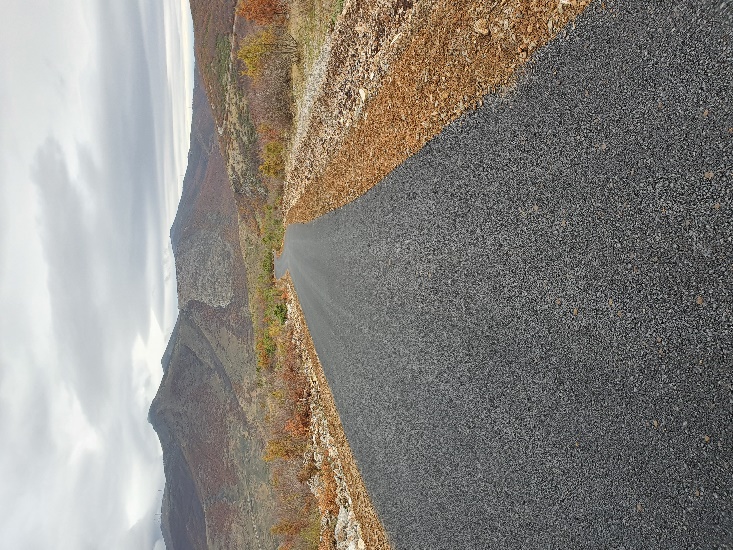 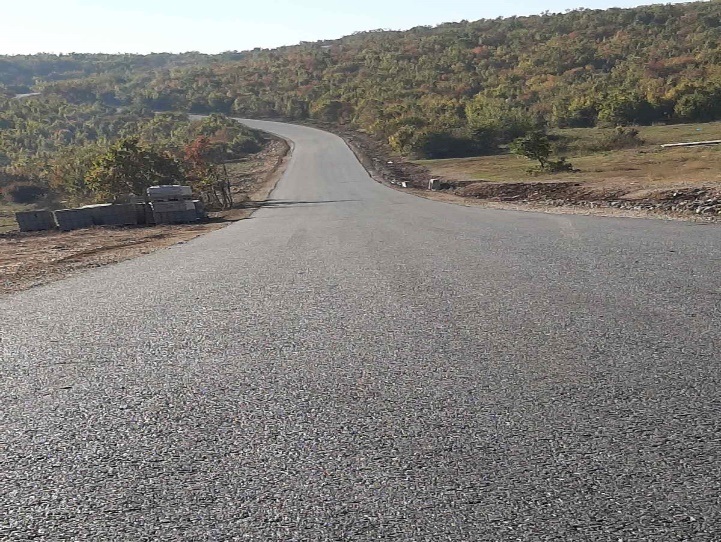 RAHOVECRAHOVECRAHOVECRAHOVECTitulli i  projektit"Shtigjet e ecjes“"Shtigjet e ecjes“"Shtigjet e ecjes“"Shtigjet e ecjes“Përshkrimi projektitPunimet në këtë projekt kanë qenë: Përgatitja e terrenit dhe ndërtimi i shtigjeve për ecje, shtrimi me gurë natyror të shtigjeve të ecjes. Ky projekt ka filluar në vitin 2018 dhe është finalizuar në vitin 2019 (kontrata 2 vjeçare)Punimet në këtë projekt kanë qenë: Përgatitja e terrenit dhe ndërtimi i shtigjeve për ecje, shtrimi me gurë natyror të shtigjeve të ecjes. Ky projekt ka filluar në vitin 2018 dhe është finalizuar në vitin 2019 (kontrata 2 vjeçare)Punimet në këtë projekt kanë qenë: Përgatitja e terrenit dhe ndërtimi i shtigjeve për ecje, shtrimi me gurë natyror të shtigjeve të ecjes. Ky projekt ka filluar në vitin 2018 dhe është finalizuar në vitin 2019 (kontrata 2 vjeçare)Punimet në këtë projekt kanë qenë: Përgatitja e terrenit dhe ndërtimi i shtigjeve për ecje, shtrimi me gurë natyror të shtigjeve të ecjes. Ky projekt ka filluar në vitin 2018 dhe është finalizuar në vitin 2019 (kontrata 2 vjeçare)Outputet / PërfitimetNga ky projekt përfitues janë qytetarët e Komunës së Rahovecit.Nga ky projekt përfitues janë qytetarët e Komunës së Rahovecit.Nga ky projekt përfitues janë qytetarët e Komunës së Rahovecit.Nga ky projekt përfitues janë qytetarët e Komunës së Rahovecit.Përgatitja dhe Faza e AprovimitPërgatitja dhe Faza e AprovimitPërgatitja dhe Faza e AprovimitPërgatitja dhe Faza e AprovimitPërgatitja dhe Faza e AprovimitData e nënshkrimit të Marrëveshjes së Mirëkuptimit Data e nënshkrimit të Marrëveshjes së Mirëkuptimit Data e nënshkrimit të Marrëveshjes së Mirëkuptimit Data e nënshkrimit të Marrëveshjes së Mirëkuptimit 12.04.2018Data e nënshkrimit të aneks Marrëveshjes së MirëkuptimitData e nënshkrimit të aneks Marrëveshjes së MirëkuptimitData e nënshkrimit të aneks Marrëveshjes së MirëkuptimitData e nënshkrimit të aneks Marrëveshjes së Mirëkuptimit01.04.2019Totali i vlerës së zotuar nga MZHRTotali i vlerës së zotuar nga MZHRTotali i vlerës së zotuar nga MZHRTotali i vlerës së zotuar nga MZHR53,486.98 €Vlera e bashkëfinancimit nga komuna / nëse ka Vlera e bashkëfinancimit nga komuna / nëse ka Vlera e bashkëfinancimit nga komuna / nëse ka Vlera e bashkëfinancimit nga komuna / nëse ka 10,500.00 viti 2018KontrataKontrataKontrataKontrataKontrataProcedurat e prokurimit janë zhvilluar ngaProcedurat e prokurimit janë zhvilluar ngaProcedurat e prokurimit janë zhvilluar ngaKomunaKomunaData e nënshkrimit dhe vlera e kontratës Data e nënshkrimit dhe vlera e kontratës Data e nënshkrimit dhe vlera e kontratës 07.07 .2018 – 129,744.00 €07.07 .2018 – 129,744.00 €Data e nënshkrimit dhe vlera e aneks kontratësData e nënshkrimit dhe vlera e aneks kontratësData e nënshkrimit dhe vlera e aneks kontratësEmri i Kontraktuesit    Emri i Kontraktuesit    Emri i Kontraktuesit    "Mali Art” N.P.T"Mali Art” N.P.TPagesatPagesatPagesatPagesatPagesatVlerat e pagesës                                                                               Vlerat e pagesës                                                                               Vlerat e pagesës                                                                               Vlerat e pagesës                                                                               51,486.71 €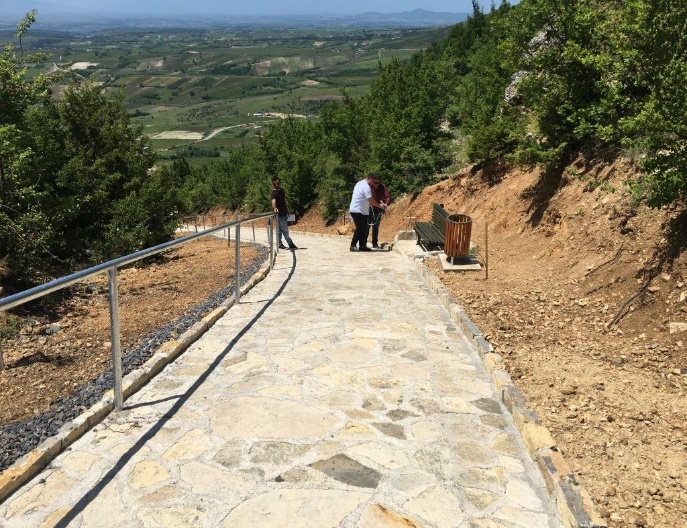 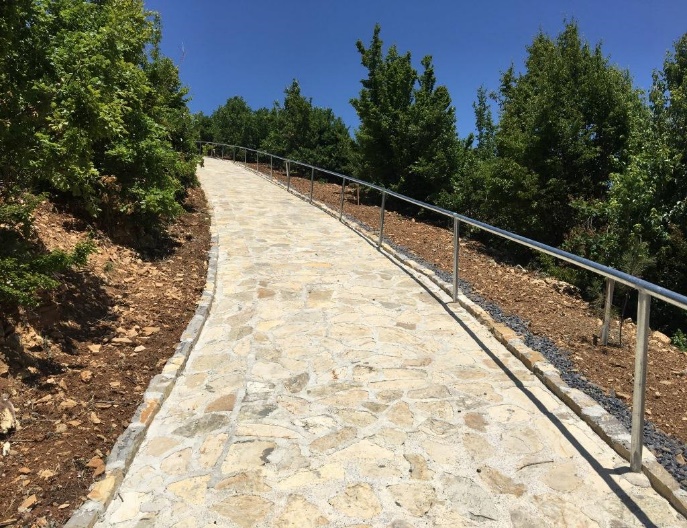 KAMENICËKAMENICËKAMENICËKAMENICËKAMENICËKAMENICËTitulli i  projektit"Përmirësimi i cilësisë së jetës dhe krijimi i kushteve më të favorshme për zhvillim të bizneseve përmes rregullimit të ujësjellësit në lagjen Çamëria në Kamenicë“"Përmirësimi i cilësisë së jetës dhe krijimi i kushteve më të favorshme për zhvillim të bizneseve përmes rregullimit të ujësjellësit në lagjen Çamëria në Kamenicë“"Përmirësimi i cilësisë së jetës dhe krijimi i kushteve më të favorshme për zhvillim të bizneseve përmes rregullimit të ujësjellësit në lagjen Çamëria në Kamenicë“"Përmirësimi i cilësisë së jetës dhe krijimi i kushteve më të favorshme për zhvillim të bizneseve përmes rregullimit të ujësjellësit në lagjen Çamëria në Kamenicë“"Përmirësimi i cilësisë së jetës dhe krijimi i kushteve më të favorshme për zhvillim të bizneseve përmes rregullimit të ujësjellësit në lagjen Çamëria në Kamenicë“"Përmirësimi i cilësisë së jetës dhe krijimi i kushteve më të favorshme për zhvillim të bizneseve përmes rregullimit të ujësjellësit në lagjen Çamëria në Kamenicë“Përshkrimi projektitPunimet në këtë projekt kanë qenë: Hapja e kanaleve për gypat e ujësjellësit, vendosja e gypave si dhe rrafshimi i terrenit. Ky projekt ka filluar në vitin 2018 dhe është finalizuar në vitin 2019 (kontrata 2 vjeçare)Punimet në këtë projekt kanë qenë: Hapja e kanaleve për gypat e ujësjellësit, vendosja e gypave si dhe rrafshimi i terrenit. Ky projekt ka filluar në vitin 2018 dhe është finalizuar në vitin 2019 (kontrata 2 vjeçare)Punimet në këtë projekt kanë qenë: Hapja e kanaleve për gypat e ujësjellësit, vendosja e gypave si dhe rrafshimi i terrenit. Ky projekt ka filluar në vitin 2018 dhe është finalizuar në vitin 2019 (kontrata 2 vjeçare)Punimet në këtë projekt kanë qenë: Hapja e kanaleve për gypat e ujësjellësit, vendosja e gypave si dhe rrafshimi i terrenit. Ky projekt ka filluar në vitin 2018 dhe është finalizuar në vitin 2019 (kontrata 2 vjeçare)Punimet në këtë projekt kanë qenë: Hapja e kanaleve për gypat e ujësjellësit, vendosja e gypave si dhe rrafshimi i terrenit. Ky projekt ka filluar në vitin 2018 dhe është finalizuar në vitin 2019 (kontrata 2 vjeçare)Punimet në këtë projekt kanë qenë: Hapja e kanaleve për gypat e ujësjellësit, vendosja e gypave si dhe rrafshimi i terrenit. Ky projekt ka filluar në vitin 2018 dhe është finalizuar në vitin 2019 (kontrata 2 vjeçare)Outputet / PërfitimetNga ky projekt përfitues janë banorët e lagjes Çamëria në Kamenicë.Nga ky projekt përfitues janë banorët e lagjes Çamëria në Kamenicë.Nga ky projekt përfitues janë banorët e lagjes Çamëria në Kamenicë.Nga ky projekt përfitues janë banorët e lagjes Çamëria në Kamenicë.Nga ky projekt përfitues janë banorët e lagjes Çamëria në Kamenicë.Nga ky projekt përfitues janë banorët e lagjes Çamëria në Kamenicë.Përgatitja dhe Faza e AprovimitPërgatitja dhe Faza e AprovimitPërgatitja dhe Faza e AprovimitPërgatitja dhe Faza e AprovimitPërgatitja dhe Faza e AprovimitPërgatitja dhe Faza e AprovimitPërgatitja dhe Faza e AprovimitData e nënshkrimit të Marrëveshjes së Mirëkuptimit Data e nënshkrimit të Marrëveshjes së Mirëkuptimit Data e nënshkrimit të Marrëveshjes së Mirëkuptimit Data e nënshkrimit të Marrëveshjes së Mirëkuptimit Data e nënshkrimit të Marrëveshjes së Mirëkuptimit 06.04.201806.04.2018Data e nënshkrimit të aneks Marrëveshjes së MirëkuptimitData e nënshkrimit të aneks Marrëveshjes së MirëkuptimitData e nënshkrimit të aneks Marrëveshjes së MirëkuptimitData e nënshkrimit të aneks Marrëveshjes së MirëkuptimitData e nënshkrimit të aneks Marrëveshjes së Mirëkuptimit01.04.201601.04.2016Totali i vlerës së zotuar nga MZHRTotali i vlerës së zotuar nga MZHRTotali i vlerës së zotuar nga MZHRTotali i vlerës së zotuar nga MZHRTotali i vlerës së zotuar nga MZHR45,638.24 €45,638.24 €Vlera e bashkëfinancimit nga komuna / nëse ka Vlera e bashkëfinancimit nga komuna / nëse ka Vlera e bashkëfinancimit nga komuna / nëse ka Vlera e bashkëfinancimit nga komuna / nëse ka Vlera e bashkëfinancimit nga komuna / nëse ka 40,500.00 viti 201840,500.00 viti 2018KontrataKontrataKontrataKontrataKontrataKontrataKontrataProcedurat e prokurimit janë zhvilluar ngaProcedurat e prokurimit janë zhvilluar ngaProcedurat e prokurimit janë zhvilluar ngaProcedurat e prokurimit janë zhvilluar ngaKomunaKomunaKomunaData e nënshkrimit dhe vlera e kontratës Data e nënshkrimit dhe vlera e kontratës Data e nënshkrimit dhe vlera e kontratës Data e nënshkrimit dhe vlera e kontratës 26.07.2018 – 112,213.05 €26.07.2018 – 112,213.05 €26.07.2018 – 112,213.05 €Data e nënshkrimit dhe vlera e aneks kontratësData e nënshkrimit dhe vlera e aneks kontratësData e nënshkrimit dhe vlera e aneks kontratësData e nënshkrimit dhe vlera e aneks kontratësEmri i Kontraktuesit    Emri i Kontraktuesit    Emri i Kontraktuesit    Emri i Kontraktuesit    KNTSH."Teuta - M” Sh.P.KKNTSH."Teuta - M” Sh.P.KKNTSH."Teuta - M” Sh.P.KPagesatPagesatPagesatPagesatPagesatPagesatPagesatVlerat e pagesës                                                                               Vlerat e pagesës                                                                               Vlerat e pagesës                                                                               Vlerat e pagesës                                                                               Vlerat e pagesës                                                                               45,595.29 €45,595.29 €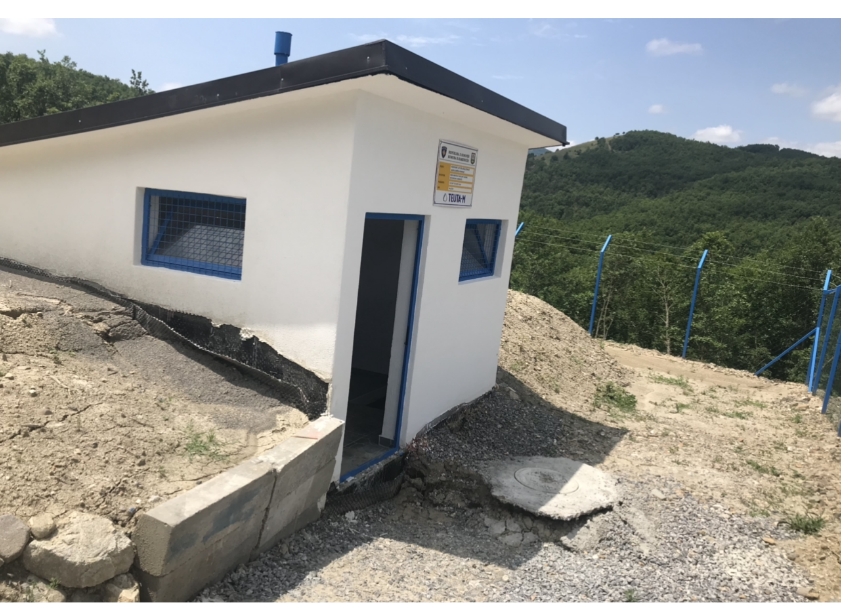 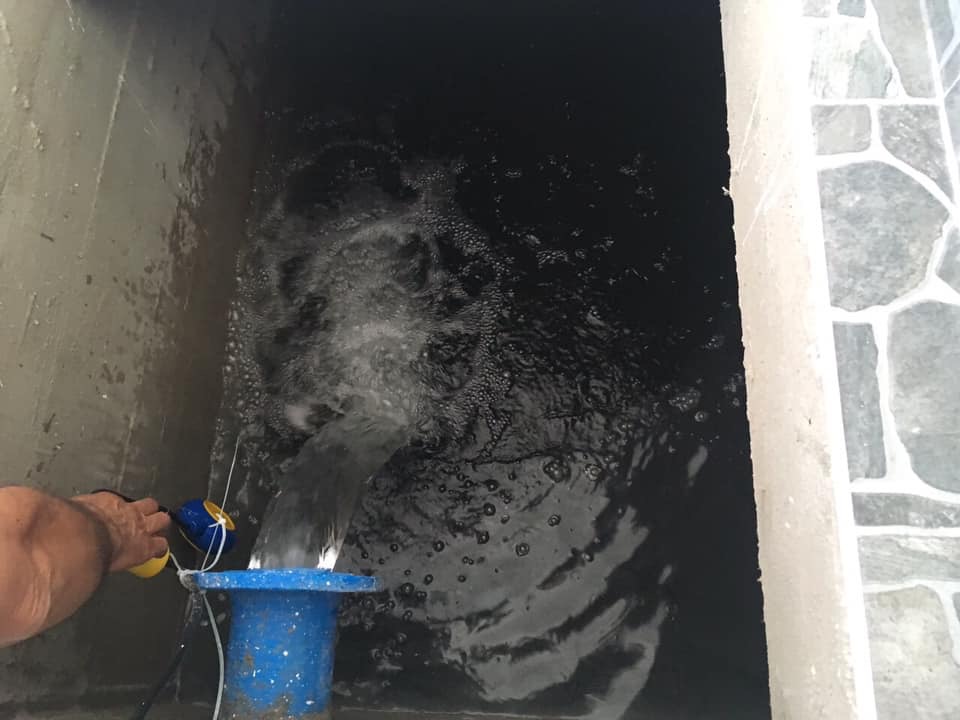 PEJËPEJËPEJËPEJËPEJËTitulli i  projektitTitulli i  projektit"Qendra për Zhvillim dhe Avancim“"Qendra për Zhvillim dhe Avancim“"Qendra për Zhvillim dhe Avancim“"Qendra për Zhvillim dhe Avancim“"Qendra për Zhvillim dhe Avancim“Përshkrimi projektitPërshkrimi projektitPunimet në këtë projekt kanë qenë: Ndërtimi  dhe finalizimi (punët e parapara sipas kontratës) e Qendrës për Zhvillim dhe Avancim. Ky projekt ka filluar në vitin 2018 dhe është finalizuar në vitin 2019 (kontrata 2 vjeçare).Punimet në këtë projekt kanë qenë: Ndërtimi  dhe finalizimi (punët e parapara sipas kontratës) e Qendrës për Zhvillim dhe Avancim. Ky projekt ka filluar në vitin 2018 dhe është finalizuar në vitin 2019 (kontrata 2 vjeçare).Punimet në këtë projekt kanë qenë: Ndërtimi  dhe finalizimi (punët e parapara sipas kontratës) e Qendrës për Zhvillim dhe Avancim. Ky projekt ka filluar në vitin 2018 dhe është finalizuar në vitin 2019 (kontrata 2 vjeçare).Punimet në këtë projekt kanë qenë: Ndërtimi  dhe finalizimi (punët e parapara sipas kontratës) e Qendrës për Zhvillim dhe Avancim. Ky projekt ka filluar në vitin 2018 dhe është finalizuar në vitin 2019 (kontrata 2 vjeçare).Punimet në këtë projekt kanë qenë: Ndërtimi  dhe finalizimi (punët e parapara sipas kontratës) e Qendrës për Zhvillim dhe Avancim. Ky projekt ka filluar në vitin 2018 dhe është finalizuar në vitin 2019 (kontrata 2 vjeçare).Outputet / PërfitimetOutputet / PërfitimetNga ky projekt përfitues janë qytetarët e Komunës së Pejës.Nga ky projekt përfitues janë qytetarët e Komunës së Pejës.Nga ky projekt përfitues janë qytetarët e Komunës së Pejës.Nga ky projekt përfitues janë qytetarët e Komunës së Pejës.Nga ky projekt përfitues janë qytetarët e Komunës së Pejës.Përgatitja dhe Faza e AprovimitPërgatitja dhe Faza e AprovimitPërgatitja dhe Faza e AprovimitPërgatitja dhe Faza e AprovimitPërgatitja dhe Faza e AprovimitPërgatitja dhe Faza e AprovimitPërgatitja dhe Faza e AprovimitData e nënshkrimit të Marrëveshjes së Mirëkuptimit Data e nënshkrimit të Marrëveshjes së Mirëkuptimit Data e nënshkrimit të Marrëveshjes së Mirëkuptimit Data e nënshkrimit të Marrëveshjes së Mirëkuptimit Data e nënshkrimit të Marrëveshjes së Mirëkuptimit Data e nënshkrimit të Marrëveshjes së Mirëkuptimit 12.04.2018Data e nënshkrimit të aneks Marrëveshjes së MirëkuptimitData e nënshkrimit të aneks Marrëveshjes së MirëkuptimitData e nënshkrimit të aneks Marrëveshjes së MirëkuptimitData e nënshkrimit të aneks Marrëveshjes së MirëkuptimitData e nënshkrimit të aneks Marrëveshjes së MirëkuptimitData e nënshkrimit të aneks Marrëveshjes së Mirëkuptimit01.04.2019Totali i vlerës së zotuar nga MZHRTotali i vlerës së zotuar nga MZHRTotali i vlerës së zotuar nga MZHRTotali i vlerës së zotuar nga MZHRTotali i vlerës së zotuar nga MZHRTotali i vlerës së zotuar nga MZHR73,920.00 €Vlera e bashkëfinancimit nga komuna / nëse ka Vlera e bashkëfinancimit nga komuna / nëse ka Vlera e bashkëfinancimit nga komuna / nëse ka Vlera e bashkëfinancimit nga komuna / nëse ka Vlera e bashkëfinancimit nga komuna / nëse ka Vlera e bashkëfinancimit nga komuna / nëse ka 263,667.80 viti 2018KontrataKontrataKontrataKontrataKontrataKontrataKontrataProcedurat e prokurimit janë zhvilluar ngaProcedurat e prokurimit janë zhvilluar ngaProcedurat e prokurimit janë zhvilluar ngaKomunaKomunaKomunaKomunaData e nënshkrimit dhe vlera e kontratës Data e nënshkrimit dhe vlera e kontratës Data e nënshkrimit dhe vlera e kontratës 14.08 .2018 – 208,660.38 €14.08 .2018 – 208,660.38 €14.08 .2018 – 208,660.38 €14.08 .2018 – 208,660.38 €Data e nënshkrimit dhe vlera e aneks kontratësData e nënshkrimit dhe vlera e aneks kontratësData e nënshkrimit dhe vlera e aneks kontratësEmri i Kontraktuesit    Emri i Kontraktuesit    Emri i Kontraktuesit    "Loni” N.P.T"Loni” N.P.T"Loni” N.P.T"Loni” N.P.TPagesatPagesatPagesatPagesatPagesatPagesatPagesatVlerat e pagesës                                                                               Vlerat e pagesës                                                                               Vlerat e pagesës                                                                               Vlerat e pagesës                                                                               Vlerat e pagesës                                                                               Vlerat e pagesës                                                                               73,920.00 €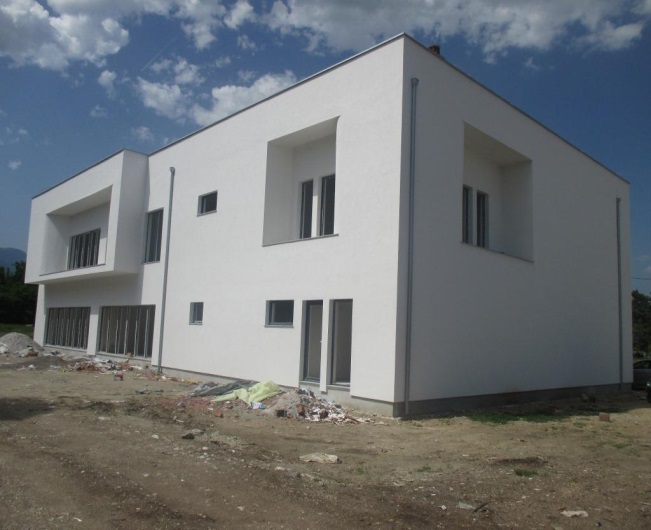 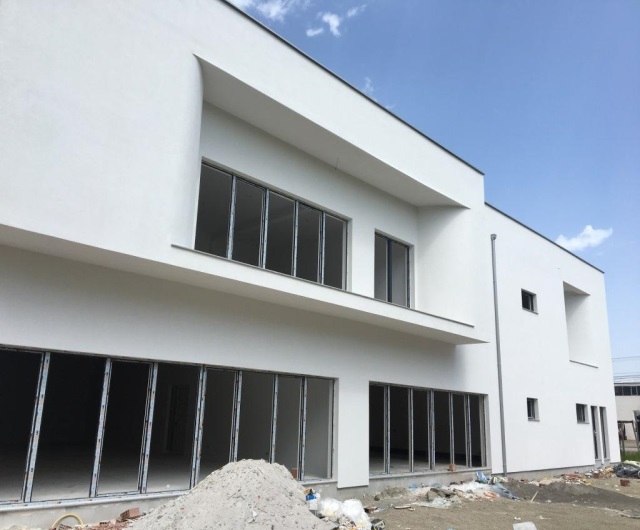 SKENDERAJSKENDERAJSKENDERAJSKENDERAJTitulli i  projektit"Rregullimi i infrastrukturës sportive në Prekaz“"Rregullimi i infrastrukturës sportive në Prekaz“"Rregullimi i infrastrukturës sportive në Prekaz“"Rregullimi i infrastrukturës sportive në Prekaz“Përshkrimi projektitPunimet në këtë projekt kanë qenë: Përgatitja dhe ndërtimi i terreneve sportive. Ky projekt ka filluar në vitin 2018 dhe është finalizuar në vitin 2019.Punimet në këtë projekt kanë qenë: Përgatitja dhe ndërtimi i terreneve sportive. Ky projekt ka filluar në vitin 2018 dhe është finalizuar në vitin 2019.Punimet në këtë projekt kanë qenë: Përgatitja dhe ndërtimi i terreneve sportive. Ky projekt ka filluar në vitin 2018 dhe është finalizuar në vitin 2019.Punimet në këtë projekt kanë qenë: Përgatitja dhe ndërtimi i terreneve sportive. Ky projekt ka filluar në vitin 2018 dhe është finalizuar në vitin 2019.Outputet / PërfitimetNga ky projekt përfitues janë qytetarët e fshatit Prekaz/Skenderaj.Nga ky projekt përfitues janë qytetarët e fshatit Prekaz/Skenderaj.Nga ky projekt përfitues janë qytetarët e fshatit Prekaz/Skenderaj.Nga ky projekt përfitues janë qytetarët e fshatit Prekaz/Skenderaj.Përgatitja dhe Faza e AprovimitPërgatitja dhe Faza e AprovimitPërgatitja dhe Faza e AprovimitPërgatitja dhe Faza e AprovimitPërgatitja dhe Faza e AprovimitData e nënshkrimit të Marrëveshjes së Mirëkuptimit Data e nënshkrimit të Marrëveshjes së Mirëkuptimit Data e nënshkrimit të Marrëveshjes së Mirëkuptimit Data e nënshkrimit të Marrëveshjes së Mirëkuptimit 06.04.2018Data e nënshkrimit të aneks Marrëveshjes së MirëkuptimitData e nënshkrimit të aneks Marrëveshjes së MirëkuptimitData e nënshkrimit të aneks Marrëveshjes së MirëkuptimitData e nënshkrimit të aneks Marrëveshjes së Mirëkuptimit01.04.2019Totali i vlerës së zotuar nga MZHRTotali i vlerës së zotuar nga MZHRTotali i vlerës së zotuar nga MZHRTotali i vlerës së zotuar nga MZHR20,000.00 €Vlera e bashkëfinancimit nga komuna / nëse ka Vlera e bashkëfinancimit nga komuna / nëse ka Vlera e bashkëfinancimit nga komuna / nëse ka Vlera e bashkëfinancimit nga komuna / nëse ka 48,500.00 viti 2018KontrataKontrataKontrataKontrataKontrataProcedurat e prokurimit janë zhvilluar ngaProcedurat e prokurimit janë zhvilluar ngaProcedurat e prokurimit janë zhvilluar ngaKomunaKomunaData e nënshkrimit dhe vlera e kontratës Data e nënshkrimit dhe vlera e kontratës Data e nënshkrimit dhe vlera e kontratës 10.09 .2018 – 69,471.21 €10.09 .2018 – 69,471.21 €Data e nënshkrimit dhe vlera e aneks kontratësData e nënshkrimit dhe vlera e aneks kontratësData e nënshkrimit dhe vlera e aneks kontratësEmri i Kontraktuesit    Emri i Kontraktuesit    Emri i Kontraktuesit    "Dani Trans” N.N.T.P"Dani Trans” N.N.T.PPagesatPagesatPagesatPagesatPagesatVlerat e pagesës                                                                               Vlerat e pagesës                                                                               Vlerat e pagesës                                                                               Vlerat e pagesës                                                                               20,000.00 €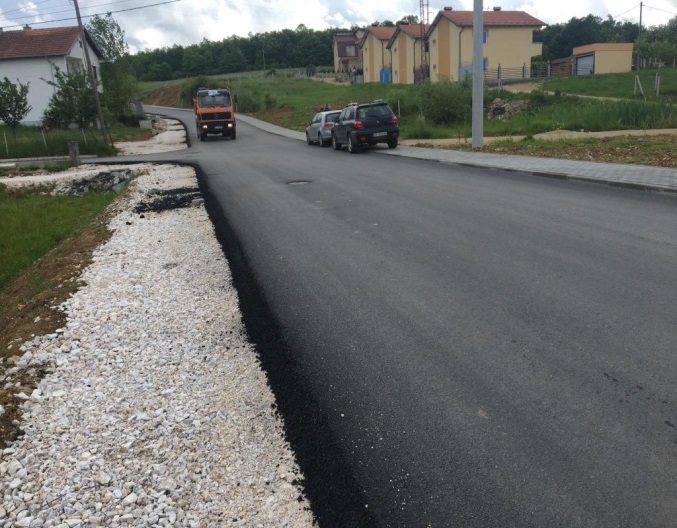 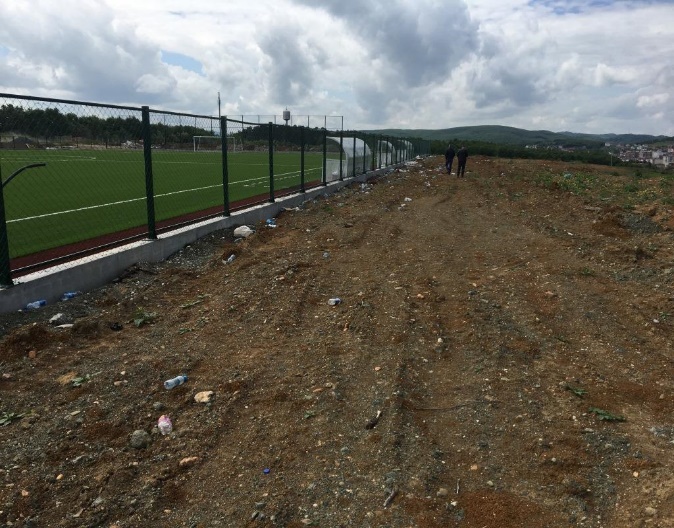 KLINËKLINËKLINËKLINËKLINËKLINËKLINËTitulli i  projektit“Asfaltimi i rrugëve lokale në fshatrat Dush, Jellovc, Dollovë dhe Grabanicë”“Asfaltimi i rrugëve lokale në fshatrat Dush, Jellovc, Dollovë dhe Grabanicë”“Asfaltimi i rrugëve lokale në fshatrat Dush, Jellovc, Dollovë dhe Grabanicë”“Asfaltimi i rrugëve lokale në fshatrat Dush, Jellovc, Dollovë dhe Grabanicë”“Asfaltimi i rrugëve lokale në fshatrat Dush, Jellovc, Dollovë dhe Grabanicë”“Asfaltimi i rrugëve lokale në fshatrat Dush, Jellovc, Dollovë dhe Grabanicë”“Asfaltimi i rrugëve lokale në fshatrat Dush, Jellovc, Dollovë dhe Grabanicë”Përshkrimi projektitPunimet në këtë projekt kanë qenë: pastrimi i terrenit, përgatitja e rrugës, rrafshimi i terrenit si dhe asfaltimi në fshatrat e lartcekura.Punimet në këtë projekt kanë qenë: pastrimi i terrenit, përgatitja e rrugës, rrafshimi i terrenit si dhe asfaltimi në fshatrat e lartcekura.Punimet në këtë projekt kanë qenë: pastrimi i terrenit, përgatitja e rrugës, rrafshimi i terrenit si dhe asfaltimi në fshatrat e lartcekura.Punimet në këtë projekt kanë qenë: pastrimi i terrenit, përgatitja e rrugës, rrafshimi i terrenit si dhe asfaltimi në fshatrat e lartcekura.Punimet në këtë projekt kanë qenë: pastrimi i terrenit, përgatitja e rrugës, rrafshimi i terrenit si dhe asfaltimi në fshatrat e lartcekura.Punimet në këtë projekt kanë qenë: pastrimi i terrenit, përgatitja e rrugës, rrafshimi i terrenit si dhe asfaltimi në fshatrat e lartcekura.Punimet në këtë projekt kanë qenë: pastrimi i terrenit, përgatitja e rrugës, rrafshimi i terrenit si dhe asfaltimi në fshatrat e lartcekura.Outputet / PërfitimetNga ky projekt përfitues janë banorët e fshatrave: Dush, Jellovc, Dollovë dhe Grabanicë.Nga ky projekt përfitues janë banorët e fshatrave: Dush, Jellovc, Dollovë dhe Grabanicë.Nga ky projekt përfitues janë banorët e fshatrave: Dush, Jellovc, Dollovë dhe Grabanicë.Nga ky projekt përfitues janë banorët e fshatrave: Dush, Jellovc, Dollovë dhe Grabanicë.Nga ky projekt përfitues janë banorët e fshatrave: Dush, Jellovc, Dollovë dhe Grabanicë.Nga ky projekt përfitues janë banorët e fshatrave: Dush, Jellovc, Dollovë dhe Grabanicë.Nga ky projekt përfitues janë banorët e fshatrave: Dush, Jellovc, Dollovë dhe Grabanicë.Përgatitja dhe Faza e AprovimitPërgatitja dhe Faza e AprovimitPërgatitja dhe Faza e AprovimitPërgatitja dhe Faza e AprovimitPërgatitja dhe Faza e AprovimitPërgatitja dhe Faza e AprovimitPërgatitja dhe Faza e AprovimitPërgatitja dhe Faza e AprovimitData e nënshkrimit të Marrëveshjes së Mirëkuptimit Data e nënshkrimit të Marrëveshjes së Mirëkuptimit Data e nënshkrimit të Marrëveshjes së Mirëkuptimit Data e nënshkrimit të Marrëveshjes së Mirëkuptimit Data e nënshkrimit të Marrëveshjes së Mirëkuptimit Data e nënshkrimit të Marrëveshjes së Mirëkuptimit 17.04.201917.04.2019Data e nënshkrimit të aneks Marrëveshjes së MirëkuptimitData e nënshkrimit të aneks Marrëveshjes së MirëkuptimitData e nënshkrimit të aneks Marrëveshjes së MirëkuptimitData e nënshkrimit të aneks Marrëveshjes së MirëkuptimitData e nënshkrimit të aneks Marrëveshjes së MirëkuptimitData e nënshkrimit të aneks Marrëveshjes së MirëkuptimitTotali i vlerës së zotuar nga MZHRTotali i vlerës së zotuar nga MZHRTotali i vlerës së zotuar nga MZHRTotali i vlerës së zotuar nga MZHRTotali i vlerës së zotuar nga MZHRTotali i vlerës së zotuar nga MZHR130,000.00 €130,000.00 €Vlera e bashkëfinancimit nga komuna / nëse ka Vlera e bashkëfinancimit nga komuna / nëse ka Vlera e bashkëfinancimit nga komuna / nëse ka Vlera e bashkëfinancimit nga komuna / nëse ka Vlera e bashkëfinancimit nga komuna / nëse ka Vlera e bashkëfinancimit nga komuna / nëse ka 83,302.92 €83,302.92 €KontrataKontrataKontrataKontrataKontrataKontrataKontrataKontrataProcedurat e prokurimit janë zhvilluar ngaProcedurat e prokurimit janë zhvilluar ngaProcedurat e prokurimit janë zhvilluar ngaProcedurat e prokurimit janë zhvilluar ngaProcedurat e prokurimit janë zhvilluar ngaKomunaKomunaKomunaData e nënshkrimit dhe vlera e kontratës Data e nënshkrimit dhe vlera e kontratës Data e nënshkrimit dhe vlera e kontratës Data e nënshkrimit dhe vlera e kontratës Data e nënshkrimit dhe vlera e kontratës 19.07.2019 – 213,302.92 €19.07.2019 – 213,302.92 €19.07.2019 – 213,302.92 €Data e nënshkrimit dhe vlera e aneks kontratësData e nënshkrimit dhe vlera e aneks kontratësData e nënshkrimit dhe vlera e aneks kontratësData e nënshkrimit dhe vlera e aneks kontratësData e nënshkrimit dhe vlera e aneks kontratësEmri i Kontraktuesit    Emri i Kontraktuesit    Emri i Kontraktuesit    Emri i Kontraktuesit    Emri i Kontraktuesit    Benita Company Sh.P.K; Asfalt Group Sh.P.K; Dreoni Sh.P.K nga Klina.Benita Company Sh.P.K; Asfalt Group Sh.P.K; Dreoni Sh.P.K nga Klina.Benita Company Sh.P.K; Asfalt Group Sh.P.K; Dreoni Sh.P.K nga Klina.PagesatPagesatPagesatPagesatPagesatPagesatPagesatPagesatVlerat e pagesës                                                                               Vlerat e pagesës                                                                               Vlerat e pagesës                                                                               Vlerat e pagesës                                                                               Vlerat e pagesës                                                                               Vlerat e pagesës                                                                               130,000.00 €130,000.00 €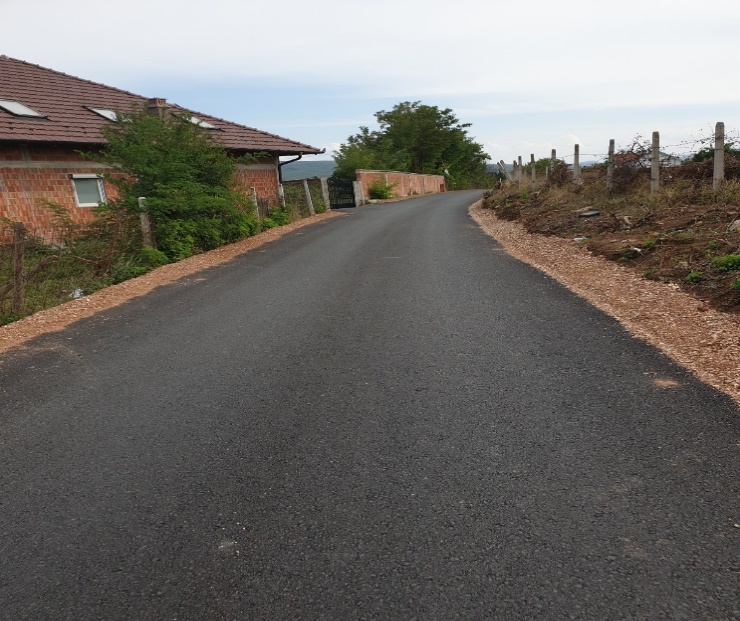 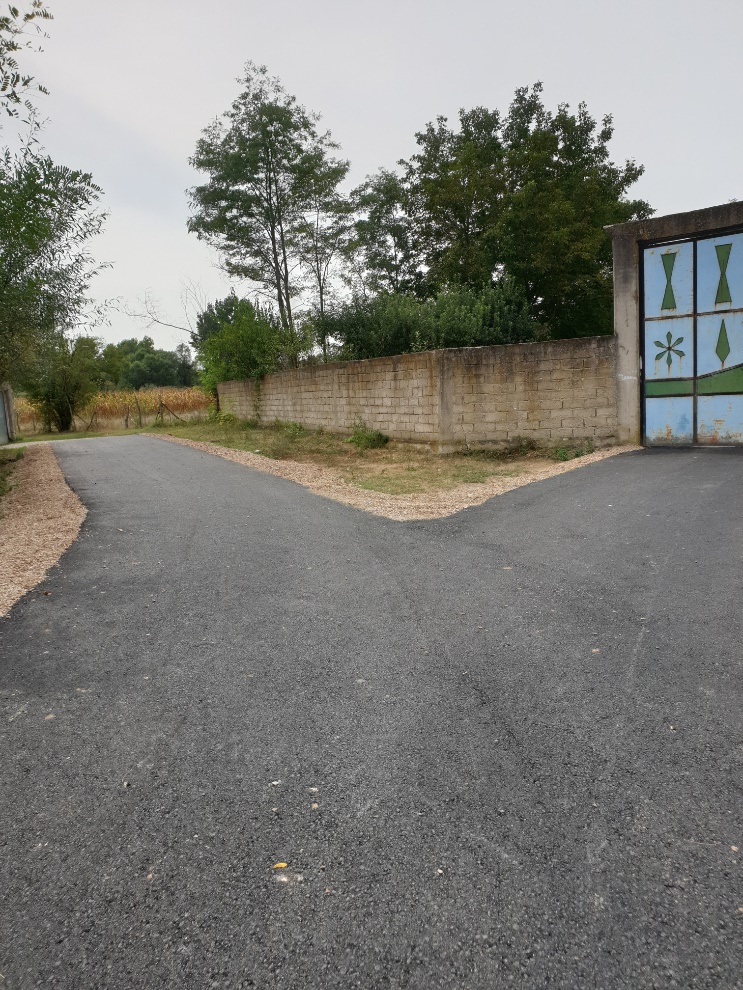 SUHAREKËSUHAREKËSUHAREKËSUHAREKËSUHAREKËSUHAREKËTitulli i  projektitTitulli i  projektit"Ndërtimi i rrugëve lokale në fshatrat Budakovë dhe Gelancë“"Ndërtimi i rrugëve lokale në fshatrat Budakovë dhe Gelancë“"Ndërtimi i rrugëve lokale në fshatrat Budakovë dhe Gelancë“"Ndërtimi i rrugëve lokale në fshatrat Budakovë dhe Gelancë“"Ndërtimi i rrugëve lokale në fshatrat Budakovë dhe Gelancë“"Ndërtimi i rrugëve lokale në fshatrat Budakovë dhe Gelancë“Përshkrimi projektitPërshkrimi projektitPunimet në këtë projekt kanë qenë: Pastrimi i terrenit, përgatitja e rrugës si dhe asfaltimi në fshatrat e lartcekura.Punimet në këtë projekt kanë qenë: Pastrimi i terrenit, përgatitja e rrugës si dhe asfaltimi në fshatrat e lartcekura.Punimet në këtë projekt kanë qenë: Pastrimi i terrenit, përgatitja e rrugës si dhe asfaltimi në fshatrat e lartcekura.Punimet në këtë projekt kanë qenë: Pastrimi i terrenit, përgatitja e rrugës si dhe asfaltimi në fshatrat e lartcekura.Punimet në këtë projekt kanë qenë: Pastrimi i terrenit, përgatitja e rrugës si dhe asfaltimi në fshatrat e lartcekura.Punimet në këtë projekt kanë qenë: Pastrimi i terrenit, përgatitja e rrugës si dhe asfaltimi në fshatrat e lartcekura.Outputet / PërfitimetOutputet / PërfitimetNga ky projekt përfitues janë qytetarët e Komunës së Suharekës dhe komunave te rajonit.Nga ky projekt përfitues janë qytetarët e Komunës së Suharekës dhe komunave te rajonit.Nga ky projekt përfitues janë qytetarët e Komunës së Suharekës dhe komunave te rajonit.Nga ky projekt përfitues janë qytetarët e Komunës së Suharekës dhe komunave te rajonit.Nga ky projekt përfitues janë qytetarët e Komunës së Suharekës dhe komunave te rajonit.Nga ky projekt përfitues janë qytetarët e Komunës së Suharekës dhe komunave te rajonit.Përgatitja dhe Faza e AprovimitPërgatitja dhe Faza e AprovimitPërgatitja dhe Faza e AprovimitPërgatitja dhe Faza e AprovimitPërgatitja dhe Faza e AprovimitPërgatitja dhe Faza e AprovimitPërgatitja dhe Faza e AprovimitPërgatitja dhe Faza e AprovimitData e nënshkrimit të Marrëveshjes së Mirëkuptimit Data e nënshkrimit të Marrëveshjes së Mirëkuptimit Data e nënshkrimit të Marrëveshjes së Mirëkuptimit Data e nënshkrimit të Marrëveshjes së Mirëkuptimit Data e nënshkrimit të Marrëveshjes së Mirëkuptimit Data e nënshkrimit të Marrëveshjes së Mirëkuptimit Data e nënshkrimit të Marrëveshjes së Mirëkuptimit 15.04.2019Data e nënshkrimit të aneks Marrëveshjes së MirëkuptimitData e nënshkrimit të aneks Marrëveshjes së MirëkuptimitData e nënshkrimit të aneks Marrëveshjes së MirëkuptimitData e nënshkrimit të aneks Marrëveshjes së MirëkuptimitData e nënshkrimit të aneks Marrëveshjes së MirëkuptimitData e nënshkrimit të aneks Marrëveshjes së MirëkuptimitData e nënshkrimit të aneks Marrëveshjes së MirëkuptimitTotali i vlerës së zotuar nga MZHRTotali i vlerës së zotuar nga MZHRTotali i vlerës së zotuar nga MZHRTotali i vlerës së zotuar nga MZHRTotali i vlerës së zotuar nga MZHRTotali i vlerës së zotuar nga MZHRTotali i vlerës së zotuar nga MZHR120,000.00 €Vlera e bashkëfinancimit nga komuna / nëse ka Vlera e bashkëfinancimit nga komuna / nëse ka Vlera e bashkëfinancimit nga komuna / nëse ka Vlera e bashkëfinancimit nga komuna / nëse ka Vlera e bashkëfinancimit nga komuna / nëse ka Vlera e bashkëfinancimit nga komuna / nëse ka Vlera e bashkëfinancimit nga komuna / nëse ka 9,865.00 €KontrataKontrataKontrataKontrataKontrataKontrataKontrataKontrataProcedurat e prokurimit janë zhvilluar ngaProcedurat e prokurimit janë zhvilluar ngaProcedurat e prokurimit janë zhvilluar ngaProcedurat e prokurimit janë zhvilluar ngaKomunaKomunaKomunaKomunaData e nënshkrimit dhe vlera e kontratës Data e nënshkrimit dhe vlera e kontratës Data e nënshkrimit dhe vlera e kontratës Data e nënshkrimit dhe vlera e kontratës 01.08.2019 – 129,865.00 €01.08.2019 – 129,865.00 €01.08.2019 – 129,865.00 €01.08.2019 – 129,865.00 €Data e nënshkrimit dhe vlera e aneks kontratësData e nënshkrimit dhe vlera e aneks kontratësData e nënshkrimit dhe vlera e aneks kontratësData e nënshkrimit dhe vlera e aneks kontratësEmri i Kontraktuesit    Emri i Kontraktuesit    Emri i Kontraktuesit    Emri i Kontraktuesit    "Veha” N.N.T."Veha” N.N.T."Veha” N.N.T."Veha” N.N.T.PagesatPagesatPagesatPagesatPagesatPagesatPagesatPagesatVlerat e pagesës                                                                               Vlerat e pagesës                                                                               Vlerat e pagesës                                                                               Vlerat e pagesës                                                                               Vlerat e pagesës                                                                               Vlerat e pagesës                                                                               Vlerat e pagesës                                                                               120,000.00 €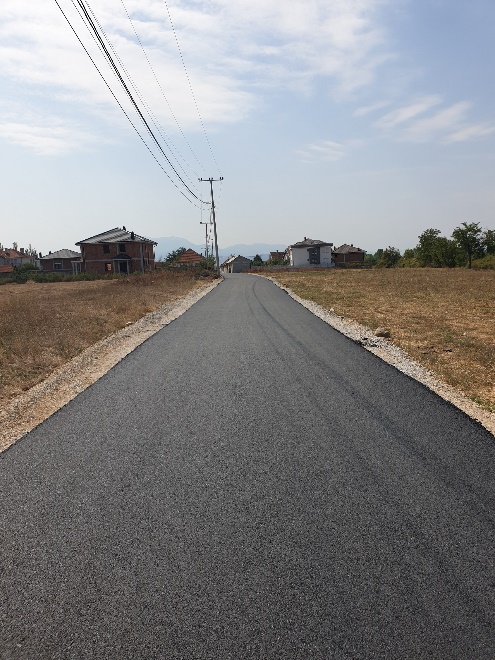 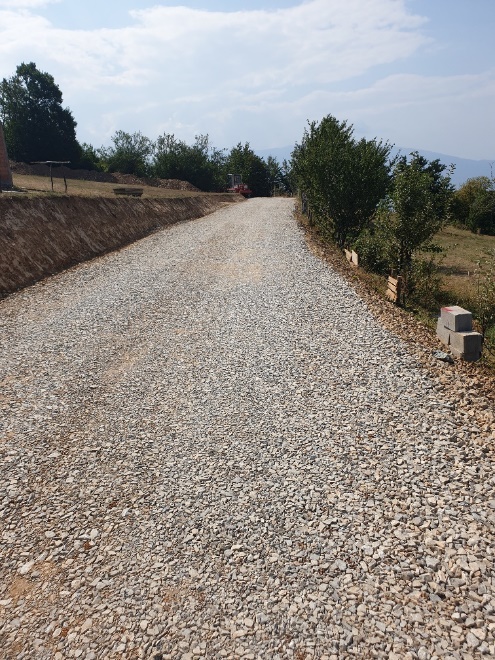 SUHAREKËSUHAREKËSUHAREKËSUHAREKËTitulli i  projektit"Ndërtimi i 16 nën stacioneve të autobusëve në komunën e Suharekës“"Ndërtimi i 16 nën stacioneve të autobusëve në komunën e Suharekës“"Ndërtimi i 16 nën stacioneve të autobusëve në komunën e Suharekës“"Ndërtimi i 16 nën stacioneve të autobusëve në komunën e Suharekës“Përshkrimi projektitPunimet në këtë projekt kanë qenë: Përgatitja e tereneve ku janë vendosur nën stacionet dhe finalizimi i tyre ashtu siç është paraparë me kontratë. Punimet në këtë projekt kanë qenë: Përgatitja e tereneve ku janë vendosur nën stacionet dhe finalizimi i tyre ashtu siç është paraparë me kontratë. Punimet në këtë projekt kanë qenë: Përgatitja e tereneve ku janë vendosur nën stacionet dhe finalizimi i tyre ashtu siç është paraparë me kontratë. Punimet në këtë projekt kanë qenë: Përgatitja e tereneve ku janë vendosur nën stacionet dhe finalizimi i tyre ashtu siç është paraparë me kontratë. Outputet / PërfitimetNga ky projekt përfitues janë qytetarët e Komunës së Suharekës dhe komunave të rajonit.Nga ky projekt përfitues janë qytetarët e Komunës së Suharekës dhe komunave të rajonit.Nga ky projekt përfitues janë qytetarët e Komunës së Suharekës dhe komunave të rajonit.Nga ky projekt përfitues janë qytetarët e Komunës së Suharekës dhe komunave të rajonit.Përgatitja dhe Faza e AprovimitPërgatitja dhe Faza e AprovimitPërgatitja dhe Faza e AprovimitPërgatitja dhe Faza e AprovimitPërgatitja dhe Faza e AprovimitData e nënshkrimit të Marrëveshjes së Mirëkuptimit Data e nënshkrimit të Marrëveshjes së Mirëkuptimit Data e nënshkrimit të Marrëveshjes së Mirëkuptimit Data e nënshkrimit të Marrëveshjes së Mirëkuptimit 25.09.2019Data e nënshkrimit të aneks Marrëveshjes së MirëkuptimitData e nënshkrimit të aneks Marrëveshjes së MirëkuptimitData e nënshkrimit të aneks Marrëveshjes së MirëkuptimitData e nënshkrimit të aneks Marrëveshjes së MirëkuptimitTotali i vlerës së zotuar nga MZHRTotali i vlerës së zotuar nga MZHRTotali i vlerës së zotuar nga MZHRTotali i vlerës së zotuar nga MZHR89,373.78 €Vlera e bashkëfinancimit nga komuna / nëse ka Vlera e bashkëfinancimit nga komuna / nëse ka Vlera e bashkëfinancimit nga komuna / nëse ka Vlera e bashkëfinancimit nga komuna / nëse ka 58,956.57 €KontrataKontrataKontrataKontrataKontrataProcedurat e prokurimit janë zhvilluar ngaProcedurat e prokurimit janë zhvilluar ngaProcedurat e prokurimit janë zhvilluar ngaKomunaKomunaData e nënshkrimit dhe vlera e kontratës Data e nënshkrimit dhe vlera e kontratës Data e nënshkrimit dhe vlera e kontratës 06.11.2019 – 148,330.35 €06.11.2019 – 148,330.35 €Data e nënshkrimit dhe vlera e aneks kontratësData e nënshkrimit dhe vlera e aneks kontratësData e nënshkrimit dhe vlera e aneks kontratësEmri i Kontraktuesit    Emri i Kontraktuesit    Emri i Kontraktuesit    "A.T Selmans Network” Sh.P.K."A.T Selmans Network” Sh.P.K.PagesatPagesatPagesatPagesatPagesatVlerat e pagesës                                                                               Vlerat e pagesës                                                                               Vlerat e pagesës                                                                               Vlerat e pagesës                                                                               89,373.78 €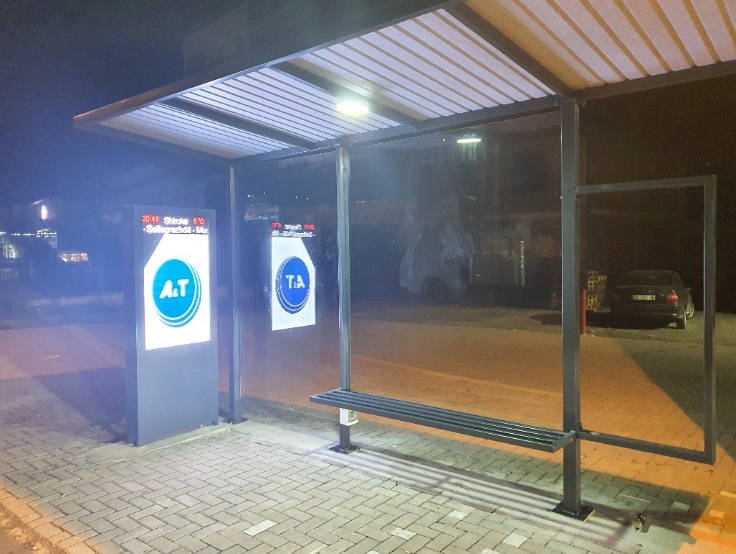 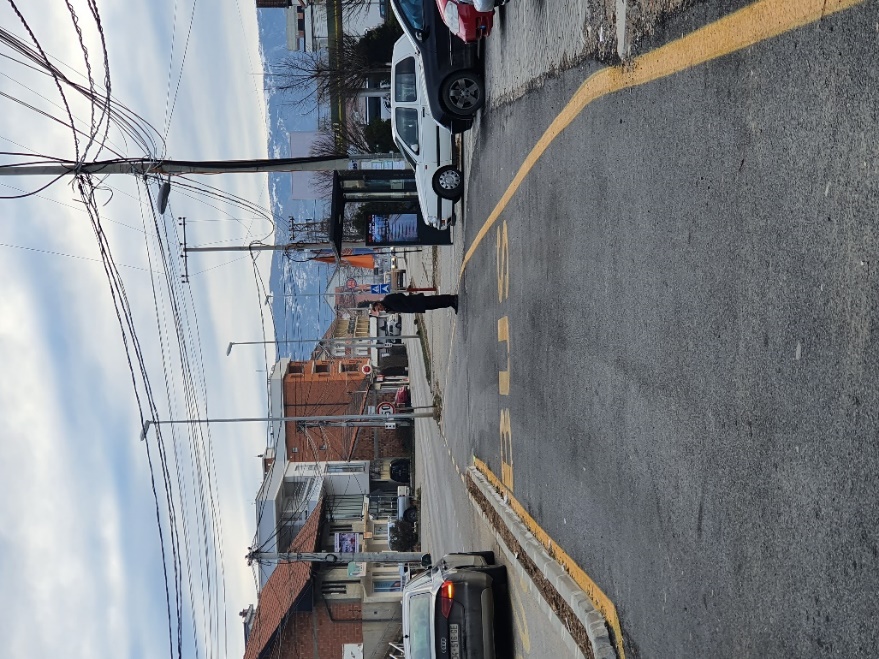 DRENASDRENASDRENASDRENASTitulli i  projektit"Ndërtimi i Kolektorëve kryesor të ujërave të zeza në mes të Komunës së Gllogoc-it dhe Skenderaj-it“"Ndërtimi i Kolektorëve kryesor të ujërave të zeza në mes të Komunës së Gllogoc-it dhe Skenderaj-it“"Ndërtimi i Kolektorëve kryesor të ujërave të zeza në mes të Komunës së Gllogoc-it dhe Skenderaj-it“"Ndërtimi i Kolektorëve kryesor të ujërave të zeza në mes të Komunës së Gllogoc-it dhe Skenderaj-it“Përshkrimi projektitPunimet në këtë projekt kanë qenë: Përgatitja e terrenit për hapjen e kanaleve për ujëra të zeza, vendosja e gypave për ujëra të zeza, mbyllja e kanaleve dhe përmirësimi i terrenit. Ky projekt ka filluar në vitin 2018 dhe është finalizuar në vitin 2019.Punimet në këtë projekt kanë qenë: Përgatitja e terrenit për hapjen e kanaleve për ujëra të zeza, vendosja e gypave për ujëra të zeza, mbyllja e kanaleve dhe përmirësimi i terrenit. Ky projekt ka filluar në vitin 2018 dhe është finalizuar në vitin 2019.Punimet në këtë projekt kanë qenë: Përgatitja e terrenit për hapjen e kanaleve për ujëra të zeza, vendosja e gypave për ujëra të zeza, mbyllja e kanaleve dhe përmirësimi i terrenit. Ky projekt ka filluar në vitin 2018 dhe është finalizuar në vitin 2019.Punimet në këtë projekt kanë qenë: Përgatitja e terrenit për hapjen e kanaleve për ujëra të zeza, vendosja e gypave për ujëra të zeza, mbyllja e kanaleve dhe përmirësimi i terrenit. Ky projekt ka filluar në vitin 2018 dhe është finalizuar në vitin 2019.Outputet / PërfitimetNga ky projekt përfitues janë banorët e dy komunave Gllogoc-it dhe Skenderaj-it për të cilat është zgjedhur problemi i ujërave të zeza.Nga ky projekt përfitues janë banorët e dy komunave Gllogoc-it dhe Skenderaj-it për të cilat është zgjedhur problemi i ujërave të zeza.Nga ky projekt përfitues janë banorët e dy komunave Gllogoc-it dhe Skenderaj-it për të cilat është zgjedhur problemi i ujërave të zeza.Nga ky projekt përfitues janë banorët e dy komunave Gllogoc-it dhe Skenderaj-it për të cilat është zgjedhur problemi i ujërave të zeza.Përgatitja dhe Faza e AprovimitPërgatitja dhe Faza e AprovimitPërgatitja dhe Faza e AprovimitPërgatitja dhe Faza e AprovimitPërgatitja dhe Faza e AprovimitData e nënshkrimit të Marrëveshjes së Mirëkuptimit Data e nënshkrimit të Marrëveshjes së Mirëkuptimit Data e nënshkrimit të Marrëveshjes së Mirëkuptimit Data e nënshkrimit të Marrëveshjes së Mirëkuptimit 06.04.2018Data e nënshkrimit të aneks Marrëveshjes së MirëkuptimitData e nënshkrimit të aneks Marrëveshjes së MirëkuptimitData e nënshkrimit të aneks Marrëveshjes së MirëkuptimitData e nënshkrimit të aneks Marrëveshjes së Mirëkuptimit01.04.2019Totali i vlerës së zotuar nga MZHRTotali i vlerës së zotuar nga MZHRTotali i vlerës së zotuar nga MZHRTotali i vlerës së zotuar nga MZHR100,000.00 €Vlera e bashkëfinancimit nga komuna / nëse ka Vlera e bashkëfinancimit nga komuna / nëse ka Vlera e bashkëfinancimit nga komuna / nëse ka Vlera e bashkëfinancimit nga komuna / nëse ka 100,000.00 €KontrataKontrataKontrataKontrataKontrataProcedurat e prokurimit janë zhvilluar ngaProcedurat e prokurimit janë zhvilluar ngaProcedurat e prokurimit janë zhvilluar ngaKomunaKomunaData e nënshkrimit dhe vlera e kontratës Data e nënshkrimit dhe vlera e kontratës Data e nënshkrimit dhe vlera e kontratës 01.11.2018 – 259,828.06 €01.11.2018 – 259,828.06 €Data e nënshkrimit dhe vlera e aneks kontratësData e nënshkrimit dhe vlera e aneks kontratësData e nënshkrimit dhe vlera e aneks kontratësEmri i Kontraktuesit    Emri i Kontraktuesit    Emri i Kontraktuesit    N.T.Sh. "Doni comerce- Bajraktari Sh.P.K” N.T.Sh. "Doni comerce- Bajraktari Sh.P.K” PagesatPagesatPagesatPagesatPagesatVlerat e pagesës                                                                               Vlerat e pagesës                                                                               Vlerat e pagesës                                                                               Vlerat e pagesës                                                                               100,000.00 €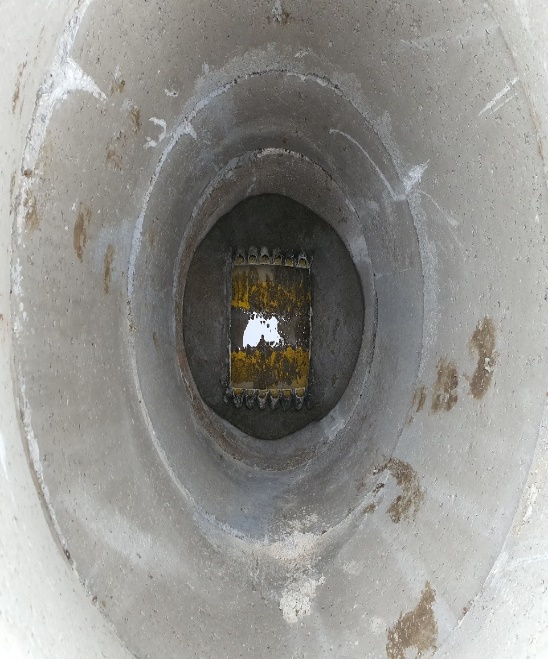 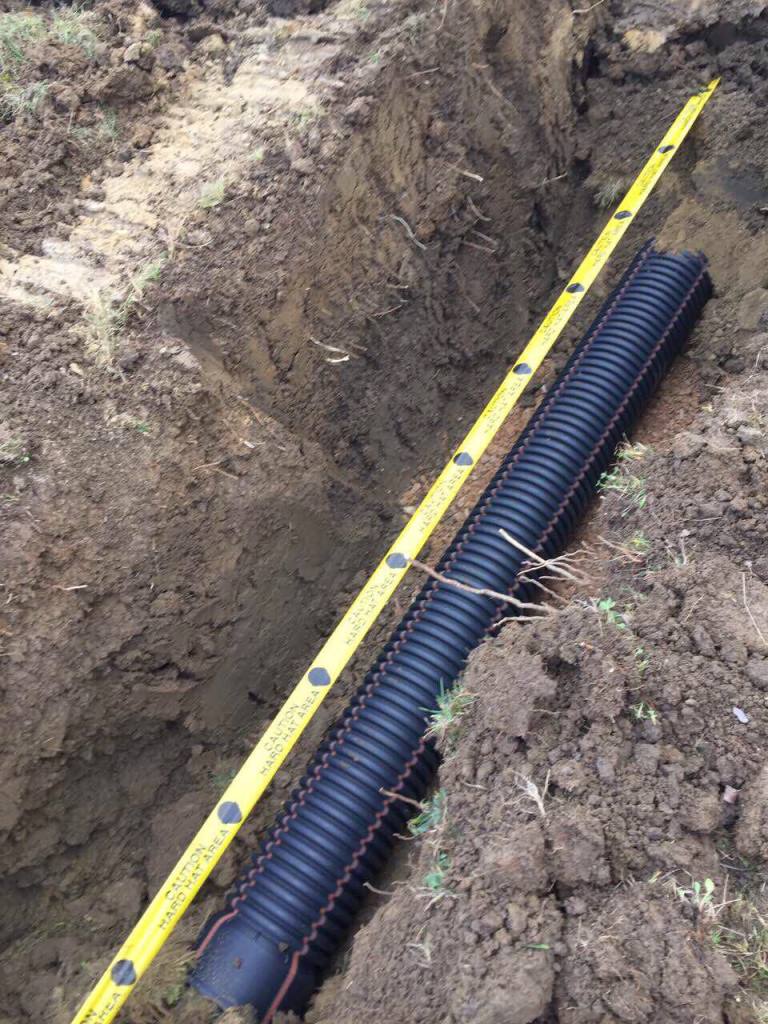 MITROVICËMITROVICËMITROVICËMITROVICËTitulli i  projektit"Ndërtimi i terreneve sportive dhe nyjave sanitare në SHMFU Eqerem Çabej”"Ndërtimi i terreneve sportive dhe nyjave sanitare në SHMFU Eqerem Çabej”"Ndërtimi i terreneve sportive dhe nyjave sanitare në SHMFU Eqerem Çabej”"Ndërtimi i terreneve sportive dhe nyjave sanitare në SHMFU Eqerem Çabej”Përshkrimi projektitPunimet në këtë projekt kanë qenë: Shtruarja me kubëza e oborrit të shkollës, gjelbërimi i një pjese të oborrit të shkollës, rregullimi i terreneve sportive dhe nyjave sanitare (projekti i papërfunduar).  Punimet në këtë projekt kanë qenë: Shtruarja me kubëza e oborrit të shkollës, gjelbërimi i një pjese të oborrit të shkollës, rregullimi i terreneve sportive dhe nyjave sanitare (projekti i papërfunduar).  Punimet në këtë projekt kanë qenë: Shtruarja me kubëza e oborrit të shkollës, gjelbërimi i një pjese të oborrit të shkollës, rregullimi i terreneve sportive dhe nyjave sanitare (projekti i papërfunduar).  Punimet në këtë projekt kanë qenë: Shtruarja me kubëza e oborrit të shkollës, gjelbërimi i një pjese të oborrit të shkollës, rregullimi i terreneve sportive dhe nyjave sanitare (projekti i papërfunduar).  Outputet / PërfitimetNga ky projekt përfitues janë nxënësit dhe mësimdhënësit e kësaj shkolle.Nga ky projekt përfitues janë nxënësit dhe mësimdhënësit e kësaj shkolle.Nga ky projekt përfitues janë nxënësit dhe mësimdhënësit e kësaj shkolle.Nga ky projekt përfitues janë nxënësit dhe mësimdhënësit e kësaj shkolle.Përgatitja dhe Faza e AprovimitPërgatitja dhe Faza e AprovimitPërgatitja dhe Faza e AprovimitPërgatitja dhe Faza e AprovimitPërgatitja dhe Faza e AprovimitData e nënshkrimit të Marrëveshjes së Mirëkuptimit Data e nënshkrimit të Marrëveshjes së Mirëkuptimit Data e nënshkrimit të Marrëveshjes së Mirëkuptimit Data e nënshkrimit të Marrëveshjes së Mirëkuptimit 17.04.2019Data e nënshkrimit të aneks Marrëveshjes së MirëkuptimitData e nënshkrimit të aneks Marrëveshjes së MirëkuptimitData e nënshkrimit të aneks Marrëveshjes së MirëkuptimitData e nënshkrimit të aneks Marrëveshjes së MirëkuptimitTotali i vlerës së zotuar nga MZHRTotali i vlerës së zotuar nga MZHRTotali i vlerës së zotuar nga MZHRTotali i vlerës së zotuar nga MZHR100,000.00 €Vlera e bashkëfinancimit nga komuna / nëse ka Vlera e bashkëfinancimit nga komuna / nëse ka Vlera e bashkëfinancimit nga komuna / nëse ka Vlera e bashkëfinancimit nga komuna / nëse ka 29,581.00€KontrataKontrataKontrataKontrataKontrataProcedurat e prokurimit janë zhvilluar ngaProcedurat e prokurimit janë zhvilluar ngaProcedurat e prokurimit janë zhvilluar ngaKomunaKomunaData e nënshkrimit dhe vlera e kontratës Data e nënshkrimit dhe vlera e kontratës Data e nënshkrimit dhe vlera e kontratës 15.10.2019 – 128,998.00 €15.10.2019 – 128,998.00 €Data e nënshkrimit dhe vlera e aneks kontratësData e nënshkrimit dhe vlera e aneks kontratësData e nënshkrimit dhe vlera e aneks kontratësEmri i Kontraktuesit    Emri i Kontraktuesit    Emri i Kontraktuesit    "Loshi Company” Sh.P.K"Loshi Company” Sh.P.KPagesatPagesatPagesatPagesatPagesatVlerat e pagesës                                                                               Vlerat e pagesës                                                                               Vlerat e pagesës                                                                               Vlerat e pagesës                                                                               47,813.40 €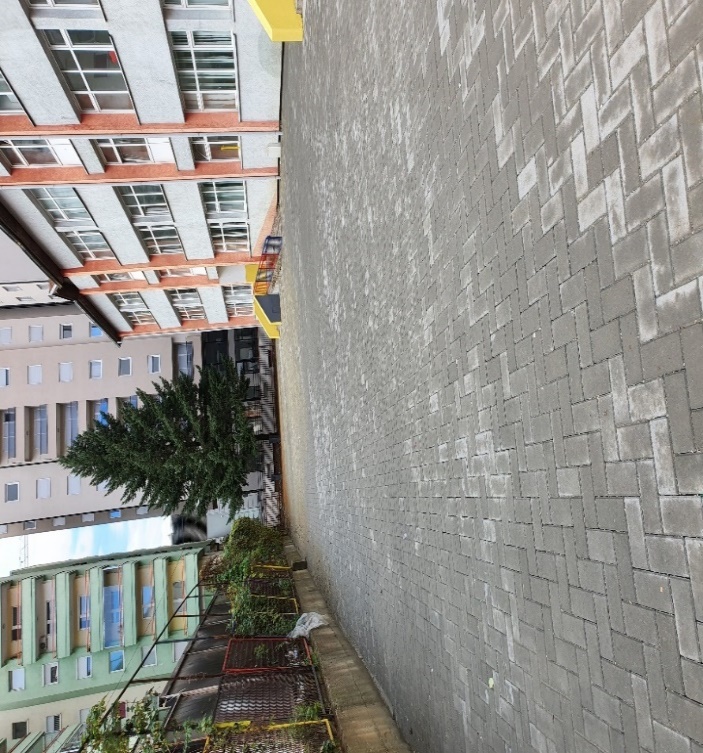 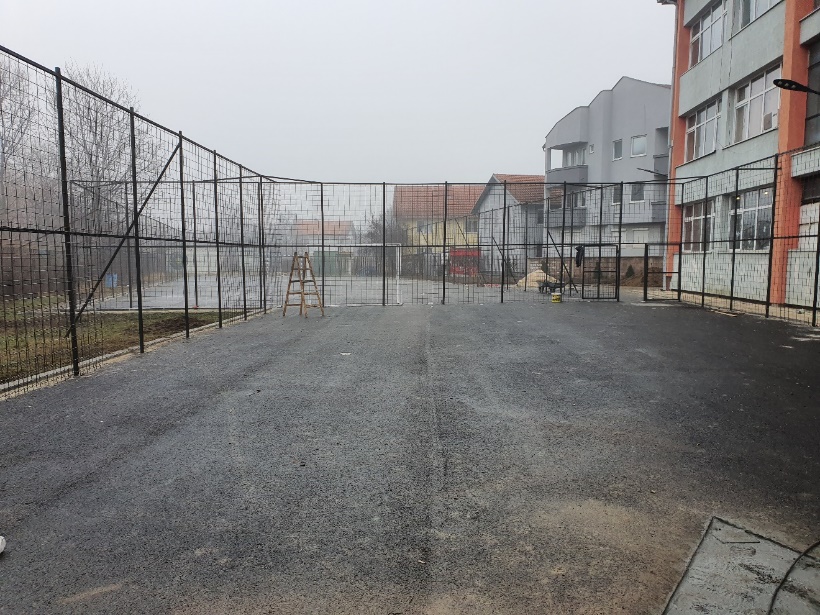 JUNIKJUNIKJUNIKJUNIKTitulli i  projektit"Hapja e rrugëve fushore në komunën e Junikut“"Hapja e rrugëve fushore në komunën e Junikut“"Hapja e rrugëve fushore në komunën e Junikut“"Hapja e rrugëve fushore në komunën e Junikut“Përshkrimi projektitPunimet në këtë projekt kanë qenë: Përgatitja e terrenit, prerja dhe largimi i drunjëve dhe shkurreve, gërmimi i gjerë i trupit të rrugës dhe të gjithë punët tjera të parapara sipas kontratës. Punimet në këtë projekt kanë qenë: Përgatitja e terrenit, prerja dhe largimi i drunjëve dhe shkurreve, gërmimi i gjerë i trupit të rrugës dhe të gjithë punët tjera të parapara sipas kontratës. Punimet në këtë projekt kanë qenë: Përgatitja e terrenit, prerja dhe largimi i drunjëve dhe shkurreve, gërmimi i gjerë i trupit të rrugës dhe të gjithë punët tjera të parapara sipas kontratës. Punimet në këtë projekt kanë qenë: Përgatitja e terrenit, prerja dhe largimi i drunjëve dhe shkurreve, gërmimi i gjerë i trupit të rrugës dhe të gjithë punët tjera të parapara sipas kontratës. Outputet / PërfitimetNga ky projekt përfitues janë banorët e Komunës së Junikut respektivisht bujqit.Nga ky projekt përfitues janë banorët e Komunës së Junikut respektivisht bujqit.Nga ky projekt përfitues janë banorët e Komunës së Junikut respektivisht bujqit.Nga ky projekt përfitues janë banorët e Komunës së Junikut respektivisht bujqit.Përgatitja dhe Faza e AprovimitPërgatitja dhe Faza e AprovimitPërgatitja dhe Faza e AprovimitPërgatitja dhe Faza e AprovimitPërgatitja dhe Faza e AprovimitData e nënshkrimit të Marrëveshjes së Mirëkuptimit Data e nënshkrimit të Marrëveshjes së Mirëkuptimit Data e nënshkrimit të Marrëveshjes së Mirëkuptimit Data e nënshkrimit të Marrëveshjes së Mirëkuptimit 15.04.2019Data e nënshkrimit të aneks Marrëveshjes së MirëkuptimitData e nënshkrimit të aneks Marrëveshjes së MirëkuptimitData e nënshkrimit të aneks Marrëveshjes së MirëkuptimitData e nënshkrimit të aneks Marrëveshjes së MirëkuptimitTotali i vlerës së zotuar nga MZHRTotali i vlerës së zotuar nga MZHRTotali i vlerës së zotuar nga MZHRTotali i vlerës së zotuar nga MZHR110,000.00 €Vlera e bashkëfinancimit nga komuna / nëse ka Vlera e bashkëfinancimit nga komuna / nëse ka Vlera e bashkëfinancimit nga komuna / nëse ka Vlera e bashkëfinancimit nga komuna / nëse ka 2,270.60 €KontrataKontrataKontrataKontrataKontrataProcedurat e prokurimit janë zhvilluar ngaProcedurat e prokurimit janë zhvilluar ngaProcedurat e prokurimit janë zhvilluar ngaKomunaKomunaData e nënshkrimit dhe vlera e kontratës Data e nënshkrimit dhe vlera e kontratës Data e nënshkrimit dhe vlera e kontratës 09.07.2019 – 112,270.60 €09.07.2019 – 112,270.60 €Data e nënshkrimit dhe vlera e aneks kontratësData e nënshkrimit dhe vlera e aneks kontratësData e nënshkrimit dhe vlera e aneks kontratësEmri i Kontraktuesit    Emri i Kontraktuesit    Emri i Kontraktuesit     "Jos Krasniqi-Baz Shpk”  "Jos Krasniqi-Baz Shpk” PagesatPagesatPagesatPagesatPagesatVlerat e pagesës                                                                               Vlerat e pagesës                                                                               Vlerat e pagesës                                                                               Vlerat e pagesës                                                                               110,000.00 €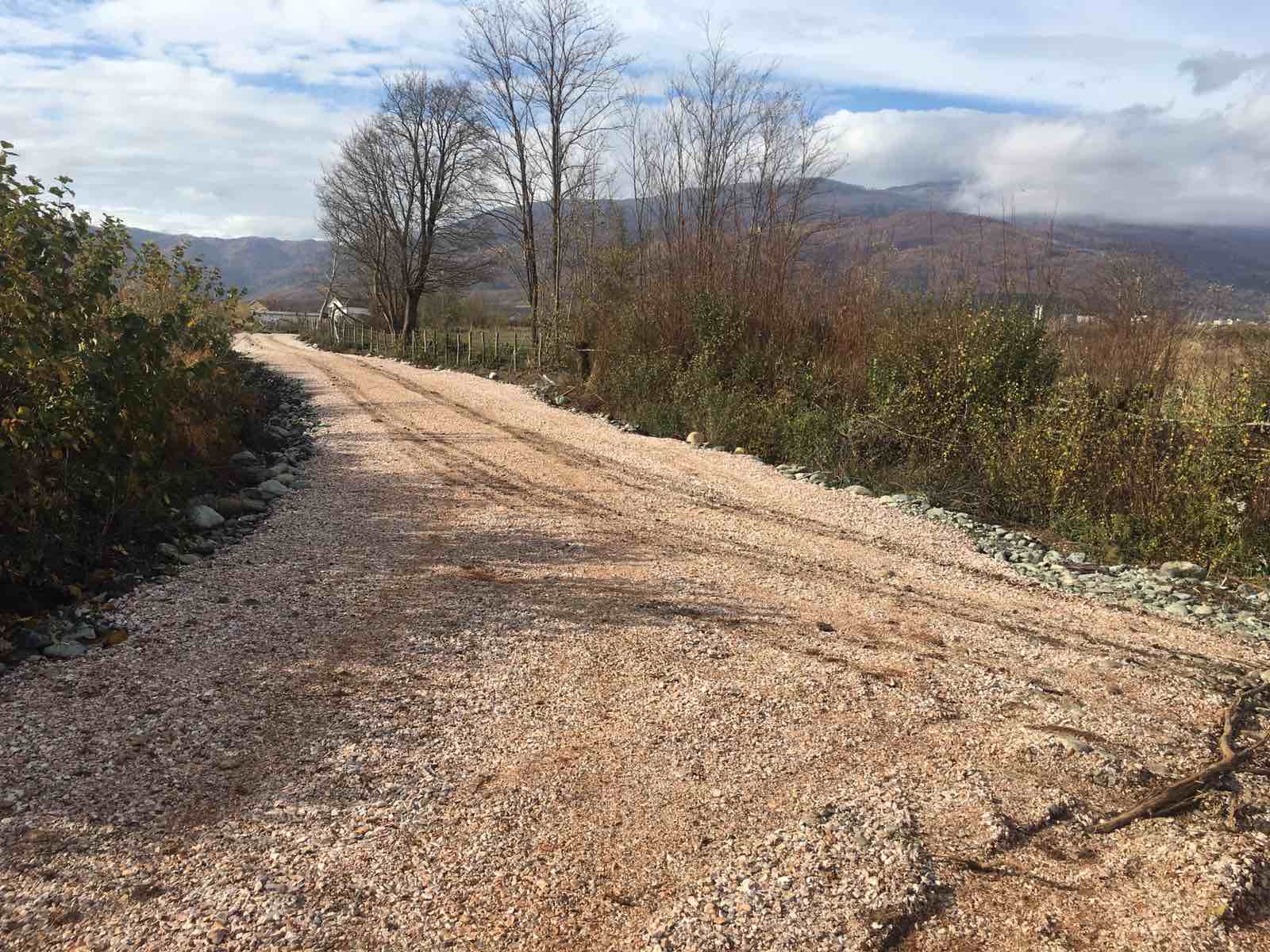 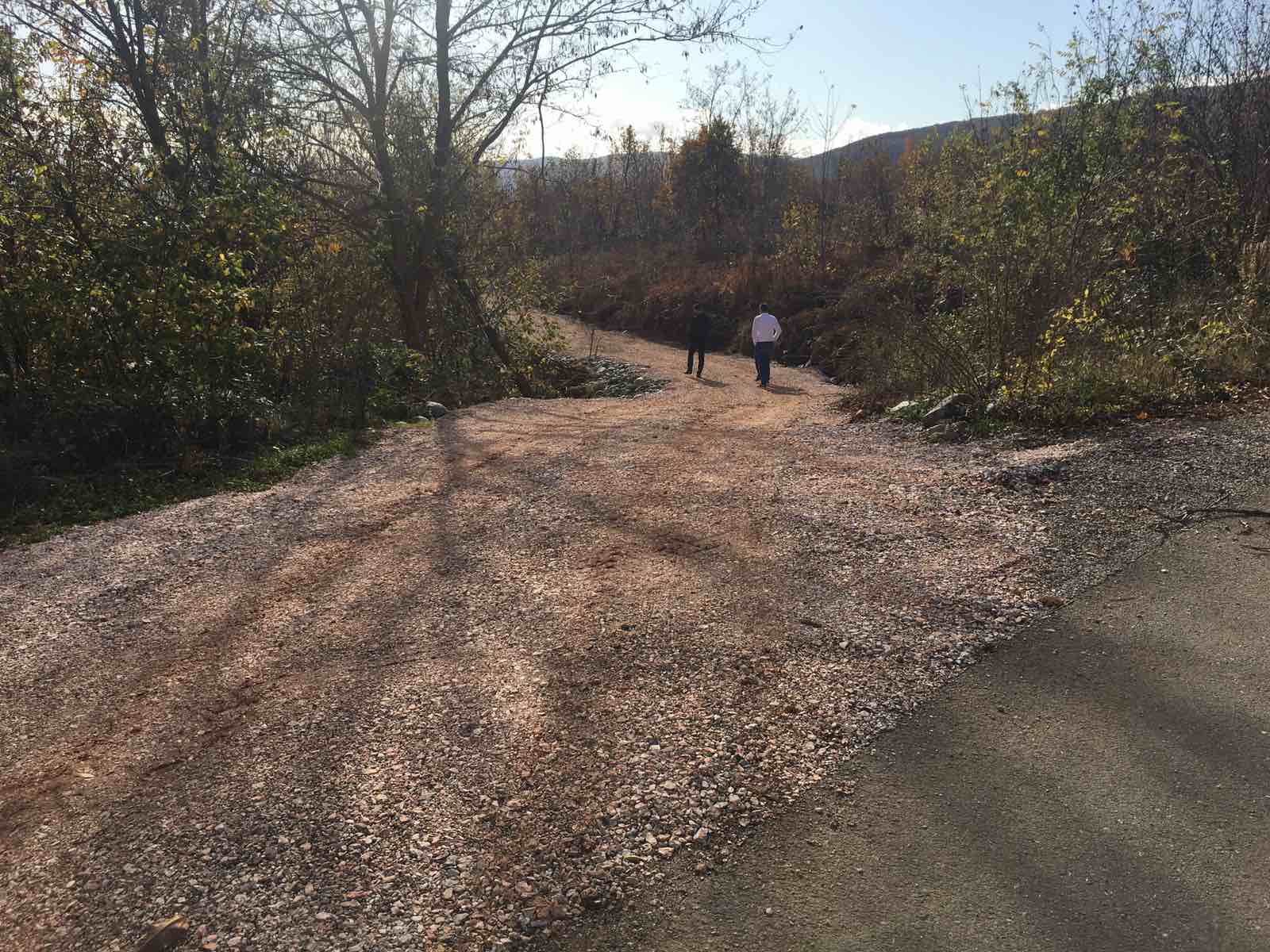 OBILIQOBILIQOBILIQOBILIQTitulli i  projektit“Ndërtimi i rrugës "Agron Rama", "Dëshmoret Rama", "Xhavit Haziri" dhe "Krahu1” “Ndërtimi i rrugës "Agron Rama", "Dëshmoret Rama", "Xhavit Haziri" dhe "Krahu1” “Ndërtimi i rrugës "Agron Rama", "Dëshmoret Rama", "Xhavit Haziri" dhe "Krahu1” “Ndërtimi i rrugës "Agron Rama", "Dëshmoret Rama", "Xhavit Haziri" dhe "Krahu1” Përshkrimi projektitPunimet në këtë projekt kanë qenë: Asfaltimi i rrugëve në disa lagje dhe kanalizimi atmosferik. Punimet në këtë projekt kanë qenë: Asfaltimi i rrugëve në disa lagje dhe kanalizimi atmosferik. Punimet në këtë projekt kanë qenë: Asfaltimi i rrugëve në disa lagje dhe kanalizimi atmosferik. Punimet në këtë projekt kanë qenë: Asfaltimi i rrugëve në disa lagje dhe kanalizimi atmosferik. Outputet / PërfitimetNga ky projekt përfitues janë qytetarët e Komunës së Obiliqit.Nga ky projekt përfitues janë qytetarët e Komunës së Obiliqit.Nga ky projekt përfitues janë qytetarët e Komunës së Obiliqit.Nga ky projekt përfitues janë qytetarët e Komunës së Obiliqit.Përgatitja dhe Faza e AprovimitPërgatitja dhe Faza e AprovimitPërgatitja dhe Faza e AprovimitPërgatitja dhe Faza e AprovimitPërgatitja dhe Faza e AprovimitData e nënshkrimit të Marrëveshjes së Mirëkuptimit Data e nënshkrimit të Marrëveshjes së Mirëkuptimit Data e nënshkrimit të Marrëveshjes së Mirëkuptimit Data e nënshkrimit të Marrëveshjes së Mirëkuptimit 15.04.2019Data e nënshkrimit të aneks Marrëveshjes së MirëkuptimitData e nënshkrimit të aneks Marrëveshjes së MirëkuptimitData e nënshkrimit të aneks Marrëveshjes së MirëkuptimitData e nënshkrimit të aneks Marrëveshjes së MirëkuptimitTotali i vlerës së zotuar nga MZHRTotali i vlerës së zotuar nga MZHRTotali i vlerës së zotuar nga MZHRTotali i vlerës së zotuar nga MZHR100,000.00 €Vlera e bashkëfinancimit nga komuna / nëse ka Vlera e bashkëfinancimit nga komuna / nëse ka Vlera e bashkëfinancimit nga komuna / nëse ka Vlera e bashkëfinancimit nga komuna / nëse ka 69,979.34 €KontrataKontrataKontrataKontrataKontrataProcedurat e prokurimit janë zhvilluar ngaProcedurat e prokurimit janë zhvilluar ngaProcedurat e prokurimit janë zhvilluar ngaKomunaKomunaData e nënshkrimit dhe vlera e kontratës Data e nënshkrimit dhe vlera e kontratës Data e nënshkrimit dhe vlera e kontratës 05.07.2019 – 169,979.34 €05.07.2019 – 169,979.34 €Data e nënshkrimit dhe vlera e aneks kontratësData e nënshkrimit dhe vlera e aneks kontratësData e nënshkrimit dhe vlera e aneks kontratësEmri i Kontraktuesit    Emri i Kontraktuesit    Emri i Kontraktuesit    "Beni Com” Sh.P.K"Beni Com” Sh.P.KPagesatPagesatPagesatPagesatPagesatVlerat e pagesës                                                                               Vlerat e pagesës                                                                               Vlerat e pagesës                                                                               Vlerat e pagesës                                                                               100,000.00 €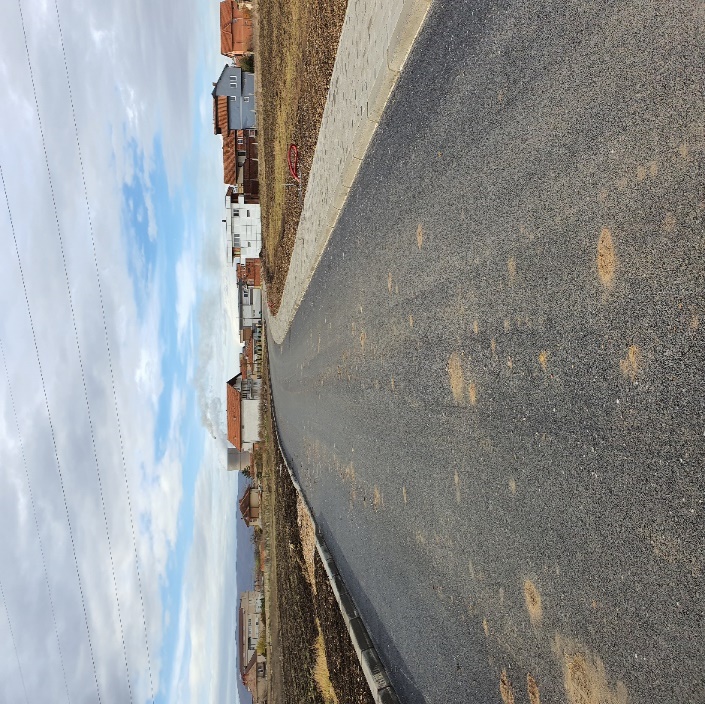 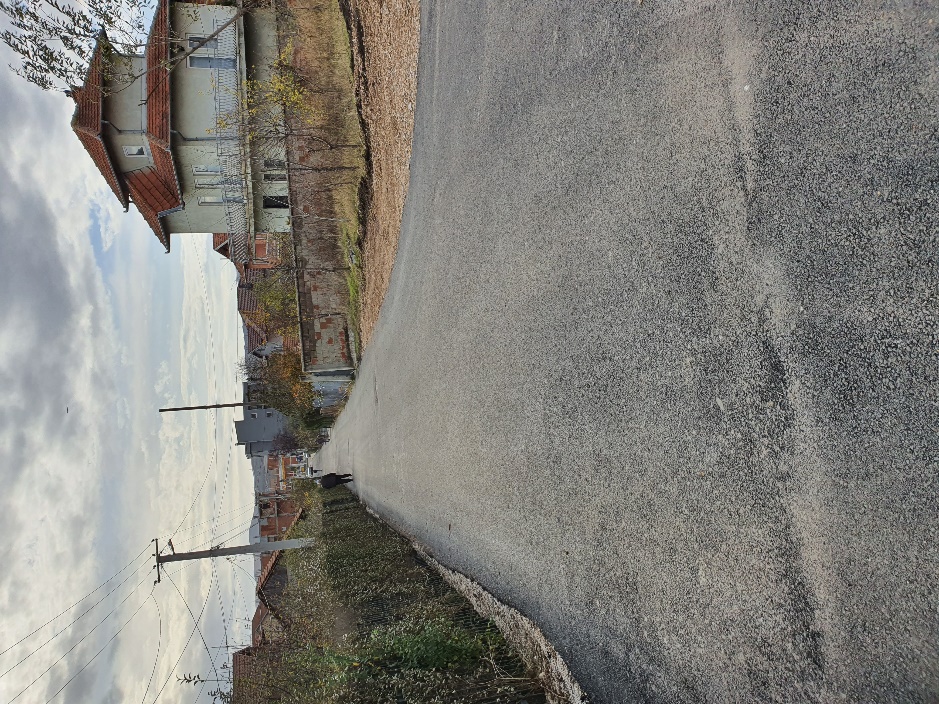 DEÇANDEÇANDEÇANDEÇANTitulli i  projektit" Zhvillimi i turizmit në bjeshkët e Deçanit “" Zhvillimi i turizmit në bjeshkët e Deçanit “" Zhvillimi i turizmit në bjeshkët e Deçanit “" Zhvillimi i turizmit në bjeshkët e Deçanit “Përshkrimi projektitKy projekt nuk ka përfunduar për arsye të terrenit malor dhe motit të paqëndrueshëm. Në këtë projekt për vitin 2019 është realizuar një pjesë e furnizimit të paraparë sipas kontratës.Ky projekt nuk ka përfunduar për arsye të terrenit malor dhe motit të paqëndrueshëm. Në këtë projekt për vitin 2019 është realizuar një pjesë e furnizimit të paraparë sipas kontratës.Ky projekt nuk ka përfunduar për arsye të terrenit malor dhe motit të paqëndrueshëm. Në këtë projekt për vitin 2019 është realizuar një pjesë e furnizimit të paraparë sipas kontratës.Ky projekt nuk ka përfunduar për arsye të terrenit malor dhe motit të paqëndrueshëm. Në këtë projekt për vitin 2019 është realizuar një pjesë e furnizimit të paraparë sipas kontratës.Outputet / PërfitimetNga ky projekt përfitues janë banorët e komunës se Deçanit.Nga ky projekt përfitues janë banorët e komunës se Deçanit.Nga ky projekt përfitues janë banorët e komunës se Deçanit.Nga ky projekt përfitues janë banorët e komunës se Deçanit.Përgatitja dhe Faza e AprovimitPërgatitja dhe Faza e AprovimitPërgatitja dhe Faza e AprovimitPërgatitja dhe Faza e AprovimitPërgatitja dhe Faza e AprovimitData e nënshkrimit të Marrëveshjes së Mirëkuptimit Data e nënshkrimit të Marrëveshjes së Mirëkuptimit Data e nënshkrimit të Marrëveshjes së Mirëkuptimit Data e nënshkrimit të Marrëveshjes së Mirëkuptimit 17.04.2019Data e nënshkrimit të aneks Marrëveshjes së MirëkuptimitData e nënshkrimit të aneks Marrëveshjes së MirëkuptimitData e nënshkrimit të aneks Marrëveshjes së MirëkuptimitData e nënshkrimit të aneks Marrëveshjes së MirëkuptimitTotali i vlerës së zotuar nga MZHRTotali i vlerës së zotuar nga MZHRTotali i vlerës së zotuar nga MZHRTotali i vlerës së zotuar nga MZHR195,000.00 €Vlera e bashkëfinancimit nga komuna / nëse ka Vlera e bashkëfinancimit nga komuna / nëse ka Vlera e bashkëfinancimit nga komuna / nëse ka Vlera e bashkëfinancimit nga komuna / nëse ka 5,000.00 €KontrataKontrataKontrataKontrataKontrataProcedurat e prokurimit janë zhvilluar ngaProcedurat e prokurimit janë zhvilluar ngaProcedurat e prokurimit janë zhvilluar ngaKomunaKomunaData e nënshkrimit dhe vlera e kontratës Data e nënshkrimit dhe vlera e kontratës Data e nënshkrimit dhe vlera e kontratës 21.11.2019 – 197,079.30 €21.11.2019 – 197,079.30 €Data e nënshkrimit dhe vlera e aneks kontratësData e nënshkrimit dhe vlera e aneks kontratësData e nënshkrimit dhe vlera e aneks kontratësEmri i Kontraktuesit    Emri i Kontraktuesit    Emri i Kontraktuesit    N.T.Sh "Eling” N.T.Sh "Eling” PagesatPagesatPagesatPagesatPagesatVlerat e pagesës                                                                               Vlerat e pagesës                                                                               Vlerat e pagesës                                                                               Vlerat e pagesës                                                                               22,998.85 €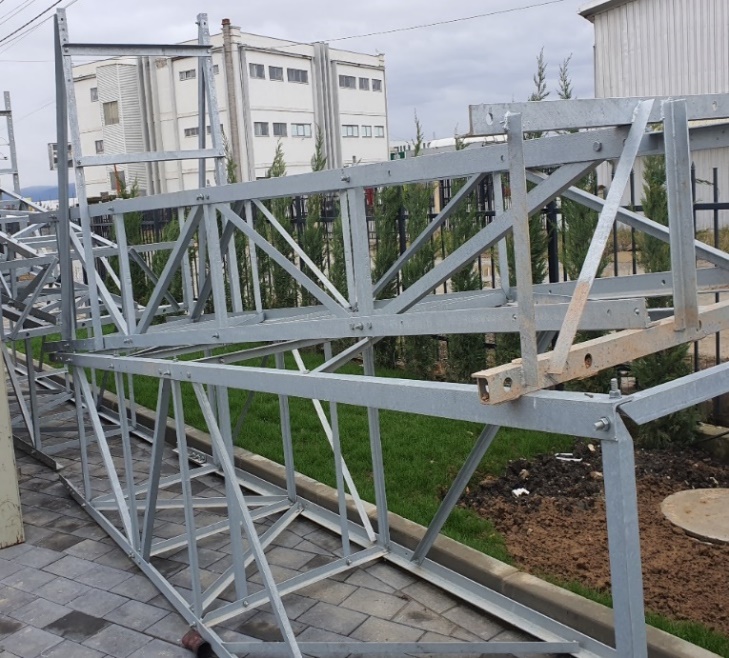 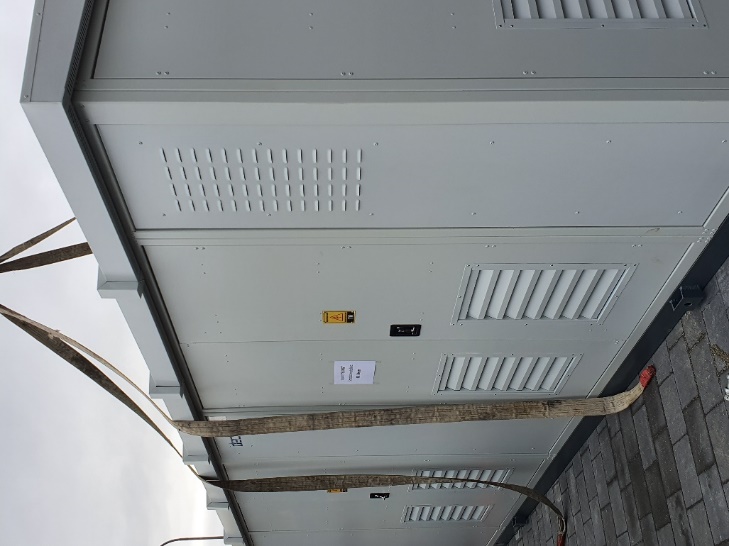 DRENASDRENASDRENASDRENASTitulli i  projektit"Rregullimi i shtratit të lumit Drenica faza e parë(pastrimi dhe thellimi i lumit) "Rregullimi i shtratit të lumit Drenica faza e parë(pastrimi dhe thellimi i lumit) "Rregullimi i shtratit të lumit Drenica faza e parë(pastrimi dhe thellimi i lumit) "Rregullimi i shtratit të lumit Drenica faza e parë(pastrimi dhe thellimi i lumit) Përshkrimi projektitPunimet në këtë projekt kanë qenë: Përgatitja e terrenit, pastrimi dhe thellimi i lumit, përpunimi i pjerrtësive dhe tabanit të shtratit të lumit dhe të gjitha punët tjera sipas kontratës për këtë fazë. Punimet në këtë projekt kanë qenë: Përgatitja e terrenit, pastrimi dhe thellimi i lumit, përpunimi i pjerrtësive dhe tabanit të shtratit të lumit dhe të gjitha punët tjera sipas kontratës për këtë fazë. Punimet në këtë projekt kanë qenë: Përgatitja e terrenit, pastrimi dhe thellimi i lumit, përpunimi i pjerrtësive dhe tabanit të shtratit të lumit dhe të gjitha punët tjera sipas kontratës për këtë fazë. Punimet në këtë projekt kanë qenë: Përgatitja e terrenit, pastrimi dhe thellimi i lumit, përpunimi i pjerrtësive dhe tabanit të shtratit të lumit dhe të gjitha punët tjera sipas kontratës për këtë fazë. Outputet / PërfitimetNga ky projekt përfitues janë banorët e komunës së Gllogocit.Nga ky projekt përfitues janë banorët e komunës së Gllogocit.Nga ky projekt përfitues janë banorët e komunës së Gllogocit.Nga ky projekt përfitues janë banorët e komunës së Gllogocit.Përgatitja dhe Faza e AprovimitPërgatitja dhe Faza e AprovimitPërgatitja dhe Faza e AprovimitPërgatitja dhe Faza e AprovimitPërgatitja dhe Faza e AprovimitData e nënshkrimit të Marrëveshjes së Mirëkuptimit Data e nënshkrimit të Marrëveshjes së Mirëkuptimit Data e nënshkrimit të Marrëveshjes së Mirëkuptimit Data e nënshkrimit të Marrëveshjes së Mirëkuptimit 15.04.2019Data e nënshkrimit të aneks Marrëveshjes së MirëkuptimitData e nënshkrimit të aneks Marrëveshjes së MirëkuptimitData e nënshkrimit të aneks Marrëveshjes së MirëkuptimitData e nënshkrimit të aneks Marrëveshjes së MirëkuptimitTotali i vlerës së zotuar nga MZHRTotali i vlerës së zotuar nga MZHRTotali i vlerës së zotuar nga MZHRTotali i vlerës së zotuar nga MZHR70,000.00 €Vlera e bashkëfinancimit nga komuna / nëse ka Vlera e bashkëfinancimit nga komuna / nëse ka Vlera e bashkëfinancimit nga komuna / nëse ka Vlera e bashkëfinancimit nga komuna / nëse ka 0.0 €KontrataKontrataKontrataKontrataKontrataProcedurat e prokurimit janë zhvilluar ngaProcedurat e prokurimit janë zhvilluar ngaProcedurat e prokurimit janë zhvilluar ngaKomunaKomunaData e nënshkrimit dhe vlera e kontratës Data e nënshkrimit dhe vlera e kontratës Data e nënshkrimit dhe vlera e kontratës 17.06.2019 – 69,564.25 €17.06.2019 – 69,564.25 €Data e nënshkrimit dhe vlera e aneks kontratësData e nënshkrimit dhe vlera e aneks kontratësData e nënshkrimit dhe vlera e aneks kontratësEmri i Kontraktuesit    Emri i Kontraktuesit    Emri i Kontraktuesit    N.T. "Fer Petrol” N.T. "Fer Petrol” PagesatPagesatPagesatPagesatPagesatVlerat e pagesës                                                                               Vlerat e pagesës                                                                               Vlerat e pagesës                                                                               Vlerat e pagesës                                                                               68,690.10 €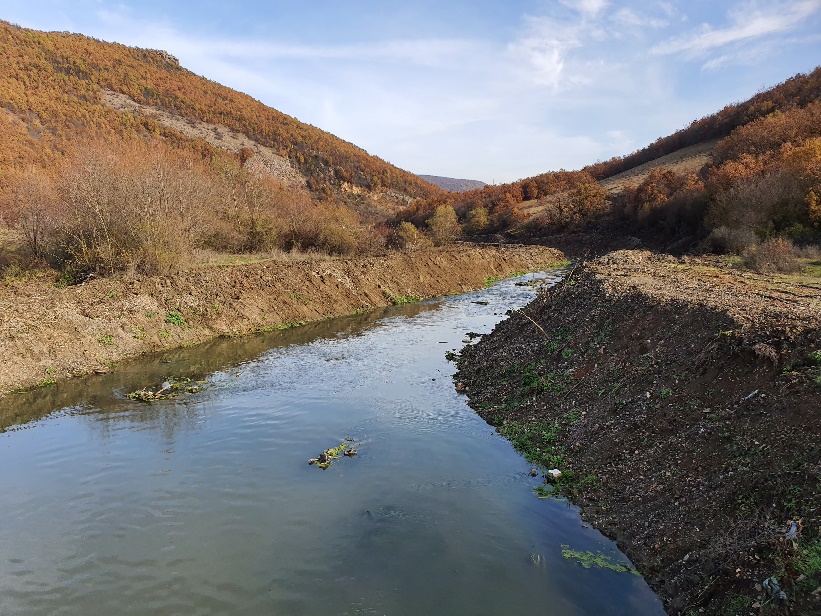 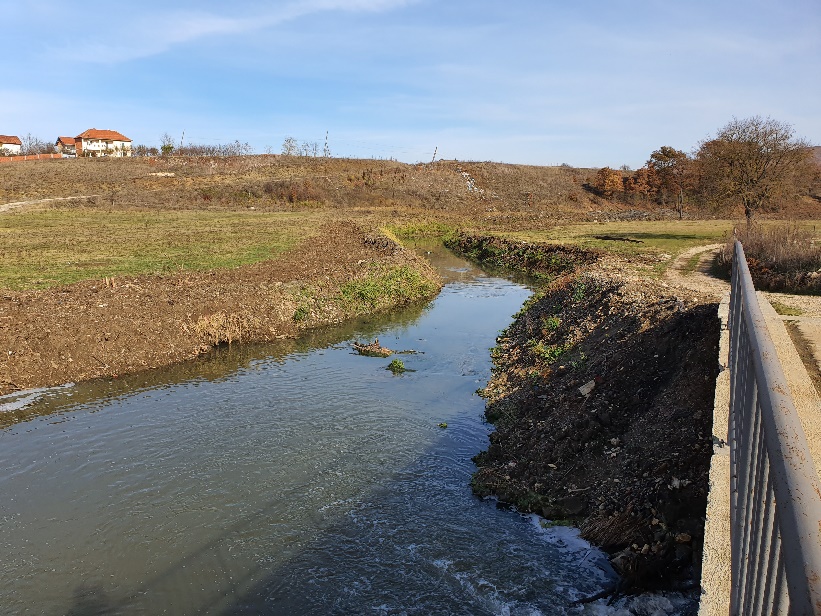 DRAGASHDRAGASHDRAGASHDRAGASHTitulli i  projektit"Hapja e rrugës Baçk - Brod“"Hapja e rrugës Baçk - Brod“"Hapja e rrugës Baçk - Brod“"Hapja e rrugës Baçk - Brod“Përshkrimi projektitPunimet në këtë projekt kanë qenë: Përgatitja e terrenit, hapja e rrugëve malore, gërmimi për hapjen e trasesë së rrugës, rrafshimi, ngjeshja dhe mbushja e trasesë se rrugës nga materiali jo koherent rrethanorë.Punimet në këtë projekt kanë qenë: Përgatitja e terrenit, hapja e rrugëve malore, gërmimi për hapjen e trasesë së rrugës, rrafshimi, ngjeshja dhe mbushja e trasesë se rrugës nga materiali jo koherent rrethanorë.Punimet në këtë projekt kanë qenë: Përgatitja e terrenit, hapja e rrugëve malore, gërmimi për hapjen e trasesë së rrugës, rrafshimi, ngjeshja dhe mbushja e trasesë se rrugës nga materiali jo koherent rrethanorë.Punimet në këtë projekt kanë qenë: Përgatitja e terrenit, hapja e rrugëve malore, gërmimi për hapjen e trasesë së rrugës, rrafshimi, ngjeshja dhe mbushja e trasesë se rrugës nga materiali jo koherent rrethanorë.Outputet / PërfitimetNga ky projekt përfitues janë banorët e fshatrave Baçk - Brod si dhe Komuna e Dragashit për të cilin do të ketë siguri dhe kushte më të mira në lëvizje.Nga ky projekt përfitues janë banorët e fshatrave Baçk - Brod si dhe Komuna e Dragashit për të cilin do të ketë siguri dhe kushte më të mira në lëvizje.Nga ky projekt përfitues janë banorët e fshatrave Baçk - Brod si dhe Komuna e Dragashit për të cilin do të ketë siguri dhe kushte më të mira në lëvizje.Nga ky projekt përfitues janë banorët e fshatrave Baçk - Brod si dhe Komuna e Dragashit për të cilin do të ketë siguri dhe kushte më të mira në lëvizje.Përgatitja dhe Faza e AprovimitPërgatitja dhe Faza e AprovimitPërgatitja dhe Faza e AprovimitPërgatitja dhe Faza e AprovimitPërgatitja dhe Faza e AprovimitData e nënshkrimit të Marrëveshjes së Mirëkuptimit Data e nënshkrimit të Marrëveshjes së Mirëkuptimit Data e nënshkrimit të Marrëveshjes së Mirëkuptimit Data e nënshkrimit të Marrëveshjes së Mirëkuptimit 23.04.2019Data e nënshkrimit të aneks Marrëveshjes së MirëkuptimitData e nënshkrimit të aneks Marrëveshjes së MirëkuptimitData e nënshkrimit të aneks Marrëveshjes së MirëkuptimitData e nënshkrimit të aneks Marrëveshjes së MirëkuptimitTotali i vlerës së zotuar nga MZHRTotali i vlerës së zotuar nga MZHRTotali i vlerës së zotuar nga MZHRTotali i vlerës së zotuar nga MZHR80,000.00 €Vlera e bashkëfinancimit nga komuna / nëse ka Vlera e bashkëfinancimit nga komuna / nëse ka Vlera e bashkëfinancimit nga komuna / nëse ka Vlera e bashkëfinancimit nga komuna / nëse ka 0.0 €KontrataKontrataKontrataKontrataKontrataProcedurat e prokurimit janë zhvilluar ngaProcedurat e prokurimit janë zhvilluar ngaProcedurat e prokurimit janë zhvilluar ngaKomunaKomunaData e nënshkrimit dhe vlera e kontratës Data e nënshkrimit dhe vlera e kontratës Data e nënshkrimit dhe vlera e kontratës 29.08.2019 – 74,945.00 €29.08.2019 – 74,945.00 €Data e nënshkrimit dhe vlera e aneks kontratësData e nënshkrimit dhe vlera e aneks kontratësData e nënshkrimit dhe vlera e aneks kontratësEmri i Kontraktuesit    Emri i Kontraktuesit    Emri i Kontraktuesit    “R.E & BM Group Sh.P.K” “R.E & BM Group Sh.P.K” PagesatPagesatPagesatPagesatPagesatVlerat e pagesës                                                                               Vlerat e pagesës                                                                               Vlerat e pagesës                                                                               Vlerat e pagesës                                                                               65,834.00 €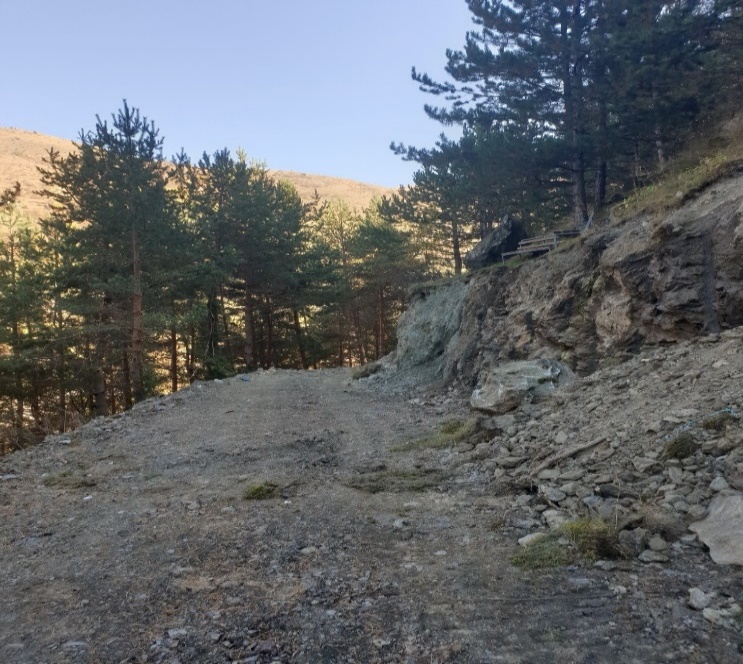 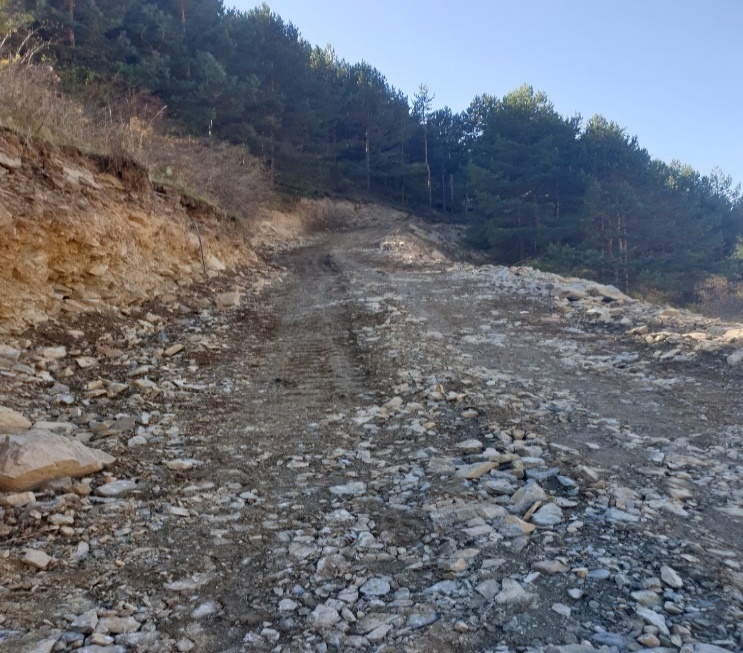 SHTIMESHTIMESHTIMESHTIMETitulli i  projektit"Rregullimi i rrugëve bujqësore me zhavorr dhe kanaleve të ujërave atmosferike“"Rregullimi i rrugëve bujqësore me zhavorr dhe kanaleve të ujërave atmosferike“"Rregullimi i rrugëve bujqësore me zhavorr dhe kanaleve të ujërave atmosferike“"Rregullimi i rrugëve bujqësore me zhavorr dhe kanaleve të ujërave atmosferike“Përshkrimi projektitPunimet në këtë projekt kanë qenë: Përgatitja e terrenit, largimi i shkurreve, formësimi dhe ngjeshja e nën bazës dhe mbushja me material guror jo koherent.Punimet në këtë projekt kanë qenë: Përgatitja e terrenit, largimi i shkurreve, formësimi dhe ngjeshja e nën bazës dhe mbushja me material guror jo koherent.Punimet në këtë projekt kanë qenë: Përgatitja e terrenit, largimi i shkurreve, formësimi dhe ngjeshja e nën bazës dhe mbushja me material guror jo koherent.Punimet në këtë projekt kanë qenë: Përgatitja e terrenit, largimi i shkurreve, formësimi dhe ngjeshja e nën bazës dhe mbushja me material guror jo koherent.Outputet / PërfitimetNga ky projekt përfitues janë qytetarët e Komunës së Shtimes e sidomos bujqit.Nga ky projekt përfitues janë qytetarët e Komunës së Shtimes e sidomos bujqit.Nga ky projekt përfitues janë qytetarët e Komunës së Shtimes e sidomos bujqit.Nga ky projekt përfitues janë qytetarët e Komunës së Shtimes e sidomos bujqit.Përgatitja dhe Faza e AprovimitPërgatitja dhe Faza e AprovimitPërgatitja dhe Faza e AprovimitPërgatitja dhe Faza e AprovimitPërgatitja dhe Faza e AprovimitData e nënshkrimit të Marrëveshjes së Mirëkuptimit Data e nënshkrimit të Marrëveshjes së Mirëkuptimit Data e nënshkrimit të Marrëveshjes së Mirëkuptimit Data e nënshkrimit të Marrëveshjes së Mirëkuptimit 15.04.2019Data e nënshkrimit të aneks Marrëveshjes së MirëkuptimitData e nënshkrimit të aneks Marrëveshjes së MirëkuptimitData e nënshkrimit të aneks Marrëveshjes së MirëkuptimitData e nënshkrimit të aneks Marrëveshjes së MirëkuptimitTotali i vlerës së zotuar nga MZHRTotali i vlerës së zotuar nga MZHRTotali i vlerës së zotuar nga MZHRTotali i vlerës së zotuar nga MZHR100,000.00 €Vlera e bashkëfinancimit nga komuna / nëse ka Vlera e bashkëfinancimit nga komuna / nëse ka Vlera e bashkëfinancimit nga komuna / nëse ka Vlera e bashkëfinancimit nga komuna / nëse ka 19,907.60 €KontrataKontrataKontrataKontrataKontrataProcedurat e prokurimit janë zhvilluar ngaProcedurat e prokurimit janë zhvilluar ngaProcedurat e prokurimit janë zhvilluar ngaKomunaKomunaData e nënshkrimit dhe vlera e kontratës Data e nënshkrimit dhe vlera e kontratës Data e nënshkrimit dhe vlera e kontratës 20.06.2019 – 119,907.60 €20.06.2019 – 119,907.60 €Data e nënshkrimit dhe vlera e aneks kontratësData e nënshkrimit dhe vlera e aneks kontratësData e nënshkrimit dhe vlera e aneks kontratësEmri i Kontraktuesit    Emri i Kontraktuesit    Emri i Kontraktuesit    "Ardhmëria” N.P.T"Ardhmëria” N.P.TPagesatPagesatPagesatPagesatPagesatVlerat e pagesës                                                                               Vlerat e pagesës                                                                               Vlerat e pagesës                                                                               Vlerat e pagesës                                                                               100,000.00 €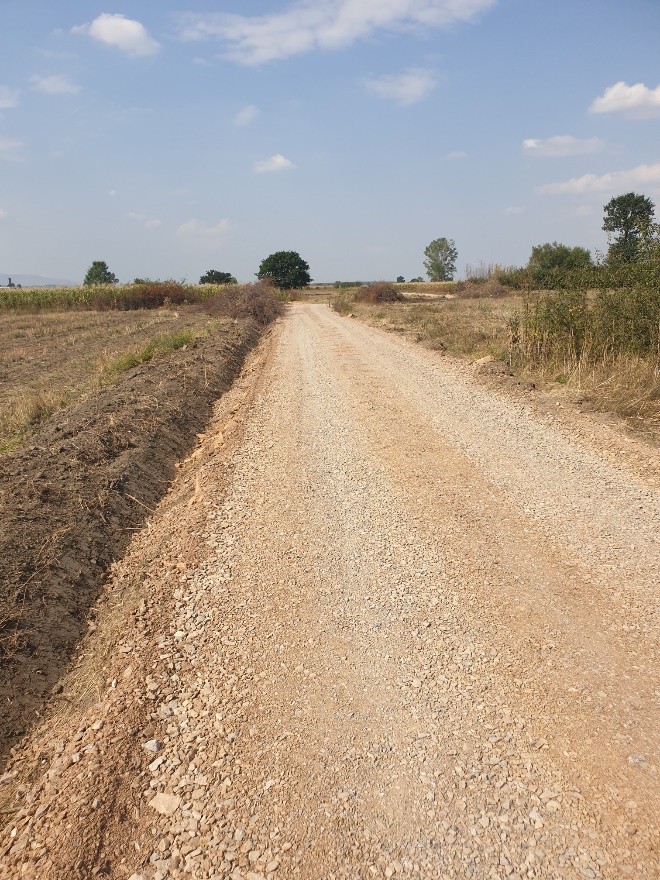 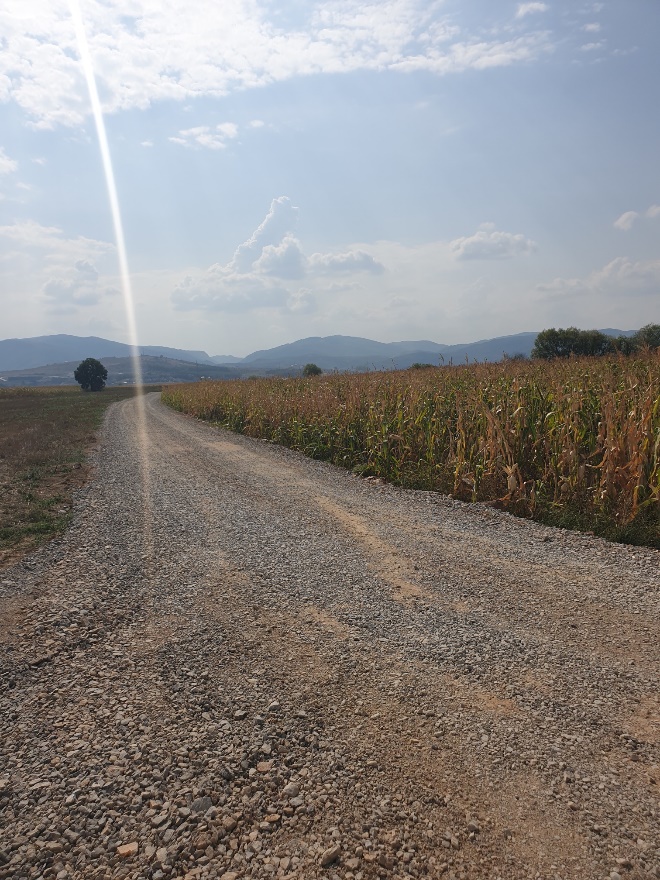 SKENDERAJSKENDERAJSKENDERAJSKENDERAJTitulli i  projektitZgjerimi i sheshit “Adem Jashari“Zgjerimi i sheshit “Adem Jashari“Zgjerimi i sheshit “Adem Jashari“Zgjerimi i sheshit “Adem Jashari“Përshkrimi projektitPunimet në këtë projekt kanë qenë: Përgatitja terrenit dhe ndërtimi i sheshit. Punimet në këtë projekt kanë qenë: Përgatitja terrenit dhe ndërtimi i sheshit. Punimet në këtë projekt kanë qenë: Përgatitja terrenit dhe ndërtimi i sheshit. Punimet në këtë projekt kanë qenë: Përgatitja terrenit dhe ndërtimi i sheshit. Outputet / PërfitimetNga ky projekt përfitues janë qytetarët e komunës së Skenderajt.Nga ky projekt përfitues janë qytetarët e komunës së Skenderajt.Nga ky projekt përfitues janë qytetarët e komunës së Skenderajt.Nga ky projekt përfitues janë qytetarët e komunës së Skenderajt.Përgatitja dhe Faza e AprovimitPërgatitja dhe Faza e AprovimitPërgatitja dhe Faza e AprovimitPërgatitja dhe Faza e AprovimitPërgatitja dhe Faza e AprovimitData e nënshkrimit të Marrëveshjes së Mirëkuptimit Data e nënshkrimit të Marrëveshjes së Mirëkuptimit Data e nënshkrimit të Marrëveshjes së Mirëkuptimit Data e nënshkrimit të Marrëveshjes së Mirëkuptimit 23.04.2019Data e nënshkrimit të aneks Marrëveshjes së MirëkuptimitData e nënshkrimit të aneks Marrëveshjes së MirëkuptimitData e nënshkrimit të aneks Marrëveshjes së MirëkuptimitData e nënshkrimit të aneks Marrëveshjes së MirëkuptimitTotali i vlerës së zotuar nga MZHRTotali i vlerës së zotuar nga MZHRTotali i vlerës së zotuar nga MZHRTotali i vlerës së zotuar nga MZHR115,000.00 €Vlera e bashkëfinancimit nga komuna / nëse ka Vlera e bashkëfinancimit nga komuna / nëse ka Vlera e bashkëfinancimit nga komuna / nëse ka Vlera e bashkëfinancimit nga komuna / nëse ka 64,045.64€KontrataKontrataKontrataKontrataKontrataProcedurat e prokurimit janë zhvilluar ngaProcedurat e prokurimit janë zhvilluar ngaProcedurat e prokurimit janë zhvilluar ngaKomunaKomunaData e nënshkrimit dhe vlera e kontratës Data e nënshkrimit dhe vlera e kontratës Data e nënshkrimit dhe vlera e kontratës 07.08.2019 – 179,045.64 €07.08.2019 – 179,045.64 €Data e nënshkrimit dhe vlera e aneks kontratësData e nënshkrimit dhe vlera e aneks kontratësData e nënshkrimit dhe vlera e aneks kontratësEmri i Kontraktuesit    Emri i Kontraktuesit    Emri i Kontraktuesit    "Delta CCD”Sh.P.K & NNT A.B.C &A-Z Group”Sh.P.K"Delta CCD”Sh.P.K & NNT A.B.C &A-Z Group”Sh.P.KPagesatPagesatPagesatPagesatPagesatVlerat e pagesës                                                                               Vlerat e pagesës                                                                               Vlerat e pagesës                                                                               Vlerat e pagesës                                                                               114,999.99 €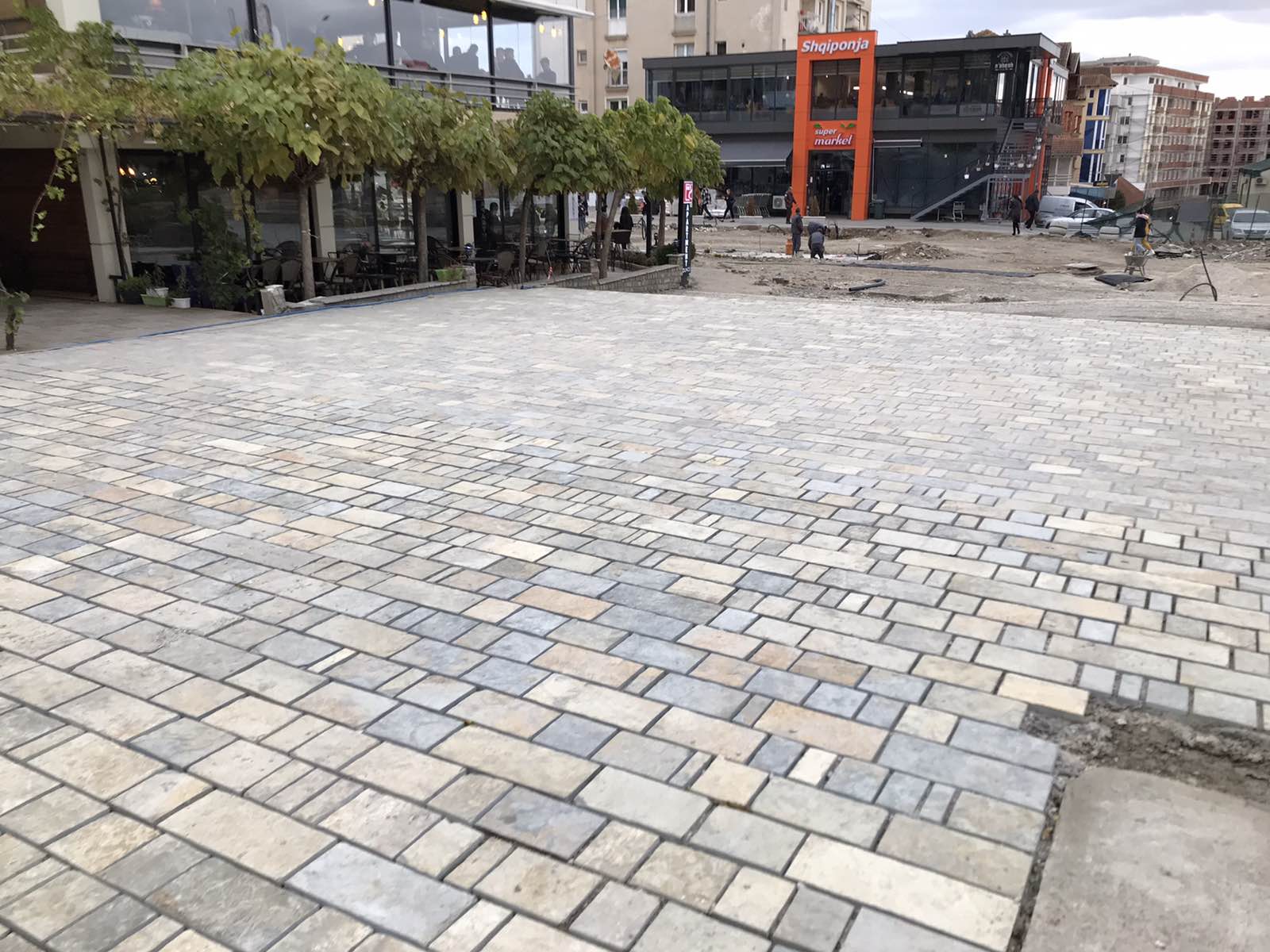 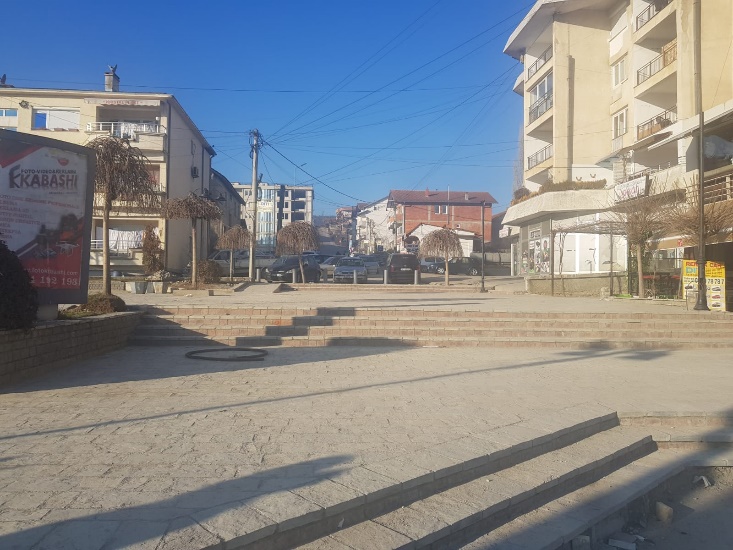 MAMUSHËMAMUSHËMAMUSHËMAMUSHËTitulli i  projektit"Ndërtimi i kanalizimit atmosferik dhe ndërtimi i rrugëve fushore ne komunën e Mamushës“"Ndërtimi i kanalizimit atmosferik dhe ndërtimi i rrugëve fushore ne komunën e Mamushës“"Ndërtimi i kanalizimit atmosferik dhe ndërtimi i rrugëve fushore ne komunën e Mamushës“"Ndërtimi i kanalizimit atmosferik dhe ndërtimi i rrugëve fushore ne komunën e Mamushës“Përshkrimi projektitPunimet në këtë projekt kanë qenë: Përgatitja e terrenit, largimi i shkurreve, formësimi dhe ngjeshja e nën bazës dhe mbushja me material guror jo koherent.Punimet në këtë projekt kanë qenë: Përgatitja e terrenit, largimi i shkurreve, formësimi dhe ngjeshja e nën bazës dhe mbushja me material guror jo koherent.Punimet në këtë projekt kanë qenë: Përgatitja e terrenit, largimi i shkurreve, formësimi dhe ngjeshja e nën bazës dhe mbushja me material guror jo koherent.Punimet në këtë projekt kanë qenë: Përgatitja e terrenit, largimi i shkurreve, formësimi dhe ngjeshja e nën bazës dhe mbushja me material guror jo koherent.Outputet / PërfitimetPërfitues të këtij projekti  janë banorët e Komunës së Mamushës.Përfitues të këtij projekti  janë banorët e Komunës së Mamushës.Përfitues të këtij projekti  janë banorët e Komunës së Mamushës.Përfitues të këtij projekti  janë banorët e Komunës së Mamushës.Përgatitja dhe Faza e AprovimitPërgatitja dhe Faza e AprovimitPërgatitja dhe Faza e AprovimitPërgatitja dhe Faza e AprovimitPërgatitja dhe Faza e AprovimitData e nënshkrimit të Marrëveshjes së Mirëkuptimit Data e nënshkrimit të Marrëveshjes së Mirëkuptimit Data e nënshkrimit të Marrëveshjes së Mirëkuptimit Data e nënshkrimit të Marrëveshjes së Mirëkuptimit 17.04.2019Data e nënshkrimit të aneks Marrëveshjes së MirëkuptimitData e nënshkrimit të aneks Marrëveshjes së MirëkuptimitData e nënshkrimit të aneks Marrëveshjes së MirëkuptimitData e nënshkrimit të aneks Marrëveshjes së MirëkuptimitTotali i vlerës së zotuar nga MZHRTotali i vlerës së zotuar nga MZHRTotali i vlerës së zotuar nga MZHRTotali i vlerës së zotuar nga MZHR50,000.00 €Vlera e bashkëfinancimit nga komuna / nëse ka Vlera e bashkëfinancimit nga komuna / nëse ka Vlera e bashkëfinancimit nga komuna / nëse ka Vlera e bashkëfinancimit nga komuna / nëse ka 0.00 €KontrataKontrataKontrataKontrataKontrataProcedurat e prokurimit janë zhvilluar ngaProcedurat e prokurimit janë zhvilluar ngaProcedurat e prokurimit janë zhvilluar ngaKomunaKomunaData e nënshkrimit dhe vlera e kontratës Data e nënshkrimit dhe vlera e kontratës Data e nënshkrimit dhe vlera e kontratës 17.10.2019 – 43,306.50 €17.10.2019 – 43,306.50 €Data e nënshkrimit dhe vlera e aneks kontratësData e nënshkrimit dhe vlera e aneks kontratësData e nënshkrimit dhe vlera e aneks kontratësEmri i Kontraktuesit    Emri i Kontraktuesit    Emri i Kontraktuesit    "Aurex NNP” "Aurex NNP” PagesatPagesatPagesatPagesatPagesatVlerat e pagesës                                                                               Vlerat e pagesës                                                                               Vlerat e pagesës                                                                               Vlerat e pagesës                                                                               43,306.50 €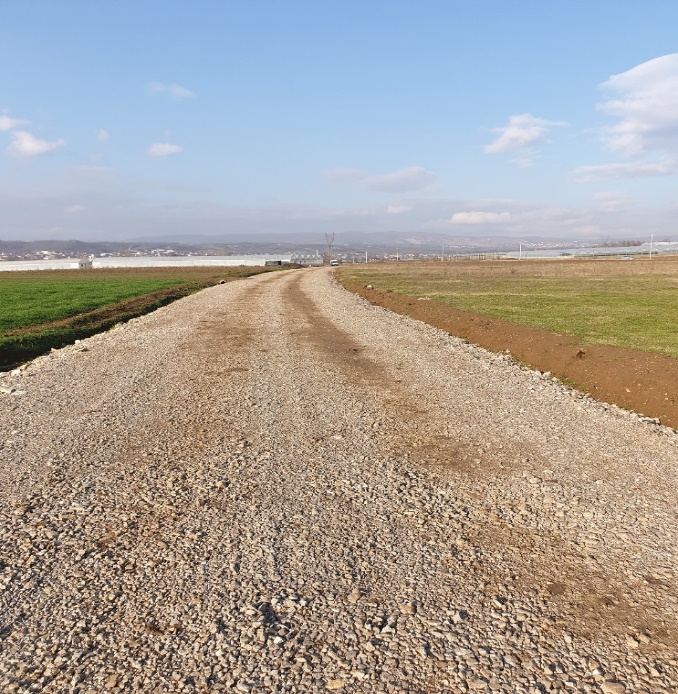 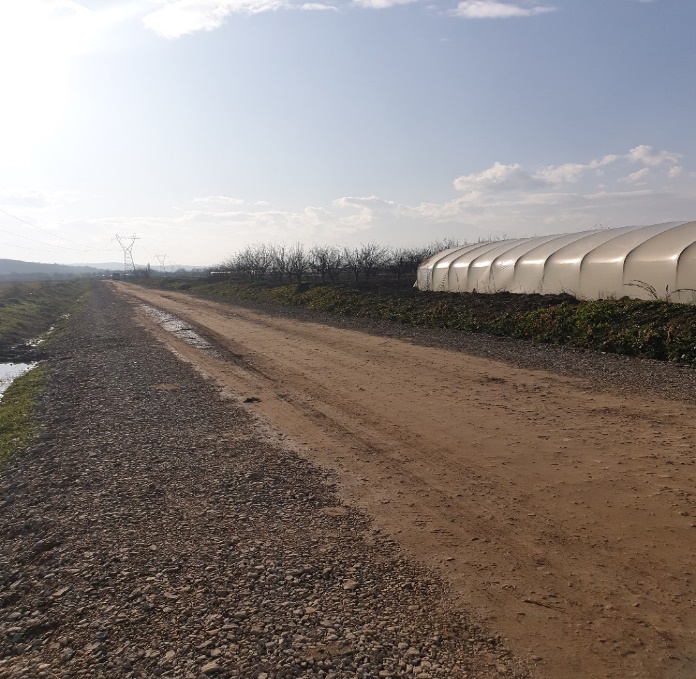 PRIZRENPRIZRENPRIZRENPRIZRENTitulli i  projektit" Rregullimi i terreneve sportive dhe objekteve kulturore në rajonin e Lumëbardhit (Jabllanicë)” komuna e Prizrenit " Rregullimi i terreneve sportive dhe objekteve kulturore në rajonin e Lumëbardhit (Jabllanicë)” komuna e Prizrenit " Rregullimi i terreneve sportive dhe objekteve kulturore në rajonin e Lumëbardhit (Jabllanicë)” komuna e Prizrenit " Rregullimi i terreneve sportive dhe objekteve kulturore në rajonin e Lumëbardhit (Jabllanicë)” komuna e Prizrenit Përshkrimi projektitPunimet në këtë projekt kanë qenë: Përgatitja e terrenit dhe ndërtimi i fushës sportive në fshatin Jabllanicë. Ky projekt ka filluar në vitin 2018 dhe është finalizuar në vitin 2019.Punimet në këtë projekt kanë qenë: Përgatitja e terrenit dhe ndërtimi i fushës sportive në fshatin Jabllanicë. Ky projekt ka filluar në vitin 2018 dhe është finalizuar në vitin 2019.Punimet në këtë projekt kanë qenë: Përgatitja e terrenit dhe ndërtimi i fushës sportive në fshatin Jabllanicë. Ky projekt ka filluar në vitin 2018 dhe është finalizuar në vitin 2019.Punimet në këtë projekt kanë qenë: Përgatitja e terrenit dhe ndërtimi i fushës sportive në fshatin Jabllanicë. Ky projekt ka filluar në vitin 2018 dhe është finalizuar në vitin 2019.Outputet / PërfitimetNga ky projekt përfitues janë qytetarët e fshatit Jabllanicë.Nga ky projekt përfitues janë qytetarët e fshatit Jabllanicë.Nga ky projekt përfitues janë qytetarët e fshatit Jabllanicë.Nga ky projekt përfitues janë qytetarët e fshatit Jabllanicë.Përgatitja dhe Faza e AprovimitPërgatitja dhe Faza e AprovimitPërgatitja dhe Faza e AprovimitPërgatitja dhe Faza e AprovimitPërgatitja dhe Faza e AprovimitData e nënshkrimit të Marrëveshjes së Mirëkuptimit Data e nënshkrimit të Marrëveshjes së Mirëkuptimit Data e nënshkrimit të Marrëveshjes së Mirëkuptimit Data e nënshkrimit të Marrëveshjes së Mirëkuptimit 18.04.2018Data e nënshkrimit të aneks Marrëveshjes së MirëkuptimitData e nënshkrimit të aneks Marrëveshjes së MirëkuptimitData e nënshkrimit të aneks Marrëveshjes së MirëkuptimitData e nënshkrimit të aneks Marrëveshjes së Mirëkuptimit11.06.2019 - 48,591.75 €Totali i vlerës së zotuar nga MZHRTotali i vlerës së zotuar nga MZHRTotali i vlerës së zotuar nga MZHRTotali i vlerës së zotuar nga MZHR70,000.00 €Vlera e bashkëfinancimit nga komuna / nëse ka Vlera e bashkëfinancimit nga komuna / nëse ka Vlera e bashkëfinancimit nga komuna / nëse ka Vlera e bashkëfinancimit nga komuna / nëse ka 0.0 €KontrataKontrataKontrataKontrataKontrataProcedurat e prokurimit janë zhvilluar ngaProcedurat e prokurimit janë zhvilluar ngaProcedurat e prokurimit janë zhvilluar ngaKomunaKomunaData e nënshkrimit dhe vlera e kontratës Data e nënshkrimit dhe vlera e kontratës Data e nënshkrimit dhe vlera e kontratës 07.12 .2018 – 48,591.75 €07.12 .2018 – 48,591.75 €Data e nënshkrimit dhe vlera e aneks kontratësData e nënshkrimit dhe vlera e aneks kontratësData e nënshkrimit dhe vlera e aneks kontratësEmri i Kontraktuesit    Emri i Kontraktuesit    Emri i Kontraktuesit    "G- Project” Sh.P.K"G- Project” Sh.P.KPagesatPagesatPagesatPagesatPagesatVlerat e pagesës                                                                               Vlerat e pagesës                                                                               Vlerat e pagesës                                                                               Vlerat e pagesës                                                                               47,568.05 €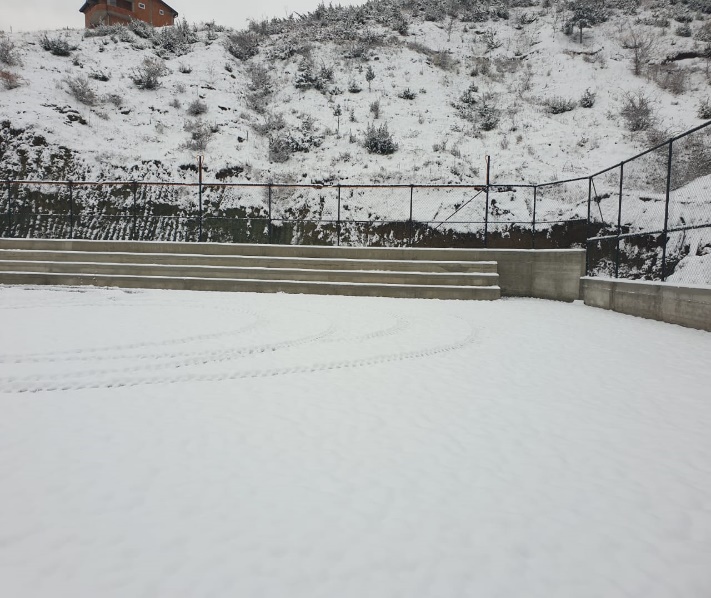 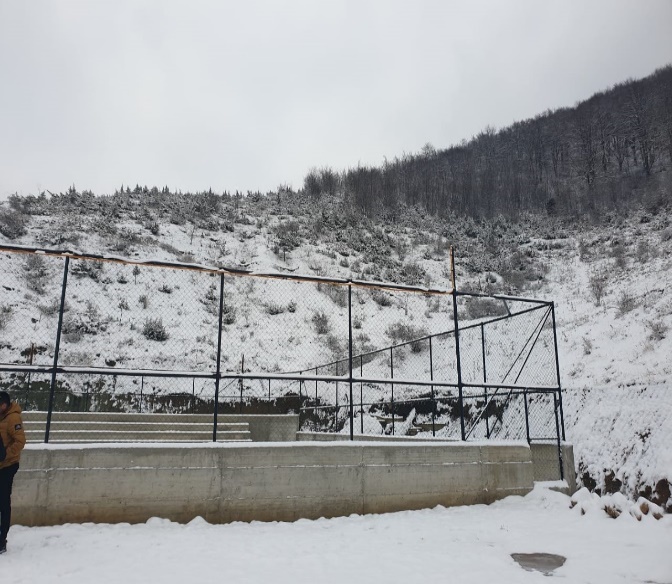 PRIZRENPRIZRENPRIZRENPRIZRENTitulli i  projektit" Rregullimi i terreneve sportive dhe objekteve kulturore në rajonin e Lumëbardhit (Struzhë)” komuna e Prizrenit " Rregullimi i terreneve sportive dhe objekteve kulturore në rajonin e Lumëbardhit (Struzhë)” komuna e Prizrenit " Rregullimi i terreneve sportive dhe objekteve kulturore në rajonin e Lumëbardhit (Struzhë)” komuna e Prizrenit " Rregullimi i terreneve sportive dhe objekteve kulturore në rajonin e Lumëbardhit (Struzhë)” komuna e Prizrenit Përshkrimi projektitPunimet në këtë projekt kanë qenë: Përgatitja e terrenit dhe ndërtimi i fushës sportive në fshatin Struzhë. Ky projekt ka filluar në vitin 2018 dhe është finalizuar në vitin 2019.Punimet në këtë projekt kanë qenë: Përgatitja e terrenit dhe ndërtimi i fushës sportive në fshatin Struzhë. Ky projekt ka filluar në vitin 2018 dhe është finalizuar në vitin 2019.Punimet në këtë projekt kanë qenë: Përgatitja e terrenit dhe ndërtimi i fushës sportive në fshatin Struzhë. Ky projekt ka filluar në vitin 2018 dhe është finalizuar në vitin 2019.Punimet në këtë projekt kanë qenë: Përgatitja e terrenit dhe ndërtimi i fushës sportive në fshatin Struzhë. Ky projekt ka filluar në vitin 2018 dhe është finalizuar në vitin 2019.Outputet / PërfitimetNga ky projekt përfitues janë qytetarët e fshatit Struzhë.Nga ky projekt përfitues janë qytetarët e fshatit Struzhë.Nga ky projekt përfitues janë qytetarët e fshatit Struzhë.Nga ky projekt përfitues janë qytetarët e fshatit Struzhë.Përgatitja dhe Faza e AprovimitPërgatitja dhe Faza e AprovimitPërgatitja dhe Faza e AprovimitPërgatitja dhe Faza e AprovimitPërgatitja dhe Faza e AprovimitData e nënshkrimit të Marrëveshjes së Mirëkuptimit Data e nënshkrimit të Marrëveshjes së Mirëkuptimit Data e nënshkrimit të Marrëveshjes së Mirëkuptimit Data e nënshkrimit të Marrëveshjes së Mirëkuptimit 18.04.2018Data e nënshkrimit të aneks Marrëveshjes së MirëkuptimitData e nënshkrimit të aneks Marrëveshjes së MirëkuptimitData e nënshkrimit të aneks Marrëveshjes së MirëkuptimitData e nënshkrimit të aneks Marrëveshjes së Mirëkuptimit18.07.2019 –70,000.00 €Totali i vlerës së zotuar nga MZHRTotali i vlerës së zotuar nga MZHRTotali i vlerës së zotuar nga MZHRTotali i vlerës së zotuar nga MZHR70,000.00 €Vlera e bashkëfinancimit nga komuna / nëse ka Vlera e bashkëfinancimit nga komuna / nëse ka Vlera e bashkëfinancimit nga komuna / nëse ka Vlera e bashkëfinancimit nga komuna / nëse ka KontrataKontrataKontrataKontrataKontrataProcedurat e prokurimit janë zhvilluar ngaProcedurat e prokurimit janë zhvilluar ngaProcedurat e prokurimit janë zhvilluar ngaKomunaKomunaData e nënshkrimit dhe vlera e kontratës Data e nënshkrimit dhe vlera e kontratës Data e nënshkrimit dhe vlera e kontratës 13.12.2018 – 38,790.00 €13.12.2018 – 38,790.00 €Data e nënshkrimit dhe vlera e aneks kontratësData e nënshkrimit dhe vlera e aneks kontratësData e nënshkrimit dhe vlera e aneks kontratësEmri i Kontraktuesit    Emri i Kontraktuesit    Emri i Kontraktuesit    NNT “ CADI”NNT “ CADI”PagesatPagesatPagesatPagesatPagesatVlerat e pagesës                                                                               Vlerat e pagesës                                                                               Vlerat e pagesës                                                                               Vlerat e pagesës                                                                               31,013.50 €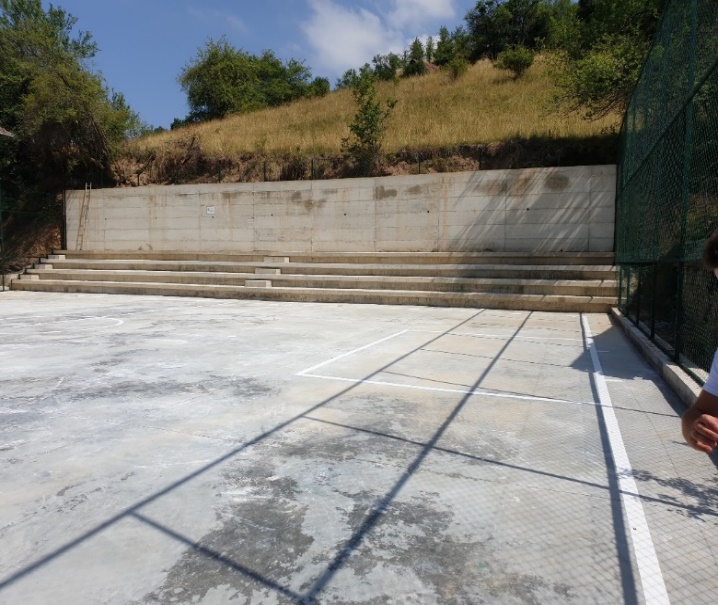 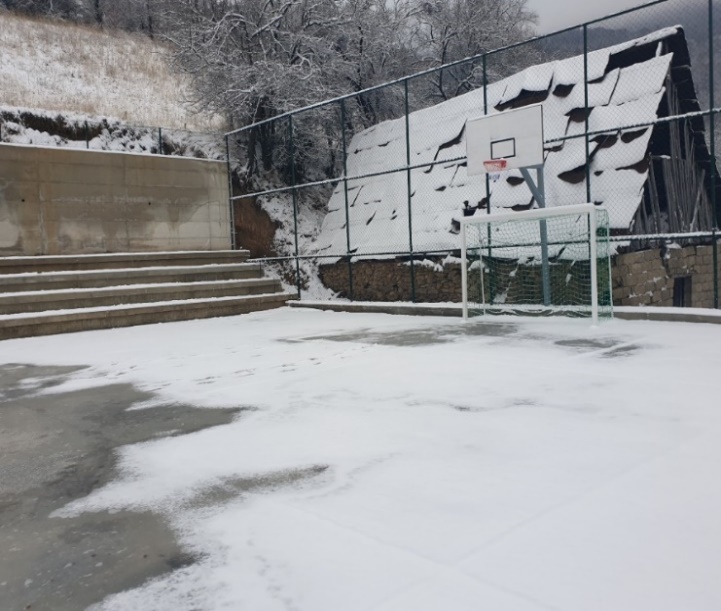 HANI I ELEZITHANI I ELEZITHANI I ELEZITHANI I ELEZITTitulli i  projektit" Ndërtimi i sallave sportive në Paldenicë dhe Gorancë “" Ndërtimi i sallave sportive në Paldenicë dhe Gorancë “" Ndërtimi i sallave sportive në Paldenicë dhe Gorancë “" Ndërtimi i sallave sportive në Paldenicë dhe Gorancë “Përshkrimi projektitPunimet në këtë projekt kanë qenë: Përgatitja e terrenit dhe rregullimi i sallës sportive në Paldenicë.(Ky projekt nuk ka përfunduar)Punimet në këtë projekt kanë qenë: Përgatitja e terrenit dhe rregullimi i sallës sportive në Paldenicë.(Ky projekt nuk ka përfunduar)Punimet në këtë projekt kanë qenë: Përgatitja e terrenit dhe rregullimi i sallës sportive në Paldenicë.(Ky projekt nuk ka përfunduar)Punimet në këtë projekt kanë qenë: Përgatitja e terrenit dhe rregullimi i sallës sportive në Paldenicë.(Ky projekt nuk ka përfunduar)Outputet / PërfitimetNga ky projekt përfitues janë banorët e Komunës së Hanit Elezit.Nga ky projekt përfitues janë banorët e Komunës së Hanit Elezit.Nga ky projekt përfitues janë banorët e Komunës së Hanit Elezit.Nga ky projekt përfitues janë banorët e Komunës së Hanit Elezit.Përgatitja dhe Faza e AprovimitPërgatitja dhe Faza e AprovimitPërgatitja dhe Faza e AprovimitPërgatitja dhe Faza e AprovimitPërgatitja dhe Faza e AprovimitData e nënshkrimit të Marrëveshjes së Mirëkuptimit Data e nënshkrimit të Marrëveshjes së Mirëkuptimit Data e nënshkrimit të Marrëveshjes së Mirëkuptimit Data e nënshkrimit të Marrëveshjes së Mirëkuptimit 15.04.2019Data e nënshkrimit të aneks Marrëveshjes së MirëkuptimitData e nënshkrimit të aneks Marrëveshjes së MirëkuptimitData e nënshkrimit të aneks Marrëveshjes së MirëkuptimitData e nënshkrimit të aneks Marrëveshjes së MirëkuptimitTotali i vlerës së zotuar nga MZHRTotali i vlerës së zotuar nga MZHRTotali i vlerës së zotuar nga MZHRTotali i vlerës së zotuar nga MZHR70,000.00 €Vlera e bashkëfinancimit nga komuna / nëse ka Vlera e bashkëfinancimit nga komuna / nëse ka Vlera e bashkëfinancimit nga komuna / nëse ka Vlera e bashkëfinancimit nga komuna / nëse ka 120,000.00 €KontrataKontrataKontrataKontrataKontrataProcedurat e prokurimit janë zhvilluar ngaProcedurat e prokurimit janë zhvilluar ngaProcedurat e prokurimit janë zhvilluar ngaKomunaKomunaData e nënshkrimit dhe vlera e kontratës Data e nënshkrimit dhe vlera e kontratës Data e nënshkrimit dhe vlera e kontratës 03.07.2019 – 257,833.27 €03.07.2019 – 257,833.27 €Data e nënshkrimit dhe vlera e aneks kontratësData e nënshkrimit dhe vlera e aneks kontratësData e nënshkrimit dhe vlera e aneks kontratësEmri i Kontraktuesit    Emri i Kontraktuesit    Emri i Kontraktuesit    NNP “Enginiering” NNP “Enginiering” PagesatPagesatPagesatPagesatPagesatVlerat e pagesës                                                                               Vlerat e pagesës                                                                               Vlerat e pagesës                                                                               Vlerat e pagesës                                                                               70,000.00 €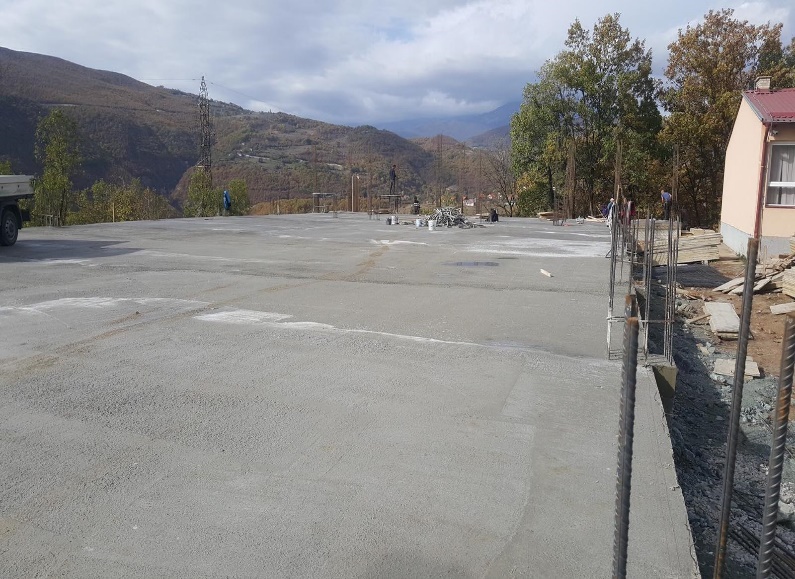 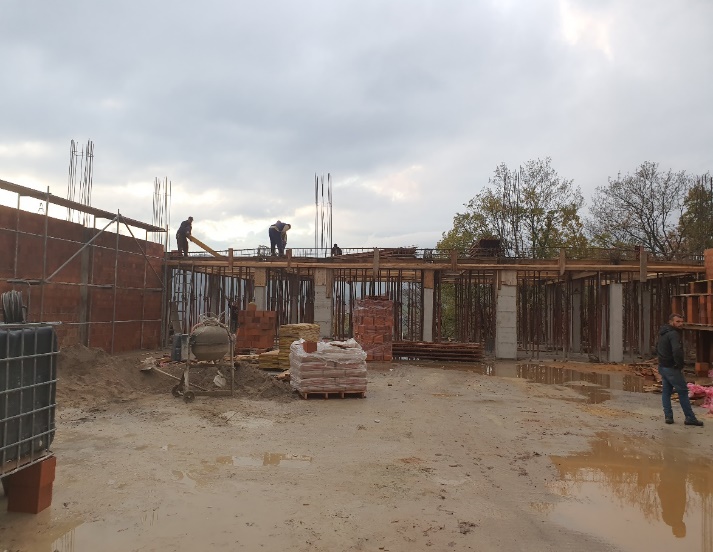 VITIVITIVITIVITITitulli i  projektit" Riparimi  i rrugës Sodovinë, Jerlivë dhe Verbanë“" Riparimi  i rrugës Sodovinë, Jerlivë dhe Verbanë“" Riparimi  i rrugës Sodovinë, Jerlivë dhe Verbanë“" Riparimi  i rrugës Sodovinë, Jerlivë dhe Verbanë“Përshkrimi projektitPunimet në këtë projekt kanë qenë: Përgatitja e terrenit, zgjerimi dhe asfaltimi i rrugës ne këto tri fshatra . Punimet në këtë projekt kanë qenë: Përgatitja e terrenit, zgjerimi dhe asfaltimi i rrugës ne këto tri fshatra . Punimet në këtë projekt kanë qenë: Përgatitja e terrenit, zgjerimi dhe asfaltimi i rrugës ne këto tri fshatra . Punimet në këtë projekt kanë qenë: Përgatitja e terrenit, zgjerimi dhe asfaltimi i rrugës ne këto tri fshatra . Outputet / PërfitimetNga ky projekt përfitues janë qytetarët e Komunës së Vitisë.Nga ky projekt përfitues janë qytetarët e Komunës së Vitisë.Nga ky projekt përfitues janë qytetarët e Komunës së Vitisë.Nga ky projekt përfitues janë qytetarët e Komunës së Vitisë.Përgatitja dhe Faza e AprovimitPërgatitja dhe Faza e AprovimitPërgatitja dhe Faza e AprovimitPërgatitja dhe Faza e AprovimitPërgatitja dhe Faza e AprovimitData e nënshkrimit të Marrëveshjes së Mirëkuptimit Data e nënshkrimit të Marrëveshjes së Mirëkuptimit Data e nënshkrimit të Marrëveshjes së Mirëkuptimit Data e nënshkrimit të Marrëveshjes së Mirëkuptimit 25.09.2019Data e nënshkrimit të aneks Marrëveshjes së MirëkuptimitData e nënshkrimit të aneks Marrëveshjes së MirëkuptimitData e nënshkrimit të aneks Marrëveshjes së MirëkuptimitData e nënshkrimit të aneks Marrëveshjes së MirëkuptimitTotali i vlerës së zotuar nga MZHRTotali i vlerës së zotuar nga MZHRTotali i vlerës së zotuar nga MZHRTotali i vlerës së zotuar nga MZHR80,000.00 €Vlera e bashkëfinancimit nga komuna / nëse ka Vlera e bashkëfinancimit nga komuna / nëse ka Vlera e bashkëfinancimit nga komuna / nëse ka Vlera e bashkëfinancimit nga komuna / nëse ka 24,999.20 €KontrataKontrataKontrataKontrataKontrataProcedurat e prokurimit janë zhvilluar ngaProcedurat e prokurimit janë zhvilluar ngaProcedurat e prokurimit janë zhvilluar ngaKomunaKomunaData e nënshkrimit dhe vlera e kontratës Data e nënshkrimit dhe vlera e kontratës Data e nënshkrimit dhe vlera e kontratës 25.10.2019 – 104,999.20 €25.10.2019 – 104,999.20 €Data e nënshkrimit dhe vlera e aneks kontratësData e nënshkrimit dhe vlera e aneks kontratësData e nënshkrimit dhe vlera e aneks kontratësEmri i Kontraktuesit    Emri i Kontraktuesit    Emri i Kontraktuesit    "Floring & Arlindi” Sh.P.K"Floring & Arlindi” Sh.P.KPagesatPagesatPagesatPagesatPagesatVlerat e pagesës                                                                               Vlerat e pagesës                                                                               Vlerat e pagesës                                                                               Vlerat e pagesës                                                                               50,113.20 €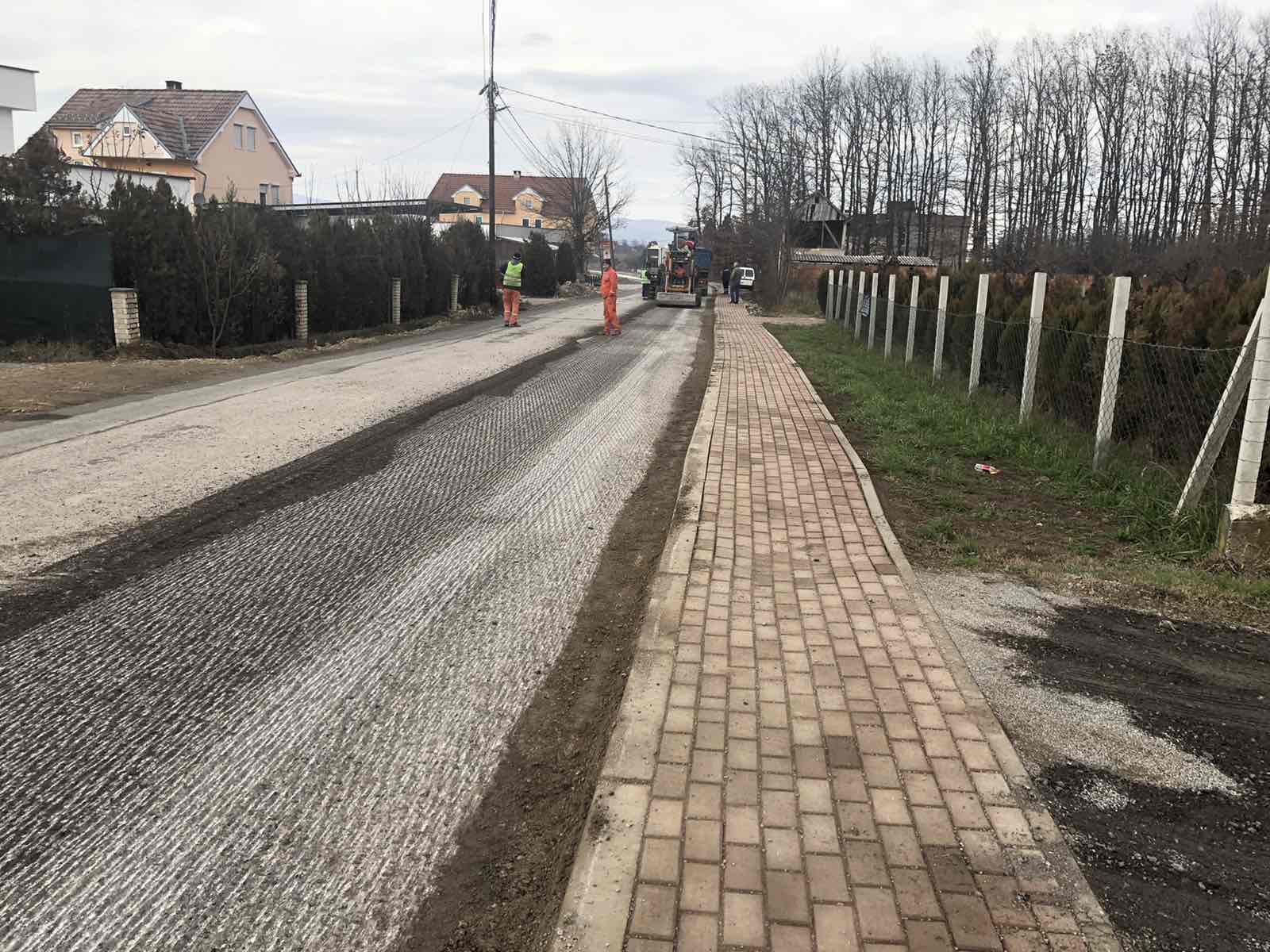 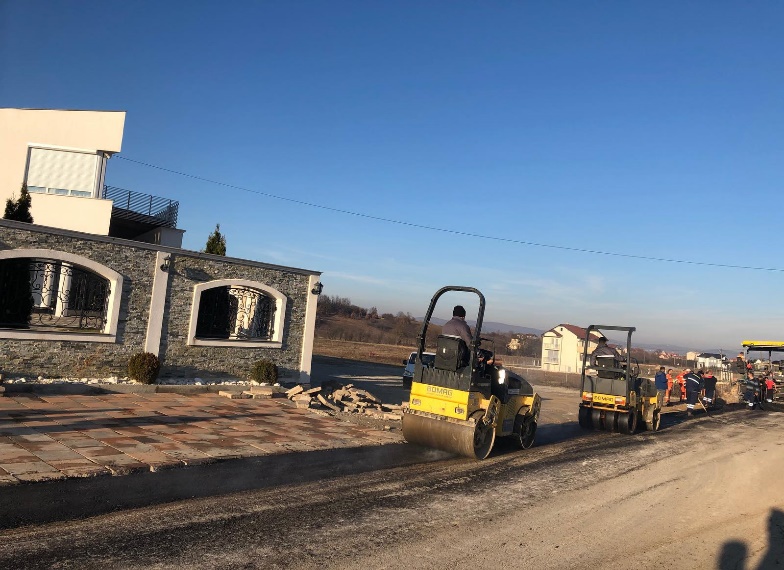 KAMENICËKAMENICËKAMENICËKAMENICËTitulli i  projektit" Zhvillimi i balancuar socio-ekonomik në Komunën e Kamenicës përmes ndërtimit të rrjetit të kanalizimit në fshatin Karaçevë e Epërme “" Zhvillimi i balancuar socio-ekonomik në Komunën e Kamenicës përmes ndërtimit të rrjetit të kanalizimit në fshatin Karaçevë e Epërme “" Zhvillimi i balancuar socio-ekonomik në Komunën e Kamenicës përmes ndërtimit të rrjetit të kanalizimit në fshatin Karaçevë e Epërme “" Zhvillimi i balancuar socio-ekonomik në Komunën e Kamenicës përmes ndërtimit të rrjetit të kanalizimit në fshatin Karaçevë e Epërme “Përshkrimi projektitPunimet në këtë projekt kanë qenë: hapja e kanalizimit, vendosja e gypave si dhe rrafshimi i terrenit.Punimet në këtë projekt kanë qenë: hapja e kanalizimit, vendosja e gypave si dhe rrafshimi i terrenit.Punimet në këtë projekt kanë qenë: hapja e kanalizimit, vendosja e gypave si dhe rrafshimi i terrenit.Punimet në këtë projekt kanë qenë: hapja e kanalizimit, vendosja e gypave si dhe rrafshimi i terrenit.Outputet / PërfitimetNga ky projekt përfitues janë banorët e fshatit Karaçevë.Nga ky projekt përfitues janë banorët e fshatit Karaçevë.Nga ky projekt përfitues janë banorët e fshatit Karaçevë.Nga ky projekt përfitues janë banorët e fshatit Karaçevë.Përgatitja dhe Faza e AprovimitPërgatitja dhe Faza e AprovimitPërgatitja dhe Faza e AprovimitPërgatitja dhe Faza e AprovimitPërgatitja dhe Faza e AprovimitData e nënshkrimit të Marrëveshjes së Mirëkuptimit Data e nënshkrimit të Marrëveshjes së Mirëkuptimit Data e nënshkrimit të Marrëveshjes së Mirëkuptimit Data e nënshkrimit të Marrëveshjes së Mirëkuptimit 15.04.2019Data e nënshkrimit të aneks Marrëveshjes së MirëkuptimitData e nënshkrimit të aneks Marrëveshjes së MirëkuptimitData e nënshkrimit të aneks Marrëveshjes së MirëkuptimitData e nënshkrimit të aneks Marrëveshjes së MirëkuptimitTotali i vlerës së zotuar nga MZHRTotali i vlerës së zotuar nga MZHRTotali i vlerës së zotuar nga MZHRTotali i vlerës së zotuar nga MZHR95,000.00 €Vlera e bashkëfinancimit nga komuna / nëse ka Vlera e bashkëfinancimit nga komuna / nëse ka Vlera e bashkëfinancimit nga komuna / nëse ka Vlera e bashkëfinancimit nga komuna / nëse ka 31,473.10  €KontrataKontrataKontrataKontrataKontrataProcedurat e prokurimit janë zhvilluar ngaProcedurat e prokurimit janë zhvilluar ngaProcedurat e prokurimit janë zhvilluar ngaKomunaKomunaData e nënshkrimit dhe vlera e kontratës Data e nënshkrimit dhe vlera e kontratës Data e nënshkrimit dhe vlera e kontratës 11.07.2019 – 126,473.10 €11.07.2019 – 126,473.10 €Data e nënshkrimit dhe vlera e aneks kontratësData e nënshkrimit dhe vlera e aneks kontratësData e nënshkrimit dhe vlera e aneks kontratësEmri i Kontraktuesit    Emri i Kontraktuesit    Emri i Kontraktuesit    "Teuta - M” Sh.P.K"Teuta - M” Sh.P.KPagesatPagesatPagesatPagesatPagesatVlerat e pagesës                                                                               Vlerat e pagesës                                                                               Vlerat e pagesës                                                                               Vlerat e pagesës                                                                               95,000.00 €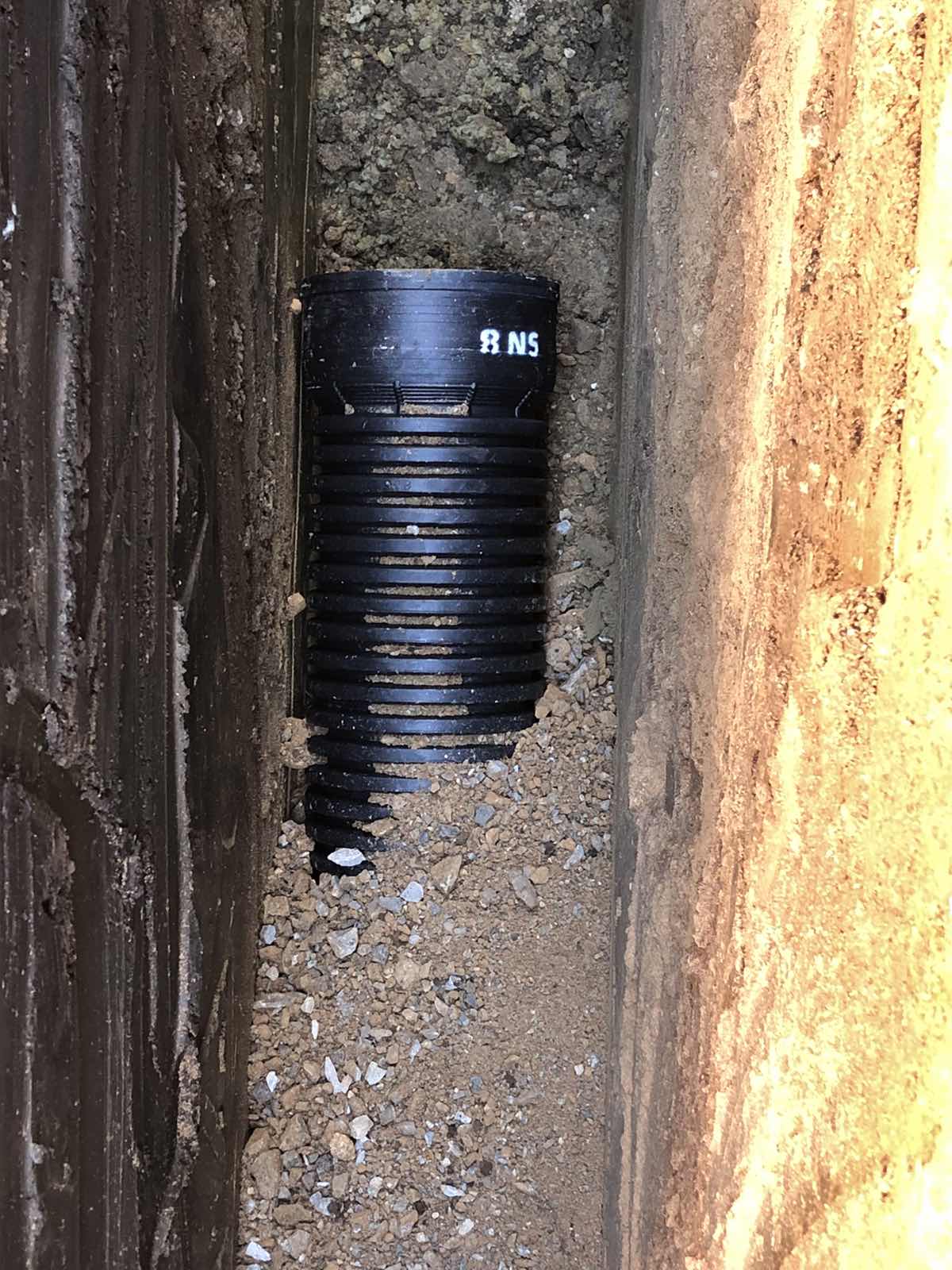 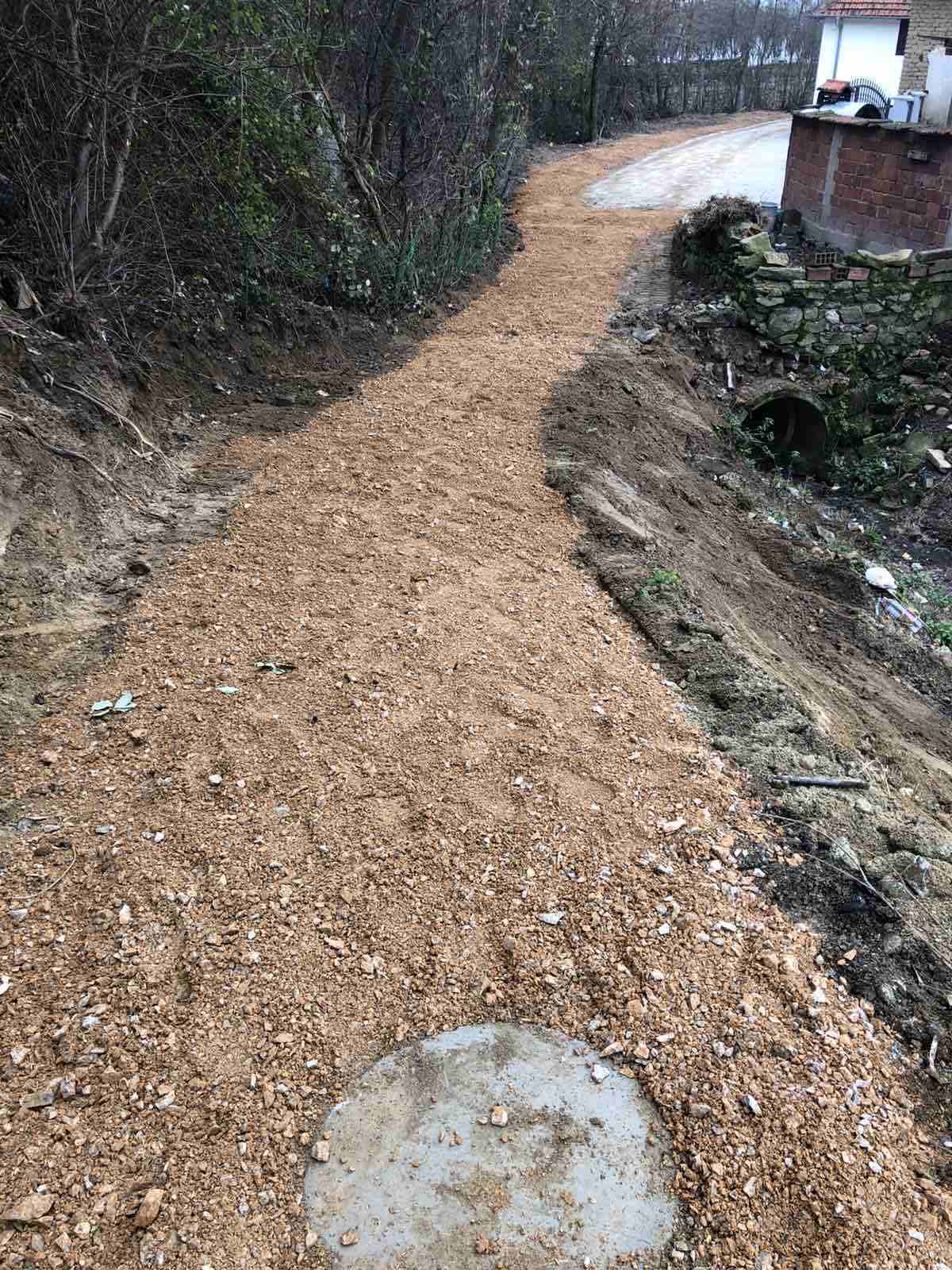 NOVOBËRDËNOVOBËRDËNOVOBËRDËNOVOBËRDËTitulli i  projektit" Rregullimi i rrugës Lamë - Kllokoq “" Rregullimi i rrugës Lamë - Kllokoq “" Rregullimi i rrugës Lamë - Kllokoq “" Rregullimi i rrugës Lamë - Kllokoq “Përshkrimi projektitPunimet në këtë projekt kanë qenë: Riparimi, zgjerimi dhe shtruarja me material guror jokoherent  .Punimet në këtë projekt kanë qenë: Riparimi, zgjerimi dhe shtruarja me material guror jokoherent  .Punimet në këtë projekt kanë qenë: Riparimi, zgjerimi dhe shtruarja me material guror jokoherent  .Punimet në këtë projekt kanë qenë: Riparimi, zgjerimi dhe shtruarja me material guror jokoherent  .Outputet / PërfitimetNga ky projekt përfitues janë banorët e fshatit Lamë dhe Kllokoq.Nga ky projekt përfitues janë banorët e fshatit Lamë dhe Kllokoq.Nga ky projekt përfitues janë banorët e fshatit Lamë dhe Kllokoq.Nga ky projekt përfitues janë banorët e fshatit Lamë dhe Kllokoq.Përgatitja dhe Faza e AprovimitPërgatitja dhe Faza e AprovimitPërgatitja dhe Faza e AprovimitPërgatitja dhe Faza e AprovimitPërgatitja dhe Faza e AprovimitData e nënshkrimit të Marrëveshjes së Mirëkuptimit Data e nënshkrimit të Marrëveshjes së Mirëkuptimit Data e nënshkrimit të Marrëveshjes së Mirëkuptimit Data e nënshkrimit të Marrëveshjes së Mirëkuptimit 18.07.2019Data e nënshkrimit të aneks Marrëveshjes së MirëkuptimitData e nënshkrimit të aneks Marrëveshjes së MirëkuptimitData e nënshkrimit të aneks Marrëveshjes së MirëkuptimitData e nënshkrimit të aneks Marrëveshjes së MirëkuptimitTotali i vlerës së zotuar nga MZHRTotali i vlerës së zotuar nga MZHRTotali i vlerës së zotuar nga MZHRTotali i vlerës së zotuar nga MZHR18,841.00 €Vlera e bashkëfinancimit nga komuna / nëse ka Vlera e bashkëfinancimit nga komuna / nëse ka Vlera e bashkëfinancimit nga komuna / nëse ka Vlera e bashkëfinancimit nga komuna / nëse ka 0.0  €KontrataKontrataKontrataKontrataKontrataProcedurat e prokurimit janë zhvilluar ngaProcedurat e prokurimit janë zhvilluar ngaProcedurat e prokurimit janë zhvilluar ngaKomunaKomunaData e nënshkrimit dhe vlera e kontratës Data e nënshkrimit dhe vlera e kontratës Data e nënshkrimit dhe vlera e kontratës 24.09.2019 – 13,756.62 €24.09.2019 – 13,756.62 €Data e nënshkrimit dhe vlera e aneks kontratësData e nënshkrimit dhe vlera e aneks kontratësData e nënshkrimit dhe vlera e aneks kontratësEmri i Kontraktuesit    Emri i Kontraktuesit    Emri i Kontraktuesit    “Globus Constriction” Sh.P.K“Globus Constriction” Sh.P.KPagesatPagesatPagesatPagesatPagesatVlerat e pagesës                                                                               Vlerat e pagesës                                                                               Vlerat e pagesës                                                                               Vlerat e pagesës                                                                               13,754.62 €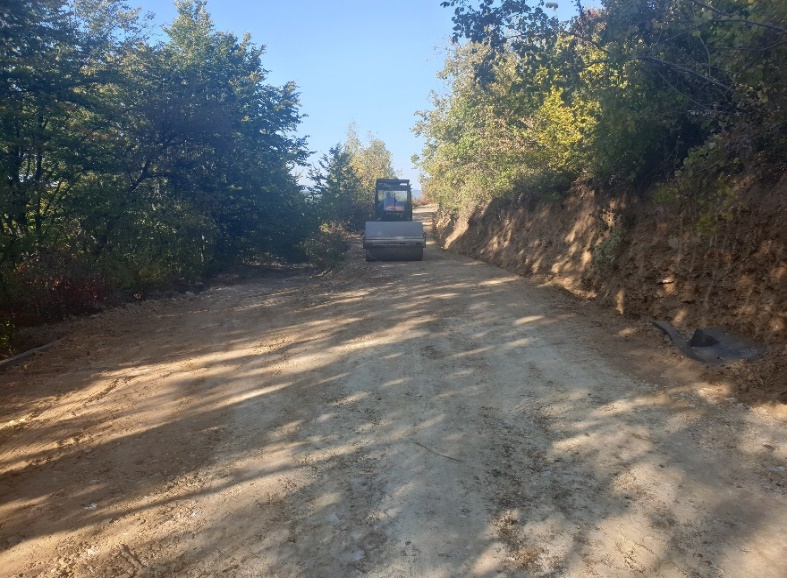 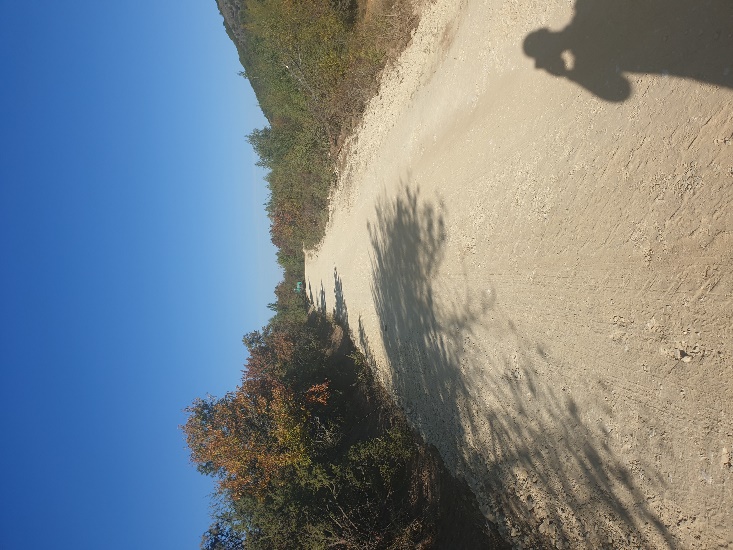 GJAKOVËGJAKOVËGJAKOVËGJAKOVËTitulli i  projektit" Qendra rajonale për rini “" Qendra rajonale për rini “" Qendra rajonale për rini “" Qendra rajonale për rini “Përshkrimi projektitPunimet në këtë projekt kanë qenë: Suvatimi i mureve, vendosja e pllakave te qeramikës,  instalimet e ujësjellësit, kanalizimit, rrymës, instalimet e makinerisë së nxehjes, kanalizimi i jashtëm prej objektit deri tek pusetat, shtrimi i oborrit me kubëza, fasada e jashtme e dy objekteve  .Punimet në këtë projekt kanë qenë: Suvatimi i mureve, vendosja e pllakave te qeramikës,  instalimet e ujësjellësit, kanalizimit, rrymës, instalimet e makinerisë së nxehjes, kanalizimi i jashtëm prej objektit deri tek pusetat, shtrimi i oborrit me kubëza, fasada e jashtme e dy objekteve  .Punimet në këtë projekt kanë qenë: Suvatimi i mureve, vendosja e pllakave te qeramikës,  instalimet e ujësjellësit, kanalizimit, rrymës, instalimet e makinerisë së nxehjes, kanalizimi i jashtëm prej objektit deri tek pusetat, shtrimi i oborrit me kubëza, fasada e jashtme e dy objekteve  .Punimet në këtë projekt kanë qenë: Suvatimi i mureve, vendosja e pllakave te qeramikës,  instalimet e ujësjellësit, kanalizimit, rrymës, instalimet e makinerisë së nxehjes, kanalizimi i jashtëm prej objektit deri tek pusetat, shtrimi i oborrit me kubëza, fasada e jashtme e dy objekteve  .Outputet / PërfitimetNga ky projekt përfitues janë banorët e ne veçanti të rinjtë e komunës së Gjakovës .Nga ky projekt përfitues janë banorët e ne veçanti të rinjtë e komunës së Gjakovës .Nga ky projekt përfitues janë banorët e ne veçanti të rinjtë e komunës së Gjakovës .Nga ky projekt përfitues janë banorët e ne veçanti të rinjtë e komunës së Gjakovës .Përgatitja dhe Faza e AprovimitPërgatitja dhe Faza e AprovimitPërgatitja dhe Faza e AprovimitPërgatitja dhe Faza e AprovimitPërgatitja dhe Faza e AprovimitData e nënshkrimit të Marrëveshjes së Mirëkuptimit Data e nënshkrimit të Marrëveshjes së Mirëkuptimit Data e nënshkrimit të Marrëveshjes së Mirëkuptimit Data e nënshkrimit të Marrëveshjes së Mirëkuptimit 23.04.2019Data e nënshkrimit të aneks Marrëveshjes së MirëkuptimitData e nënshkrimit të aneks Marrëveshjes së MirëkuptimitData e nënshkrimit të aneks Marrëveshjes së MirëkuptimitData e nënshkrimit të aneks Marrëveshjes së MirëkuptimitTotali i vlerës së zotuar nga MZHRTotali i vlerës së zotuar nga MZHRTotali i vlerës së zotuar nga MZHRTotali i vlerës së zotuar nga MZHR100,00.00 €Vlera e bashkëfinancimit nga komuna / nëse ka Vlera e bashkëfinancimit nga komuna / nëse ka Vlera e bashkëfinancimit nga komuna / nëse ka Vlera e bashkëfinancimit nga komuna / nëse ka  5,647.60 €KontrataKontrataKontrataKontrataKontrataProcedurat e prokurimit janë zhvilluar ngaProcedurat e prokurimit janë zhvilluar ngaProcedurat e prokurimit janë zhvilluar ngaKomunaKomunaData e nënshkrimit dhe vlera e kontratës Data e nënshkrimit dhe vlera e kontratës Data e nënshkrimit dhe vlera e kontratës 15.08.2019 – 99,730.14 €15.08.2019 – 99,730.14 €Data e nënshkrimit dhe vlera e aneks kontratësData e nënshkrimit dhe vlera e aneks kontratësData e nënshkrimit dhe vlera e aneks kontratësEmri i Kontraktuesit    Emri i Kontraktuesit    Emri i Kontraktuesit    “D&P Group” Sh.P.K“D&P Group” Sh.P.KPagesatPagesatPagesatPagesatPagesatVlerat e pagesës                                                                               Vlerat e pagesës                                                                               Vlerat e pagesës                                                                               Vlerat e pagesës                                                                               94,082.54 €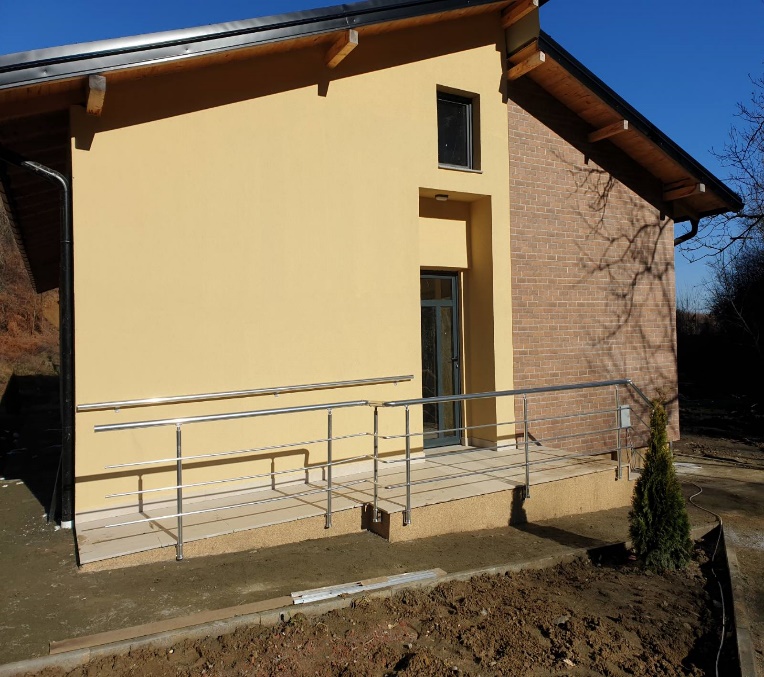 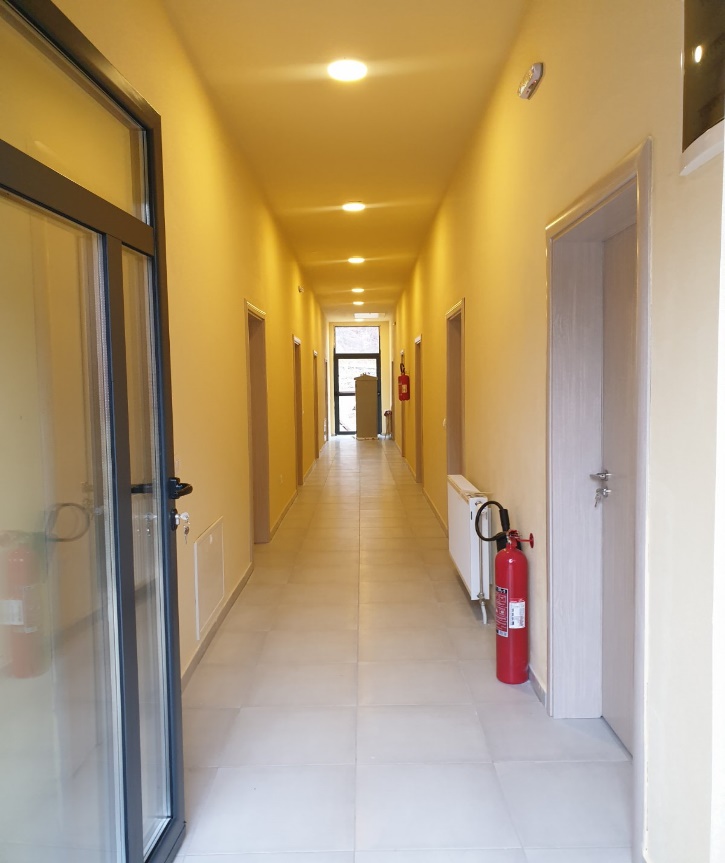 KAÇANIKKAÇANIKKAÇANIKKAÇANIKTitulli i  projektit“Ndërtimi i urës mbi lumin Nerodime/Kaçanik i Vjetër dhe rregullimi i rrugëve në lagjen Prushaj-Lamaj-Soponicë”“Ndërtimi i urës mbi lumin Nerodime/Kaçanik i Vjetër dhe rregullimi i rrugëve në lagjen Prushaj-Lamaj-Soponicë”“Ndërtimi i urës mbi lumin Nerodime/Kaçanik i Vjetër dhe rregullimi i rrugëve në lagjen Prushaj-Lamaj-Soponicë”“Ndërtimi i urës mbi lumin Nerodime/Kaçanik i Vjetër dhe rregullimi i rrugëve në lagjen Prushaj-Lamaj-Soponicë”Përshkrimi projektitPunimet në këtë projekt kanë qenë: Përgatitja e terrenit, zgjerimi i rrugës dhe asfaltimi, ndërtimi i urës mbi lumin Nerodime si dhe punët tjera në bazë të kontratës.Punimet në këtë projekt kanë qenë: Përgatitja e terrenit, zgjerimi i rrugës dhe asfaltimi, ndërtimi i urës mbi lumin Nerodime si dhe punët tjera në bazë të kontratës.Punimet në këtë projekt kanë qenë: Përgatitja e terrenit, zgjerimi i rrugës dhe asfaltimi, ndërtimi i urës mbi lumin Nerodime si dhe punët tjera në bazë të kontratës.Punimet në këtë projekt kanë qenë: Përgatitja e terrenit, zgjerimi i rrugës dhe asfaltimi, ndërtimi i urës mbi lumin Nerodime si dhe punët tjera në bazë të kontratës.Outputet / PërfitimetNga ky projekt përfitues janë banorët e komunës së Kaçanikut .Nga ky projekt përfitues janë banorët e komunës së Kaçanikut .Nga ky projekt përfitues janë banorët e komunës së Kaçanikut .Nga ky projekt përfitues janë banorët e komunës së Kaçanikut .Përgatitja dhe Faza e AprovimitPërgatitja dhe Faza e AprovimitPërgatitja dhe Faza e AprovimitPërgatitja dhe Faza e AprovimitPërgatitja dhe Faza e AprovimitData e nënshkrimit të Marrëveshjes së Mirëkuptimit Data e nënshkrimit të Marrëveshjes së Mirëkuptimit Data e nënshkrimit të Marrëveshjes së Mirëkuptimit Data e nënshkrimit të Marrëveshjes së Mirëkuptimit 15.04.2019Data e nënshkrimit të aneks Marrëveshjes së MirëkuptimitData e nënshkrimit të aneks Marrëveshjes së MirëkuptimitData e nënshkrimit të aneks Marrëveshjes së MirëkuptimitData e nënshkrimit të aneks Marrëveshjes së MirëkuptimitTotali i vlerës së zotuar nga MZHRTotali i vlerës së zotuar nga MZHRTotali i vlerës së zotuar nga MZHRTotali i vlerës së zotuar nga MZHR100,00.00 €Vlera e bashkëfinancimit nga komuna / nëse ka Vlera e bashkëfinancimit nga komuna / nëse ka Vlera e bashkëfinancimit nga komuna / nëse ka Vlera e bashkëfinancimit nga komuna / nëse ka  85,051.07 €KontrataKontrataKontrataKontrataKontrataProcedurat e prokurimit janë zhvilluar ngaProcedurat e prokurimit janë zhvilluar ngaProcedurat e prokurimit janë zhvilluar ngaKomunaKomunaData e nënshkrimit dhe vlera e kontratës Data e nënshkrimit dhe vlera e kontratës Data e nënshkrimit dhe vlera e kontratës 01.08.2019 – 167,470.20 €01.08.2019 – 167,470.20 €Data e nënshkrimit dhe vlera e aneks kontratësData e nënshkrimit dhe vlera e aneks kontratësData e nënshkrimit dhe vlera e aneks kontratësEmri i Kontraktuesit    Emri i Kontraktuesit    Emri i Kontraktuesit    “Lunari Company” Sh.P.K“Lunari Company” Sh.P.KPagesatPagesatPagesatPagesatPagesatVlerat e pagesës                                                                               Vlerat e pagesës                                                                               Vlerat e pagesës                                                                               Vlerat e pagesës                                                                               100,000.00 €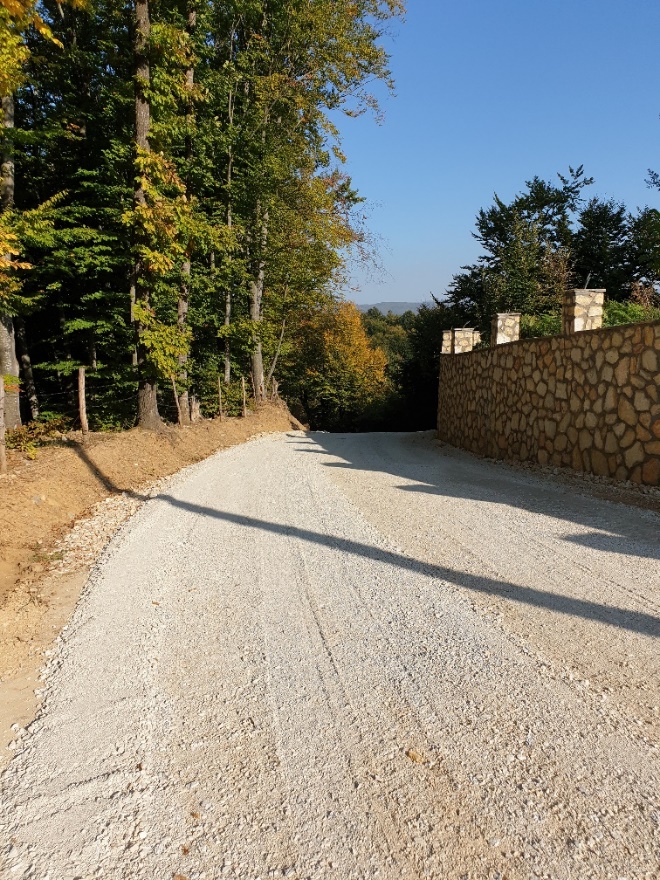 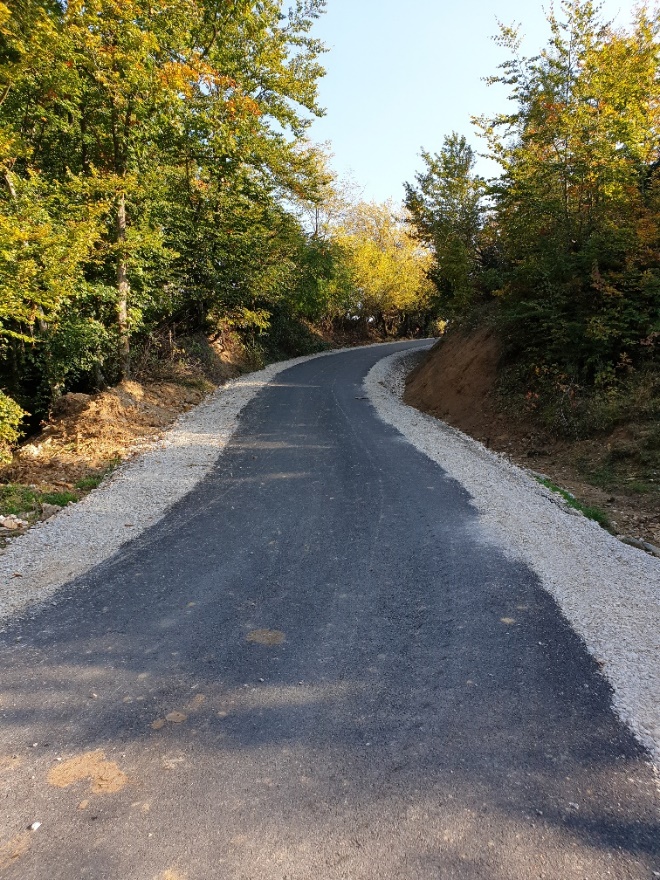 PEJËPEJËPEJËPEJËTitulli i  projektit“Ndërtimi i rrugëve në vendbanimet ku jetojnë komunitetet”“Ndërtimi i rrugëve në vendbanimet ku jetojnë komunitetet”“Ndërtimi i rrugëve në vendbanimet ku jetojnë komunitetet”“Ndërtimi i rrugëve në vendbanimet ku jetojnë komunitetet”Përshkrimi projektitPunimet në këtë projekt kanë qenë: Përgatitja e terrenit, zgjerimi i rrugës dhe asfaltimi si dhe punët tjera në bazë të kontratës.Punimet në këtë projekt kanë qenë: Përgatitja e terrenit, zgjerimi i rrugës dhe asfaltimi si dhe punët tjera në bazë të kontratës.Punimet në këtë projekt kanë qenë: Përgatitja e terrenit, zgjerimi i rrugës dhe asfaltimi si dhe punët tjera në bazë të kontratës.Punimet në këtë projekt kanë qenë: Përgatitja e terrenit, zgjerimi i rrugës dhe asfaltimi si dhe punët tjera në bazë të kontratës.Outputet / PërfitimetNga ky projekt përfitues janë banorët e komunës së Pejës .Nga ky projekt përfitues janë banorët e komunës së Pejës .Nga ky projekt përfitues janë banorët e komunës së Pejës .Nga ky projekt përfitues janë banorët e komunës së Pejës .Përgatitja dhe Faza e AprovimitPërgatitja dhe Faza e AprovimitPërgatitja dhe Faza e AprovimitPërgatitja dhe Faza e AprovimitPërgatitja dhe Faza e AprovimitData e nënshkrimit të Marrëveshjes së Mirëkuptimit Data e nënshkrimit të Marrëveshjes së Mirëkuptimit Data e nënshkrimit të Marrëveshjes së Mirëkuptimit Data e nënshkrimit të Marrëveshjes së Mirëkuptimit 23.04.2019Data e nënshkrimit të aneks Marrëveshjes së MirëkuptimitData e nënshkrimit të aneks Marrëveshjes së MirëkuptimitData e nënshkrimit të aneks Marrëveshjes së MirëkuptimitData e nënshkrimit të aneks Marrëveshjes së MirëkuptimitTotali i vlerës së zotuar nga MZHRTotali i vlerës së zotuar nga MZHRTotali i vlerës së zotuar nga MZHRTotali i vlerës së zotuar nga MZHR110,00.00 €Vlera e bashkëfinancimit nga komuna / nëse ka Vlera e bashkëfinancimit nga komuna / nëse ka Vlera e bashkëfinancimit nga komuna / nëse ka Vlera e bashkëfinancimit nga komuna / nëse ka  45,655.50 €KontrataKontrataKontrataKontrataKontrataProcedurat e prokurimit janë zhvilluar ngaProcedurat e prokurimit janë zhvilluar ngaProcedurat e prokurimit janë zhvilluar ngaKomunaKomunaData e nënshkrimit dhe vlera e kontratës Data e nënshkrimit dhe vlera e kontratës Data e nënshkrimit dhe vlera e kontratës 16.07.2019 – 155,655.50 €16.07.2019 – 155,655.50 €Data e nënshkrimit dhe vlera e aneks kontratësData e nënshkrimit dhe vlera e aneks kontratësData e nënshkrimit dhe vlera e aneks kontratësEmri i Kontraktuesit    Emri i Kontraktuesit    Emri i Kontraktuesit    “Joos Krasniqi - Bazeb” Sh.P.K“Joos Krasniqi - Bazeb” Sh.P.KPagesatPagesatPagesatPagesatPagesatVlerat e pagesës                                                                               Vlerat e pagesës                                                                               Vlerat e pagesës                                                                               Vlerat e pagesës                                                                               110,000.00 €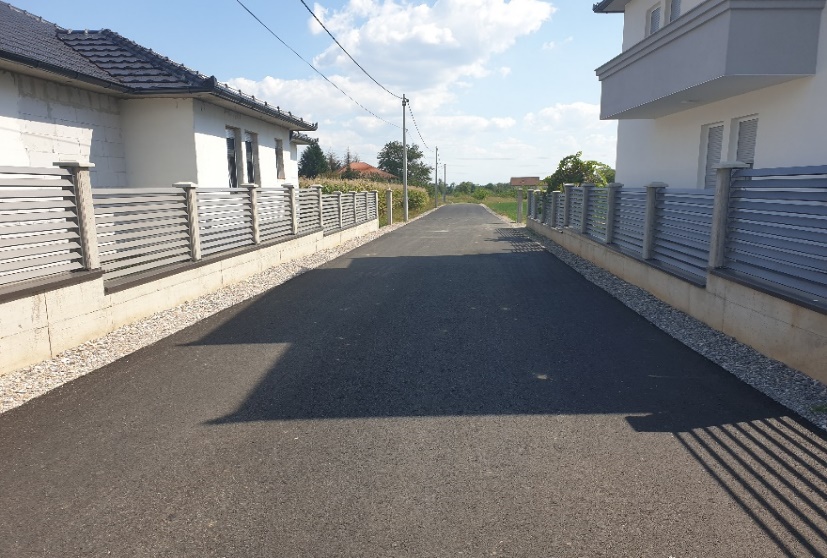 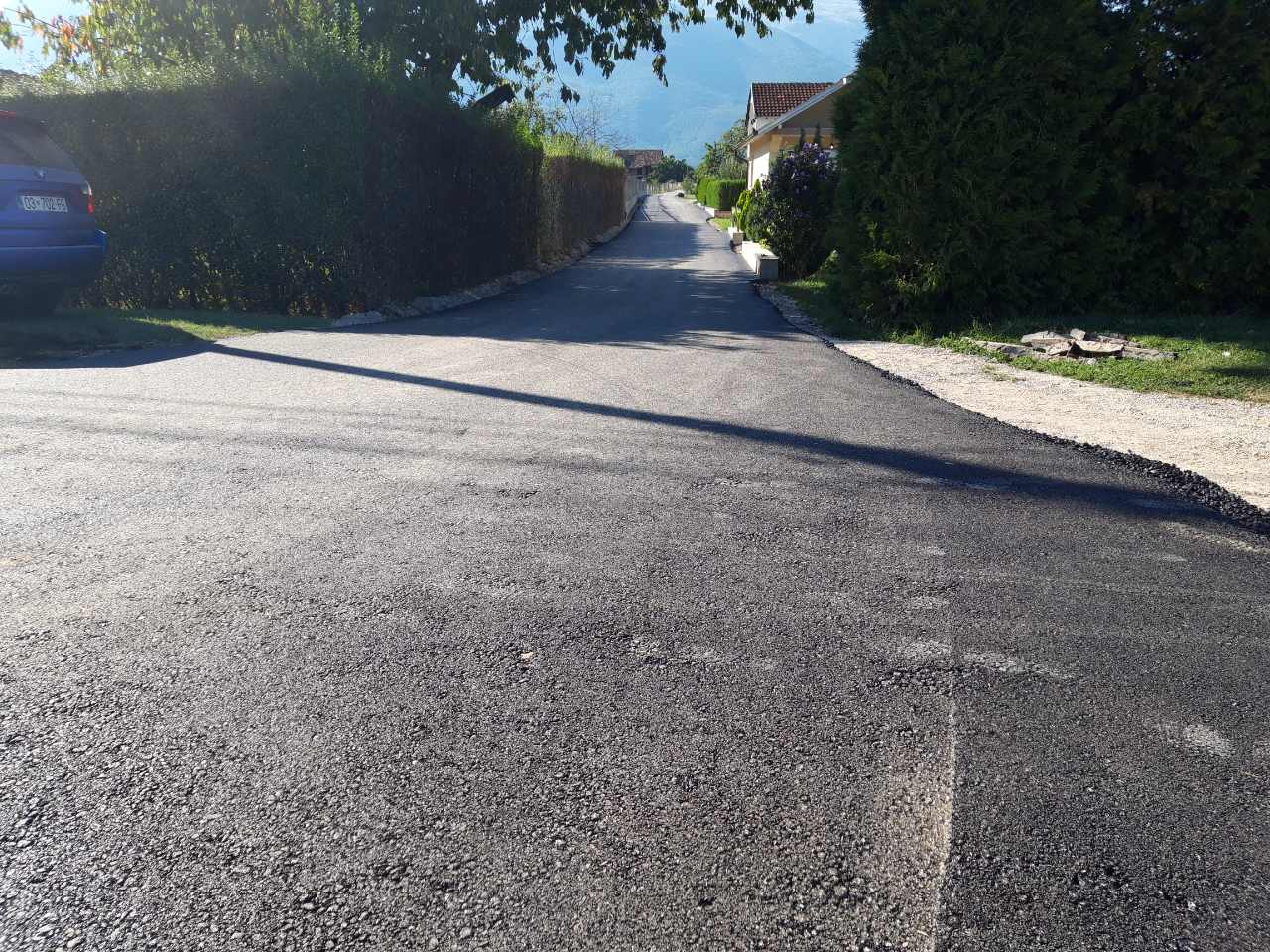 